            Государственное бюджетное дошкольное образовательное учреждениедетский сад №39 комбинированного вида Колпинского района Санкт-ПетербургаРабочая программа по физической культуре  образовательная область «Физическое развитие» для детей 3-4 лет                                           на 2017-2018 учебный годПрограмма разработана инструктором по физической культуре:Третьяковой Галиной ГеннадьевнойСанкт-Петербург2017-2018Содержание1.   Целевой раздел…………………………………………………………………………....31.1  Пояснительная записка                                                                                                        2.    Содержательный раздел………………………………………………………………...62.1   Примерное планирование образовательной деятельности  по физическому развитию детей 3 - 4 лет (сентябрь-декабрь).                                                                                                          Организация двигательного режима.                                                                  Обеспечение условий для эффективной  физкультурно-оздоровительной работы.Еженедельное помесячное планирование.2.2   Промежуточный мониторинг (модель) освоения детьми образовательной области «Физическое развитие» (декабрь)………………………….……27                                                                                         2.3  Примерное планирование образовательной деятельности по физическому развитию детей 3 - 4 лет (январь-май)…………………………………………………………………...28                                                                                                                              Организация двигательного режима.                                                                  Обеспечение условий для эффективной  физкультурно-оздоровительной работы.Еженедельное помесячное планирование.2.4   Итоговый мониторинг (модель) освоения детьми образовательной области «Физическое развитие» (май)………………………….………...51                                                                                             2.5  Технологическая карта организации совместной деятельности с детьми………………………………………………………………………....532.6   Содержание психолого – педагогической работы……………………………...………55Рекомендации воспитателю. Физкультурно – игровая деятельность.3.   Организационный раздел…………………………………………….………….……....593.1  Учебно – методическое обеспечение образовательного процесса (примерное).4.   Список литературы………………………………………………….…..……………….625.  Приложение (анкета для родителей)……………………….……………...........……...641. Целевой раздел.1.1  Пояснительная запискаРабочая  программа  является  общеразвивающей  программой  физкультурно-оздоровительной направленности. Программа предусматривает освоение  содержания  основной образовательной программы дошкольного образования, дополняет ее и  способствует гармоничному  физическому развитию детей,  стимулируя их познавательную мотивацию, творческий потенциал, навыки здорового образа жизни, формирует интерес и ценностное отношение к занятиям физической культурой.Программа составлена с учетом основных требований ФГОС ДО и его образовательной области «Физическое развитие», где приоритетом является   приобретение опыта в следующих видах деятельности детей:    - двигательной, в том числе связанной с выполнением упражнений, направленных на развитие таких физических качеств, как координация и гибкость, способствующих правильному формированию опорно-двигательной системы организма;- развитию равновесия, координации движения, крупной и мелкой моторики обеих рук, а также с правильным, не наносящем ущерба организму, выполнением основных движений (ходьба, бег, мягкие прыжки, повороты в обе стороны);- формирование начальных представлений о некоторых видах спорта, овладение подвижными играми с правилами; -  становление целенаправленности и саморегуляции в двигательной сфере;- становление ценностей здорового образа жизни, овладение его элементарными нормами и правилами (в питании, двигательном режиме, закаливании, при формировании полезных привычек).В программе предусмотрены основные принципы ФГОС ДО:- принцип активного и полноценного проживания ребенком всех этапов детства;- принцип наглядности;- принцип непрерывности процесса физического воспитания;- принцип последовательности построения системы занятий.Методологическую  основу рабочей программы составляют педагогические  научные разработки по интеграции двигательной и познавательной деятельности с учетом личностно-ориентированного  и индивидуального подхода (В.И. Андреева, В.В. Беловой, В.П. Беспалько, В.З. Вульфова, З.А. Красновского, М.М. Кулибабы, И.Я. Лернера).В содержании заложены амплификация детского развития (обогащение развития ребёнка как личности) А.В. Запорожца – максимальное обогащение содержания специфически детскими формами игровой  практической деятельности, а также общения детей друг с другом и со взрослыми с целью формирования психических свойств и качеств, а также  развития  у  ребёнка  потребности  в  движении  (двигательной  инициативы).Педагогической целесообразностью Программы являются перспективные инициативы в физическом развитии детей, связанные с безопасной здоровьесберегающей образовательной средой и   социально – значимыми  ценностями.Программа разработана в соответствии с нормативными правовыми документами:Федеральный закон от 29 декабря 2012г. № 273-ФЗ «Об образовании в Российской Федерации»; Постановление Главного государственного санитарного врача Российской Федерации от 15.05.2013г. №26 «Об утверждении СанПиН 2.4.1.3049-13 «Санитарно-эпидемиологические требования к  устройству, содержанию и организации режима работы дошкольных образовательных организаций»; Приказ Министерства образования и науки Российской Федерации от 17.10.2013г.  № 1155 «Об утверждении федерального государственного образовательного стандарта дошкольного образования».Основополагающим компонентом программы является учет возрастных особенностей детей 3 – 4 лет: трехлетний  ребенок  владеет  основными  жизненно  важными   движениями  (ходьба,  бег,  лазание,  действия  с  предметами). Возникает  интерес  к  определению  соответствия  движений  образцу. Дети  испытывают  свои  силы  в  более  сложных  видах  деятельности, но  вместе  с  тем  им  свойственно  неумение  соизмерять  свои  силы  со  своими  возможностями. Моторика  выполнения  движений  характеризуется  более  или  менее  точным  воспроизведением  структуры  движения,  его фаз, направления  и  т.д.  К  четырем  годам  ребенок  может  без  остановки  пройти  по  гимнастической  скамейке (руки  в  стороны),  ударять мяч  об  пол  и  ловить  его  двумя  руками  (3  раза  подряд), перекладывать  по  одному  мелкие  предметы  (пуговицы,  горошины  и т.п.  - всего  20  шт.)  с  поверхности  стола  в  небольшую  коробку  (правой  рукой). Начинает  развиваться  самооценка  при  выполнении  физических  упражнений.  Дети  этого возраста ориентируются  в значительной  мере  на  оценку  педагога.В содержательной части программы отражены все программные основные виды движений: построение, перестроение, ходьба, бег, равновесие, прыжки, бросание, ловля, метание, ползание, лазание, спортивные упражнения. Значительная роль отведена подвижной игре.  Подвижные игры способствуют не только совершенствованию движения играющих, развитию зрительного, слухового внимания, быстроты, двигательной реакции на ориентировку в пространстве и во времени, точности в расчете своих сил, ловкости, быстроты, координации движений. В них воспитываются такие качества личности как решительность, настойчивость, товарищеская взаимопомощь, дружеское отношение к участникам игр, коллективизм, которые косвенно влияют на речевое развитие ребенка. Таким образом, подвижные игры необходимы для единства психофизического, интеллектуального, нравственного, эмоционального воспитания; для достижения полной гармонии с самим собой и с окружающим миром; для возможности реализации свободы и выбора действий, что является необходимым для качественной подготовки детей, в условиях дошкольной образовательной организации. Рабочая  программа учитывает направления ФГОС ДО, где одним из требованийявляется «… взаимодействие с родителями, вовлечение их в образовательную деятельность, в том числе посредством образовательных проектов и поддержки образовательных инициатив семьи» (ФГОС ДО, раздел 3, статья 3.2.5).Участие родителей в физкультурных праздниках, эстафетах, спортивных состязаниях отражено в содержании образовательной деятельности.Цель: создание условий для освоения ребенком физических навыков и умений в двигательной деятельности.Задачи: -  формирование устойчивого интереса  и потребности в двигательной активности и физическом совершенствовании;- развитие физических качеств (скоростных, силовых, гибкости, выносливости и координации); - накопление  и обогащение двигательного опыта у детей (овладение основными движениями).Рабочая программа состоит их трех разделов: целевого, содержательного, организационного.          В целевом разделе отражены вопросы целеполагания, постановки задач, основные подходы и принципы к физическому развитию дошкольников, возрастные особенности.Содержательный раздел представлен в табличном варианте, в виде годового еженедельного планирования образовательной деятельности по физическому развитию дошкольников. Формат изложения материала представляет вариант нового поколения планирования рабочих программ.Новизна заключается:- в интеграции тем, видов, форм образовательной двигательной деятельности;- в добавлении раздела «Индивидуальные эталоны усвоения и самостоятельной двигательной деятельности», с четким определением того, что освоил ребенок в ходе каждого занятия, каково его индивидуальное развитие в процессе самостоятельного выполнения двигательных заданий, упражнений, игровых действий;- в определении целевых ориентиров по каждой конкретной теме.На каждый месяц определена единая цель и основная задача. Цель и задача месяца реализуются через конкретное содержание, которое прописано  в теме недели.За учебный год дети осваивают более ста основных движений, 78 подвижных игр.В программе представлена модель (образец) мониторинга. В декабре предусмотрен промежуточный мониторинг, в мае – итоговый. Мониторинг включает в себя качественные показатели освоения элементов техники основных движений, примерный протокол проведения диагностики развития двигательных качеств у детей 3-4 лет.В содержательном разделе дан образец технологической карты с пояснениями по ее заполнению.Содержание психолого – педагогической работы составлено в виде рекомендаций воспитателю. Рекомендации предусматривают преемственность и единый подход к игровой двигательной деятельности, к проведению подвижных игр в повседневной жизни.Организационный раздел включает в себя методическое обеспечение образовательного процесса.Результатом реализации рабочей программы являются  целевые ориентиры:- сформированность у ребенка положительной мотивации к занятиям физической культурой  и спортом;-  развитость любознательности и познавательной активности;- развитость крупной и мелкой моторики, контроль за своими движениями, способность к волевым усилиям, преодоление трудностей;- развитость умений общаться со сверстниками и взрослыми, действовать вместе, в команде с другими детьми;- достаточно продолжительную познавательную и  физическую работоспособность.Содержательный раздел2.1  Примерное планирование образовательной деятельности  по физическому развитию детей 3 – 4 лет. СентябрьОрганизация двигательного режимаОбеспечение условий для эффективной  физкультурно-оздоровительной работы1 неделя  (два занятия: первое на ознакомление, второе на повторение, закрепление) Нумерация занятий: 1, 2.2 неделя  (два занятия: первое на ознакомление, второе на повторение, закрепление) Нумерация занятий: 3,4.3 неделя  (два занятия: первое на ознакомление, второе на повторение, закрепление) Нумерация занятий: 5, 6.4 неделя (два  занятия: первое на ознакомление, второе на повторение, закрепление) Нумерация занятий: 7,87 занятие – подготовка к семейно – групповой эстафете. 8 занятие – проведение спортивного праздника.Октябрь1 неделя  (два занятия: первое – на освоение двигательных упражнений, второе – на повторение, закрепление) Нумерация занятий: 1,2.2 неделя  (два  занятия: первое – на освоение двигательных упражнений, второе – на повторение, закрепление) Нумерация занятий: 3,4.3 неделя (два  занятия: первое – на освоение двигательных упражнений, второе – на повторение, закрепление) Нумерация занятий: 5, 6.4 неделя  (два  занятия: первое – на освоение двигательных упражнений, второе – на повторение, закрепление) Нумерация занятий: 7, 8.Ноябрь1 неделя  (два занятия: первое -  на освоение двигательных упражнений, второе - на повторение, закрепление) Нумерация занятий - 1, 2.2 неделя  (два  занятия: первое - на освоение двигательных упражнений, второе – на повторение, закрепление) Нумерация занятий: 3,4.3 неделя (два  занятия: первое – на освоение двигательных упражнений, второе – на повторение, закрепление) Нумерация занятий: 5,6.4 неделя.  Подготовка и проведение спортивно -  музыкального развлечения: «Сильные, ловкие, смелые».Нумерация занятий: 7,8. (7- подготовка спортивно -  музыкального развлечения, 8 - проведение спортивно - музыкального развлечения)Декабрь1 неделя.  Игровые задания, общеразвивающие программные упражнения по темам «Ходьба и бег» с учетом требований промежуточного мониторинга по освоению детьми образовательной области «Физическая культура». Нумерация занятий: 1,2.2 неделя.  Игровые задания, общеразвивающие программные упражнения по темам «Прыжки» с учетом требований промежуточного мониторинга по освоению детьми образовательной области «Физическая культура». Нумерация занятий: 3,4.3 неделя.  Игровые задания, общеразвивающие программные упражнения по теме «Метание» с учетом требований промежуточного мониторинга по освоению детьми образовательной области «Физическая культура» Нумерация занятий: 5,6.4 неделя.  Игровые задания, общеразвивающие программные упражнения по теме «Лазание» с учетом требований промежуточного мониторинга по освоению детьми образовательной области «Физическая культура» Нумерация занятий: 7,8.Промежуточный мониторинг (модель) освоения детьми образовательной области«Физическое развитие» («Мониторинг в детском саду», Санкт – Петербург, Детство – Пресс, 2011)Оценка освоения основных движений детьми дошкольного возраста (оценка двигательного опыта детей в баллах)Качественные показатели освоения элементов техники основных движений детей  3 – 4 лет2.3 Примерное планирование образовательной деятельности  по физическому развитию детей 3 – 4 лет.Январь3 неделя.  (два  занятия: первое – на освоение двигательных упражнений, второе – на повторение, закрепление) Нумерация занятий: 5,6.4 неделя  (два  занятия: первое – на освоение двигательных упражнений, второе – на повторение, закрепление) Нумерация занятий – 7,8.Февраль1 неделя  (два  занятия: первое – на освоение двигательных упражнений, второе – на повторение, закрепление) Нумерация занятий: 1,2.2 неделя  (два  занятия: первое – на освоение двигательных упражнений, второе – на повторение, закрепление) Нумерация занятий – 3,4.3 неделя  (два  занятия: первое – на освоение двигательных упражнений, второе – на повторение, закрепление) Нумерация занятий – 5,6.4 неделя  (два  занятия: первое – на повторение двигательных упражнений, второе -  спортивное развлечение) Нумерация занятий – 7,8.Март1 неделя  (два  занятия: первое – на освоение двигательных упражнений, второе – на повторение, закрепление) Нумерация занятий: 1.2.2 неделя  (два  занятия: первое – на освоение двигательных упражнений, второе – на повторение, закрепление) Нумерация занятий: 3,4.3 неделя  (два  занятия: первое – на освоение двигательных упражнений, второе – на повторение, закрепление) Нумерация занятий: 5,6.4 неделя  (два  занятия: первое – на освоение двигательных упражнений, второе – на повторение, закрепление) Нумерация занятий – 7,8.Апрель1 неделя  (два  занятия: первое – на освоение двигательных упражнений, второе – на повторение, закрепление) Нумерация занятий: 1,2.2 неделя (два  занятия: первое – на освоение двигательных упражнений, второе – на повторение, закрепление) Нумерация занятий: 3,4.3 неделя  (два  занятия: первое – на освоение двигательных упражнений, второе – на повторение, закрепление) Нумерация занятий: 5,6.4 неделя  (два  занятия: первое – на освоение двигательных упражнений, второе – на повторение, закрепление) Нумерация занятий: 7,8.Май1 неделя.  Игровые задания, общеразвивающие программные упражнения по темам «Ходьба и бег» с учетом требований  мониторинга по освоению детьми образовательной области «Физическая культура» Нумерация занятий: 1,2.2 неделя.  Игровые задания, общеразвивающие программные упражнения по темам «Прыжки» с учетом требований  мониторинга по освоению детьми образовательной области «Физическая культура» Нумерация занятий: 3,4.3 неделя.  Игровые задания, общеразвивающие программные упражнения по темам «Метение. Лазание», с учетом требований  мониторинга по освоению детьми образовательной области «Физическая культура» Нумерация занятий:  5,6.4 неделя   (два занятия: одно – подготовка к  «Веселым стартам, второе -  проведение праздника). «Весенние старты» Физкультурный праздник.Нумерация занятий:  7,8. Итоговый мониторинг (модель) освоения детьми образовательной области «Физическое развитие»(«Мониторинг в детском саду», Санкт – Петербург, Детство – Пресс, 2011)Оценка освоения основных движений детьми дошкольного возраста (оценка двигательного опыта детей в баллах)Качественные показатели освоения элементов техники основных движений детей  3 – 4 летПримерный протокол проведения диагностики2.5 Технологическая карта организации совместной деятельности с детьмиПримерный образец (модель) технологической карты2.6  Содержание психолого – педагогической работы.Рекомендации воспитателю. Физкультурно – игровая деятельность.«Физическая культура, здоровье, безопасность»: ребенок старается  ходить прямо, сохраняя заданное  направление, бегать, изменяя направление и темп в соответствии с указаниями взрослого; сохраняет равновесие при ходьбе и беге по ограниченной плоскости, при перешагивании через предметы; может ползать на четвереньках, лазать по лесенке-стремянке, гимнастической стенке произвольным способом;  прыгает в длину с места; катает мяч в заданном направлении, бросает двумя руками от груди, из-за головы, ударяет мячом об пол, бросает его вверх  и ловит; метает предметы правой и левой рукой на расстояние; сформирована потребность в двигательной активности: проявляет положительные эмоции при физической активности, в самостоятельной двигательной деятельности;пользуется физкультурным оборудованием в свободное время. Социально – коммуникативное развитие:  проявляет доброжелательность по отношению к окружающим, откликается на эмоции близких людей и друзей,  умеет действовать совместно в подвижных играх и физических упражнениях,   соблюдает правила в совместных играх,  проявляет доброжелательное отношение к окружающим, умеет  делиться с товарищем;имеет опыт правильной оценки хороших и плохих поступков;способен самостоятельно выполнять элементарные поручения, преодолевать небольшие трудности. Речевое развитие: запоминает и повторяет спортивные считалки и загадки, способен поддерживать беседу, отвечать на вопросы, владеет устной  речью, может выражать свои мысли и желания. Познавательное развитие: различает по цвету и форме различный инвентарь и игровое оборудование, ориентируется в ритме и темпе выполнения движений. Художественно – эстетическое развитие: проявляет эстетическое отношение к словесному, музыкальному сопровождению.Подвижные игры  в повседневной жизни для детей 3 – 4 лет3. Организационный раздел3.1 Учебно – методическое обеспечение образовательного процессаСписок  литературыАбдульманова Л.В. Воспитание физической культуры у детей дошкольного возраста.- Ростов-на-Дону: Изд-во РГПУ, 2004.Абдульманова Л.В.Развитие основ физической культуры детей 4 – 7 лет в парадигме культуросообразного образования. – Ростов-на-Дону: Изд – во РГПУ, 2005. Адашкявичене Э.Й. Спортивные упражнения в детском саду.- М.: Просвещение, 1992.Аксенова Н. Формирование двигательной активности. Старший дошкольный возраст//Дошкольное воспитание№6.-2000.Алексеева Н.П. Воспитание игровой деятельности. Книга для учителя. – М: «Просвещение».Антонов Ю.Е. «Здоровый дошкольник 21 века», М., 2000 г.Бойд Кит М., Осборн Кевин Воспитание малышей и дошкольников — Москва, Терра-Книжный клуб, 2001 г.Болотина Л.Р., Комарова Т.С., Баранов С.П. Дошкольная педагогика: Учебное пособие для студентов сред.пед.учебн.заведений.- М.: Изд. Центр «Академия»,1998.Быкова А.И. Подвижные игры в организации жизни детей и педагогическое руководство ими // Роль игры в д/с. – М.: АПН РСФСР, 1961. Викулов А.Д. «Развитие физических способностей детей», Ярославль, 1996 г.Гориневский В.В., Марц В.Г., Родин А.Ф. Игры и развлечения: Сборник, 3 изд, перераб. и дополн. – М.: Молодая гвардия, 1924.Дегтярев И.П. Физическое развитие. Киев 2005.Жуковская Р.И. Игра и ее педагогическое значение. – М., 1975Журнал «Современное дошкольное образование. Теория и практика». 6 (38)/2013.Змановский Ю.Ф. Воспитательно-оздоровительная работа в дошкольных учреждениях / Дошкольное воспитание. 1993, № 9.Карпухина  Н.А. Физическая культура. Утренняя гимнастика : практич. Пособие для воспитателей и методистов ДОУ – Воронеж : ЧП Лакоценин С. С, 2008Кудрявцев В.Т. Программа развития двигательной активности и оздоровительной работы с детьми 4-7 лет.-М., 1998.Кенеман А.В., Хухлаева Д.В. Теория и методика физического воспитания детей дошкольного возраста. – М: Просвещение, 1974.Киноман А.В., Осокина Т.И. Теория и методика физического воспитания детей дошкольного возраста. – М: Просвещение, 1984.Киноман А.В., Осокина Т.И. «Детские народные подвижные игры», М., 1995 г. Кистяковская М.Ю. Физическое воспитание детей дошкольного возраста. – М: Педагогика, 1978.Клевенко В.М. Быстрота как развитие физических качеств. – Москва 2008. Кудрявцев В.Т., Егоров Б.Б. «Развивающая педагогика оздоровления».- М.,2000 г.Лайзане С. Я. Физическая культура для малышей: Кн. Для воспитателя дет. Сада. – М.: Просвещение, 2002. Лисицкая Т.С., Новикова Л.А. Физическое развитие дошкольников. Учебно-методическое пособие для подготовки к школе— Москва, АСТ, Астрель, 2014 г.Литвинова Т.И., «Русские народные подвижные игры», М., 1986 г.Лучшие подвижные и логические игры для малышей от 3 до 6 лет: — Санкт-Петербург, Книга по Требованию, 2008 г.Миронова Р.М. Игра в развитии активности детей: Кн.для учителя. - Мн.: Нар. Асвета, 1989.Никитина, С. В. «О разумной организации жизни и деятельности детей в детском саду в свете современных требований». М.,2013.Новоселова С.Л. О новой классификации детских игр/Дошкольное воспитание. – 1997 №3. Осокина Т.И. Физическая культура в детском саду. – Издание 3-е, переработанное. М:Просвещение, 1985.Пензулаева Л.И.  «Методика проведения подвижных игр» – М: Мозаика-Синтез, 2009 г. Пензулаева  Л.И. «Физкультурные занятия в детском саду» Вторая младшая группа. – М:Владос,2001г. Пензулаева Л. И. Физкультурные занятия с детьми 5 – 6 лет: Пособие для воспитателя дет. Сада. – М.: Просвещение, 2003. Петрова И.А. Музыкальные игры для дошкольников — Москва, Детство-Пресс, 2011 г.Покровский Е.А. Значение детских игр в отношении воспитания и здоровья. – М.: тип. А. А. Карцева, 1884. Покровский Е.А. Игры на развитие ловкости. Коллекция русских детских игр — Санкт-Петербург, Сфера, 2010 г.Сомкова О. Н. «Инновационные подходы к планированию образовательного процесса в детском саду». М., 2013Степаненкова  Э.Я. «Физическое воспитание в детском саду» Программа и методические рекомендации. Для занятий с детьми 2-7 лет. – М: Мозаика-Синтез, 2009 гТокарева Т.Э. Мониторинг физического развития детей. Вторая младшая группа — Санкт-Петербург, Учитель, 2012 г.Трубайчук  Л.В.  Интеграция как средство организации образовательного процесса. М., 2013.Уорнер Пенни 160 развивающих игр для детей до 3 лет — Москва, Попурри, 2009 г.Федеральный Государственный Образовательный Стандарт. Ссылка: http://standart.edu.ru/].Приложение.Анкета для родителей «Физическая культура  семьи»1.Ф.И.О.,образование_____________________________________________________________2.  Сколько детей в Вашей  семье?__________________________________________________3.  Занимается ли спортом мама? папа? Кто из родителей занимается или Каким?___________________________________________________________________________4.   В Вашем  доме есть ли  какой – либо спортивный снаряд? Какой?____________________________________________________________________________5.  Посещает ли Ваш ребенок спортивную секцию? Какую?____________________________________________________________________________6.  Стараетесь ли Вы  и ваш ребенок соблюдать режим дня?  (ДА, НЕТ)_____________________7.  Как Вы относитесь к занятиям утренней гимнастикой?_________________________________8.  Делаете ли вы дома утреннюю гимнастику? (подчеркнуть)Мама (да, нет).   Папа (да, нет).   Дети(да, нет). Соблюдает ли Ваш ребенок дома правила личной гигиены?__________________________(моет руки перед едой, после туалета, умывается, чистит зубы, моет ноги) Проводите ли Вы дома с детьми закаливающие мероприятия? (ДА, НЕТ)_______________11.  Гуляете ли Вы с ребенком после детского сада? (ДА, НЕТ, ИНОГДА)__________________12.  Гуляет ли Ваш ребенок один, без взрослых? (ДА, НЕТ, ИНОГДА)_____________________13.  Виды деятельности ребенка после прихода из детского сада и в выходные дни:- подвижные игры- спортивные игры- настольные игры- чтение книг- просмотр телепередач- компьютерные игры- рисование, конструирование- занятия музыкой, танцами-другое:________________________________________________________СПАСИБО ЗА СОТРУДНИЧЕСТВО!Рабочая программа по физической культуре  образовательная область «Физическое развитие» для детей 4-5 лет                                           на 2017-2018 учебный годСодержание1.    Целевой раздел………………………………………………………….………………………..31.1  Пояснительная записка                                                                                                        2.    Содержательный раздел………………………………………………………………….……..62.1   Примерное планирование образовательной деятельности  по физическому развитию детей 4 – 5  лет (сентябрь-декабрь).                                                                                                          Организация двигательного режима.                                                                  Обеспечение условий для эффективной  физкультурно-оздоровительной работы.Еженедельное помесячное планирование.2.2   Промежуточный мониторинг (модель) освоения детьми образовательной области «Физическое развитие» (декабрь)………………………………………25                                                                                         2.3  Примерное планирование образовательной деятельности  по физическому развитию детей 4 - 5 лет (январь-май)………………………………..…………..26                                                                                                                             Организация двигательного режима.                                                                  Обеспечение условий для эффективной  физкультурно-оздоровительной работы.Еженедельное помесячное планирование.2.4   Итоговый мониторинг (модель) освоения детьми образовательной области «Физическое развитие» (май)……………………………………..…….50                                                                                               2.5  Технологическая карта организации совместной деятельности с детьми………………………………………………………………….……………..532.6   Содержание психолого – педагогической работы……………………………………………..55Рекомендации воспитателю.  Физкультурно – игровая деятельность.3.   Организационный раздел…………………………………………………………………..…..583.1 Учебно – методическое обеспечение образовательного процесса (примерное).4.   Список литературы…………………………………………………………..…..…………...…615.  Приложение (анкета для родителей)……………………………………………………..……63                                                    1.Целевой разделРабочая  программа  является  общеразвивающей  программой  физкультурно-оздоровительной направленности. Программа предусматривает освоение  содержания  основной образовательной программы дошкольного образования, дополняет ее и  способствует гармоничному  физическому развитию детей,  стимулируя их познавательную мотивацию, творческий потенциал, навыки здорового образа жизни, формирует интерес и ценностное отношение к занятиям физической культурой.Программа составлена с учетом основных требований ФГОС ДО и его образовательной области «Физическое развитие», где приоритетом является   приобретение опыта в следующих видах деятельности детей:    - двигательной, в том числе связанной с выполнением упражнений, направленных на развитие таких физических качеств, как координация и гибкость, способствующих правильному формированию опорно-двигательной системы организма;- развитию равновесия, координации движения, крупной и мелкой моторики обеих рук, а также с правильным, не наносящем ущерба организму, выполнением основных движений (ходьба, бег, мягкие прыжки, повороты в обе стороны);- формирование начальных представлений о некоторых видах спорта, овладение подвижными играми с правилами; -  становление целенаправленности и саморегуляции в двигательной сфере;- становление ценностей здорового образа жизни, овладение его элементарными нормами и правилами (в питании, двигательном режиме, закаливании, при формировании полезных привычек).В программе предусмотрены основные принципы ФГОС ДО:- принцип активного и полноценного проживания ребенком всех этапов детства;- принцип наглядности;- принцип непрерывности процесса физического воспитания;- принцип последовательности построения системы занятий.Методологическую  основу рабочей программы составляют педагогические  научные разработки по интеграции двигательной и познавательной деятельности с учетом личностно-ориентированного  и индивидуального подхода (В.И. Андреева, В.В. Беловой, В.П. Беспалько, В.З. Вульфова, З.А. Красновского, М.М. Кулибабы, И.Я. Лернера).В содержании заложены амплификация детского развития (обогащение развития ребёнка как личности) А.В. Запорожца – максимальное обогащение содержания специфически детскими формами игровой  практической деятельности, а также общения детей друг с другом и со взрослыми с целью формирования психических свойств и качеств, а также  развития  у  ребёнка  потребности  в  движении  (двигательной  инициативы).Педагогической целесообразностью Программы являются перспективные инициативы в физическом развитии детей, связанные с безопасной здоровьесберегающей образовательной средой и   социально – значимыми  ценностями.Программа разработана в соответствии с нормативными правовыми документами:Федеральный закон от 29 декабря 2012г. № 273-ФЗ «Об образовании в Российской Федерации»; Постановление Главного государственного санитарного врача Российской Федерации от 15.05.2013г. №26 «Об утверждении СанПиН 2.4.1.3049-13 «Санитарно-эпидемиологические требования к  устройству, содержанию и организации режима работы дошкольных образовательных организаций»; Приказ Министерства образования и науки Российской Федерации от 17.10.2013г.  № 1155 «Об утверждении федерального государственного образовательного стандарта дошкольного образования».Основополагающим компонентом программы является учет возрастных особенностей детей 4 – 5 лет: 	в  этом  возрасте  продолжается   рост  всех  органов  и  систем,  сохраняется  потребность  в  движении. Двигательная активность становится целенаправленной, отвечает индивидуальному опыту и интересу, движения становятся осмысленными, мотивированными и управляемыми. Сохраняется высокая эмоциональная значимость процесса деятельности для ребенка, неспособность завершить ее по первому требованию. Появляется способность к регуляции двигательной активности. У детей появляется интерес к познанию себя, своего тела, его строения, возможностей. У детей возникает потребность действовать совместно, быстро, ловко, в едином для всех детей темпе, соблюдать определенные интервалы во время передвижения в разных построениях, быть ведущим. Уровень функциональных возможностей повышается. Позитивные  изменения  наблюдаются  в  развитии  моторики.В содержательной части программы отражены все программные основные виды движений: построение, перестроение, ходьба, бег, равновесие, прыжки, бросание, ловля, метание, ползание, лазание, спортивные упражнения. Значительная роль отведена подвижной игре.  Подвижные игры способствуют не только совершенствованию движения играющих, развитию зрительного, слухового внимания, быстроты, двигательной реакции на ориентировку в пространстве и во времени, точности в расчете своих сил, ловкости, быстроты, координации движений. В них воспитываются такие качества личности как решительность, настойчивость, товарищеская взаимопомощь, дружеское отношение к участникам игр, коллективизм, которые косвенно влияют на речевое развитие ребенка. Таким образом, подвижные игры необходимы для единства психофизического, интеллектуального, нравственного, эмоционального воспитания; для достижения полной гармонии с самим собой и с окружающим миром; для возможности реализации свободы и выбора действий, что является необходимым для качественной подготовки детей, в условиях дошкольной образовательной организации. Рабочая  программа учитывает направления ФГОС ДО, где одним из требованийявляется «… взаимодействие с родителями, вовлечение их в образовательную деятельность, в том числе посредством образовательных проектов и поддержки образовательных инициатив семьи» (ФГОС ДО, раздел 3, статья 3.2.5).Участие родителей в физкультурных праздниках, эстафетах, спортивных состязаниях отражено в содержании образовательной деятельности.Цель: создание условий для освоения ребенком физических навыков и умений в двигательной деятельности.Задачи: -  формирование устойчивого интереса  и потребности в двигательной активности и физическом совершенствовании;- развитие физических качеств (скоростных, силовых, гибкости, выносливости и координации); - накопление  и обогащение двигательного опыта у детей (овладение основными движениями).Рабочая программа состоит их трех разделов: целевого, содержательного, организационного.          В целевом разделе отражены вопросы целеполагания, постановки задач, основные подходы и принципы к физическому развитию дошкольников, возрастные особенности.Содержательный раздел представлен в табличном варианте, в виде годового еженедельного планирования образовательной деятельности по физическому развитию дошкольников. Формат изложения материала представляет вариант нового поколения планирования рабочих программ.Новизна заключается:- в интеграции тем, видов, форм образовательной двигательной деятельности;- в добавлении раздела «Индивидуальные эталоны усвоения и самостоятельной двигательной деятельности», с четким определением того, что освоил ребенок в ходе каждого занятия, каково его индивидуальное развитие в процессе самостоятельного выполнения двигательных заданий, упражнений, игровых действий;-  в определении целевых ориентиров по каждой конкретной теме.На каждый месяц определена единая цель и основная задача. Цель и задача месяца реализуются через конкретное содержание, которое прописано  в теме недели.За учебный год дети осваивают более ста основных движений, 78 подвижных игр.В программе представлена модель (образец) мониторинга. В декабре предусмотрен промежуточный мониторинг, в мае – итоговый. Мониторинг включает в себя качественные показатели освоения элементов техники основных движений, примерный протокол проведения диагностики, возрастно - половые показатели развития двигательных качеств у детей 4 - 5 лет.В содержательном разделе дан образец технологической карты, с пояснениями по ее заполнению.Содержание психолого – педагогической работы составлено в виде рекомендаций воспитателю. Рекомендации предусматривают преемственность и единый подход к игровой двигательной деятельности, к проведению подвижных игр в повседневной жизни.Организационный раздел включает в себя методическое обеспечение образовательного процесса.Результатом реализации рабочей программы являются  целевые ориентиры:- сформированность у ребенка положительной мотивации к занятиям физической культурой и спортом;-  развитость любознательности и познавательной активности;- развитость крупной и мелкой моторики, контроль за своими движениями, способность к волевым усилиям, преодоление трудностей;- развитость умений общаться со сверстниками и взрослыми, действовать вместе, в команде с другими детьми;- достаточно продолжительную познавательную и  физическую работоспособность.2. Содержательный раздел2.1 Примерное планирование образовательной деятельности по физическому развитию детей 4 – 5 лет.СентябрьОрганизация двигательного режимаОбеспечение условий для эффективной  физкультурно-оздоровительной работы1 неделя  (два  занятия: первое на ознакомление, второе на повторение, закрепление) Нумерация занятий: 1, 2.2 неделя  (два  занятия: первое на ознакомление, второе на повторение, закрепление)Нумерация занятий: 3,4.3 неделя (два  занятия: первое на ознакомление, второе на повторение, закрепление) Нумерация занятий: 5, 6.4 неделя (два  занятия: первое на ознакомление, второе на повторение, закрепление) Нумерация занятий: 7, 8.7 занятие -  подготовка к семейно - групповой эстафете. 8 занятие - проведение спортивного праздника.Октябрь.1 неделя  (два занятия: первое - на освоение двигательных упражнений, второе - на повторение, закрепление) Нумерация занятий – 1, 2.2 неделя (два  занятия: первое - на освоение двигательных упражнений, второе - на повторение, закрепление) Нумерация занятий: 3,4.3 неделя (два  занятия: первое - на освоение двигательных упражнений, второе - на повторение, закрепление) Нумерация занятий: 5, 6.4 неделя (два  занятия: первое - на освоение двигательных упражнений, второе - на повторение, закрепление) Нумерация занятий: 7, 8.Ноябрь1 неделя (два  занятия: первое - на освоение двигательных упражнений, второе - на повторение, закрепление) Нумерация занятий – 1,2.2 неделя (два  занятия: первое - на освоение двигательных упражнений, второе - на повторение, закрепление) Нумерация занятий – 3,4.3 неделя (два  занятия: первое - на освоение двигательных упражнений, второе - на повторение, закрепление) Нумерация занятий – 5,6.4 неделя (два  занятия: первое - на освоение двигательных упражнений, второе - на повторение, закрепление) Нумерация занятий – 7,8.Декабрь1 неделя.  Игровые задания, общеразвивающие программные упражнения по темам «Ходьба и бег, равновесие» с учетом требований промежуточного мониторинга по освоению детьми образовательной области «Физическая культура» Нумерация занятий: 1,2.2 неделя Игровые задания, общеразвивающие программные упражнения по темам «Прыжки, бросание, метание, ловля» с учетом требований промежуточного мониторинга по освоению детьми образовательной области «Физическая культура» Нумерация занятий: 3,4.3 неделя  Игровые задания, общеразвивающие программные упражнения по теме «Ползание. Лазание. Спортивные упражнения: катание на лыжах, санках», с учетом требований промежуточного мониторинга по освоению детьми образовательной области «Физическая культура» Нумерация занятий: 5,6.4 неделя  Игровые задания, общеразвивающие программные упражнения по теме «Развитие силовых качеств» с учетом требований промежуточного мониторинга по освоению детьми образовательной области «Физическая культура» Нумерация занятий: 7,8.2.2  Промежуточный мониторинг (модель) освоения детьми образовательной области «Физическое развитие»(С использованием материалов «Мониторинг в детском саду», Санкт – Петербург, Детство – Пресс, 2011)Оценка освоения основных движений детьми дошкольного возраста (оценка двигательного опыта детей в баллах)Качественные показатели освоения элементов техники основных движений детей  4 - 5 лет2.3  Примерное планирование образовательной деятельности  по физическому развитию детей 4 – 5 лет.Январь1,2  недели выходные праздничные дни.3 неделя (два  занятия: первое - на освоение двигательных упражнений, второе - на повторение, закрепление) Нумерация занятий: 5,6.4 неделя (два  занятия: первое - на освоение двигательных упражнений, второе - на повторение, закрепление) Нумерация занятий: 7,8.Февраль1 неделя (два  занятия: первое - на освоение двигательных упражнений, второе - на повторение, закрепление) Нумерация занятий: 1,2.2 неделя (два  занятия: первое - на освоение двигательных упражнений, второе - на повторение, закрепление) Нумерация занятий: 3,4.3 неделя (два  занятия: первое - на освоение двигательных упражнений, второе - на повторение, закрепление) Нумерация занятий: 5,6. 4 неделя (два  занятия: первое - на освоение двигательных упражнений, второе - на повторение, закрепление) Нумерация занятий: 7,8.МартНумерация занятий: 1,2.2 неделя (два  занятия: первое - на освоение двигательных упражнений, второе - на повторение, закрепление) Нумерация занятий: 3,4.3 неделя (два  занятия: первое - на освоение двигательных упражнений, второе - на повторение, закрепление) Нумерация занятий: 5,6.4неделя (два  занятия: первое - на освоение двигательных упражнений, второе - на повторение, закрепление) Нумерация занятий: 5,6.Апрель1 неделя (два  занятия: первое - на освоение двигательных упражнений, второе - на повторение, закрепление) Нумерация занятий:1,2.2 неделя (два  занятия: первое - на освоение двигательных упражнений, второе - на повторение, закрепление) Нумерация занятий:3,43 неделя (два  занятия: первое - на освоение двигательных упражнений, второе - на повторение, закрепление) Нумерация занятий: 5,6.4 неделя (два  занятия: первое - на освоение двигательных упражнений, второе - на повторение, закрепление) Нумерация занятий:7,8Май.1 неделя.   Игровые задания, общеразвивающие программные упражнения по темам «Ходьба и бег, равновесие» с учетом требований итогового мониторинга по освоению детьми образовательной области «Физическая культура». Нумерация занятий: 1,2.2 неделя    Игровые задания, общеразвивающие программные упражнения по темам «Прыжки, бросание, метание, ловля» с учетом требований итогового мониторинга по освоению детьми образовательной области «Физическая культура» Нумерация занятий: 3,4.3 неделя.  Игровые задания, общеразвивающие программные упражнения по теме «Ползание. Лазание. Спортивные упражнения: катание на лыжах, санках», с учетом требований итогового мониторинга по освоению детьми образовательной области «Физическая культура» Нумерация занятий: 5,6.4 неделя.  Игровые задания, общеразвивающие программные упражнения по теме «Развитие силовых качеств» с учетом требований промежуточного мониторинга по освоению детьми образовательной области «Физическая культура» Нумерация занятий: 7,8.2.4  Итоговый мониторинг (модель) освоения детьми образовательной области «Физическое развитие»( С использованием материалов «Мониторинг в детском саду», Санкт – Петербург, Детство – Пресс, 2011)Оценка освоения основных движений детьми дошкольного возраста (оценка двигательного опыта детей в баллах)Качественные показатели освоения элементов техники основных движений детей  4 - 5 летВозрастно – половые показатели развития двигательных качеств у детей 4- 5 лет*Расстояние и время пробега на дистанции на выносливость колеблется у детей в больших пределах, поэтому в таблице не приводится.Примерный протокол проведения диагностики2.5 Технологическая карта организации совместной деятельности  с детьмиПримерный образец (модель) технологической карты2.6  Содержание психолого – педагогической работы.Рекомендации воспитателю. Физкультурно – игровая деятельность.«Физическая культура, здоровье, безопасность»: ребенок старается  ходить прямо, сохраняя заданное  направление, бегать, изменяя направление и темп в соответствии с указаниями взрослого; сохраняет равновесие при ходьбе и беге по ограниченной плоскости, при перешагивании через предметы; может ползать на четвереньках, лазать по лесенке-стремянке, гимнастической стенке произвольным способом;  прыгает в длину с места; катает мяч в заданном направлении, бросает двумя руками от груди, из-за головы, ударяет мячом об пол, бросает его вверх  и ловит; метает предметы правой и левой рукой на расстояние; сформирована потребность в двигательной активности: проявляет положительные эмоции при физической активности, в самостоятельной двигательной деятельности;пользуется физкультурным оборудованием в свободное время. Социально – коммуникативное развитие:  проявляет доброжелательность по отношению к окружающим, откликается на эмоции близких людей и друзей,  умеет действовать совместно в подвижных играх и физических упражнениях,   соблюдает правила в совместных играх,  проявляет доброжелательное отношение к окружающим, умеет  делиться с товарищем;имеет опыт правильной оценки хороших и плохих поступков;способен самостоятельно выполнять элементарные поручения, преодолевать небольшие трудности. Речевое развитие: запоминает и повторяет спортивные считалки и загадки, способен поддерживать беседу, отвечать на вопросы, владеет устной  речью, может выражать свои мысли и желания. Познавательное развитие: различает по цвету и форме различный инвентарь и игровое оборудование, ориентируется в ритме и темпе выполнения движений. Художественно – эстетическое развитие: проявляет эстетическое отношение к словесному, музыкальному сопровождению.Подвижные игры  в повседневной жизни для детей 4- 5 лет.3. Организационный раздел3.1 Учебно – методическое обеспечение образовательного процесса4. Список  литературы1. Абдульманова Л.В. Воспитание физической культуры у детей дошкольного возраста.- Ростов-на-Дону: Изд-во РГПУ, 2004.Абдульманова Л.В.Развитие основ физической культуры детей 4 – 7 лет в парадигме культуросообразного образования. – Ростов-на-Дону: Изд – во РГПУ, 2005. Адашкявичене Э.Й. Спортивные упражнения в детском саду.- М.: Просвещение, 1992.Аксенова Н. Формирование двигательной активности. Старший дошкольный возраст//Дошкольное воспитание№6.-2000.Алексеева Н.П. Воспитание игровой деятельности. Книга для учителя. – М: «Просвещение».Антонов Ю.Е. «Здоровый дошкольник 21 века», М., 2000 г.Бабаева Т.И., Гогоберидзе А.Г. и др. Мониторинг в детском саду. Научно – методическое пособие. Санкт-Петербург «Детство-пресс», 2011.Бойд Кит М., Осборн Кевин Воспитание малышей и дошкольников — Москва, Терра-Книжный клуб, 2001 г.Болотина Л.Р., Комарова Т.С., Баранов С.П. Дошкольная педагогика: Учебное пособие для студентов сред.пед.учебн.заведений.- М.: Изд. Центр «Академия»,1998.Быкова А.И. Подвижные игры в организации жизни детей и педагогическое руководство ими // Роль игры в д/с. – М.: АПН РСФСР, 1961.  Викулов А.Д. «Развитие физических способностей детей», Ярославль, 1996 г. Гориневский В.В., Марц В.Г., Родин А.Ф. Игры и развлечения: Сборник, 3 изд, перераб. и дополн. – М.: Молодая гвардия, 1924. Дегтярев И.П. Физическое развитие. Киев 2005. Жуковская Р.И. Игра и ее педагогическое значение. – М., 1975 Журнал «Современное дошкольное образование. Теория и практика». 6 (38)/2013. Змановский Ю.Ф. Воспитательно-оздоровительная работа в дошкольных учреждениях / Дошкольное воспитание. 1993, № 9. Карпухина  Н.А. Физическая культура. Утренняя гимнастика : практич. Пособие для воспитателей и методистов ДОУ – Воронеж : ЧП Лакоценин С. С, 2008 Кудрявцев В.Т. Программа развития двигательной активности и оздоровительной работы с детьми 4-7 лет.-М., 1998. Кенеман А.В., Хухлаева Д.В. Теория и методика физического воспитания детей дошкольного возраста. – М: Просвещение, 1974. Кенеман А.В., Осокина Т.И. Теория и методика физического воспитания детей дошкольного возраста. – М: Просвещение, 1984. Кенеман А.В., Осокина Т.И. «Детские народные подвижные игры», М., 1995 г.  Кистяковская М.Ю. Физическое воспитание детей дошкольного возраста. – М: Педагогика, 1978. Клевенко В.М. Быстрота как развитие физических качеств. – Москва 2008.  Кудрявцев В.Т., Егоров Б.Б. «Развивающая педагогика оздоровления».- М.,2000 г. Лайзане С. Я. Физическая культура для малышей: Кн. Для воспитателя дет. Сада. – М.: Просвещение, 2002.  Лисицкая Т.С., Новикова Л.А. Физическое развитие дошкольников. Учебно-методическое пособие для подготовки к школе— Москва, АСТ, Астрель, 2014 г. Литвинова Т.И., «Русские народные подвижные игры», М., 1986 г. Лучшие подвижные и логические игры для малышей от 3 до 6 лет: — Санкт-Петербург, Книга по Требованию, 2008 г. Миронова Р.М. Игра в развитии активности детей: Кн.для учителя .- Мн.: Нар. Асвета, 1989. Никитина, С. В. «О разумной организации жизни и деятельности детей в детском саду в свете современных требований». М.,2013. Новоселова С.Л. О новой классификации детских игр/Дошкольное воспитание. – 1997 №3.  Осокина Т.И. Физическая культура в детском саду. – Издание 3-е, переработанное. М:Просвещение, 1985. Пензулаева Л.И.  «Методика проведения подвижных игр» – М: Мозаика-Синтез, 2009 г.  Пензулаева  Л.И. «Физкультурные занятия в детском саду» Вторая младшая группа. – М:Владос,2001г.  Пензулаева Л. И. Физкультурные занятия с детьми 5 – 6 лет: Пособие для воспитателя дет. Сада. – М.: Просвещение, 2003.  Петрова И.А. Музыкальные игры для дошкольников — Москва, Детство-Пресс, 2011 г. Покровский Е.А. Значение детских игр в отношении воспитания и здоровья. – М.: тип. А. А. Карцева, 1884.  Покровский Е.А. Игры на развитие ловкости. Коллекция русских детских игр — Санкт-Петербург, Сфера, 2010 г. Сомкова О. Н. «Инновационные подходы к планированию образовательного процесса в детском саду». М., 2013 Степаненкова  Э.Я. «Физическое воспитание в детском саду» Программа и методические рекомендации. Для занятий с детьми 2-7 лет. – М: Мозаика-Синтез, 2009 г Токарева Т.Э. Мониторинг физического развития детей. Вторая младшая группа — Санкт-Петербург, Учитель, 2012 г. Трубайчук  Л.В.  Интеграция как средство организации образовательного процесса. М., 2013. Уорнер Пенни 160 развивающих игр для детей до 3 лет — Москва, Попурри, 2009 г. Федеральный Государственный Образовательный Стандарт. Ссылка: http://standart.edu.ru/].Рабочая программа по физической культуре  образовательная область «Физическое развитие» для детей 5-6 лет                                           на 2017-2018 учебный годСодержание1.   Целевой раздел…………………………………………………………………………....31.1  Пояснительная записка                                                                                                        2.    Содержательный раздел………………………………………………………………...62.1   Примерное планирование образовательной деятельности  по физическому развитию детей 5 - 6 лет (сентябрь-декабрь).                                                                                                          Организация двигательного режима.                                                                  Обеспечение условий для эффективной  физкультурно-оздоровительной работы.Еженедельное помесячное планирование.2.2   Промежуточный мониторинг (модель) освоения детьми образовательной области «Физическое развитие» (декабрь)………………………….……33                                                                                         2.3  Примерное планирование образовательной деятельности  по физическому развитию детей 5 - 6 лет (январь-май)…………………………………….35                                                                                                                          Организация двигательного режима.                                                                  Обеспечение условий для эффективной  физкультурно-оздоровительной работы.Еженедельное помесячное планирование.2.4   Итоговый мониторинг (модель) освоения детьми образовательной области «Физическое развитие» (май)………………………….………...64                                                                                              2.5  Технологическая карта организации совместной деятельности с детьми………………………………………………………………………....673.   Организационный раздел…………………………………………….………….……....693.1  Учебно-методическое обеспечение образовательного процесса (примерное).4.   Список литературы……………………………………………………………….…..………………..725.  Приложение (анкета для родителей)……………………….……………...........……....731. Целевой раздел1.1 Пояснительная запискаРабочая  программа  является  общеразвивающей  программой  физкультурно-оздоровительной направленности. Программа предусматривает освоение  содержания  основной образовательной программы дошкольного образования, дополняет ее и  способствует гармоничному  физическому развитию детей,  стимулируя их познавательную мотивацию, творческий потенциал, навыки здорового образа жизни, формирует интерес и ценностное отношение к занятиям физической культурой.Программа составлена с учетом основных требований ФГОС ДО и его образовательной области «Физическое развитие», где приоритетом является   приобретение опыта в следующих видах деятельности детей:    - двигательной, в том числе связанной с выполнением упражнений, направленных на развитие таких физических качеств как координация и гибкость, способствующих правильному формированию опорно-двигательной системы организма;- развитию равновесия, координации движения, крупной и мелкой моторики обеих рук, а также с правильным, не наносящем ущерба организму, выполнением основных движений (ходьба, бег, мягкие прыжки, повороты в обе стороны);- формирование начальных представлений о некоторых видах спорта, овладение подвижными играми с правилами; -  становление целенаправленности и саморегуляции в двигательной сфере;- становление ценностей здорового образа жизни, овладение его элементарными нормами и правилами (в питании, двигательном режиме, закаливании, при формировании полезных привычек).В программе предусмотрены основные принципы ФГОС ДО:- принцип активного и полноценного проживания ребенком всех этапов детства;- принцип наглядности;- принцип непрерывности процесса физического воспитания;- принцип последовательности построения системы занятий.Методологическую  основу рабочей программы составляют педагогические  научные разработки по интеграции двигательной и познавательной деятельности с учетом личностно-ориентированного  и индивидуального подхода (В.И. Андреева, В.В. Беловой, В.П. Беспалько, В.З. Вульфова, З.А. Красновского, М.М. Кулибабы, И.Я. Лернера).В содержании заложены амплификация детского развития (обогащение развития ребёнка как личности) А. В. Запорожца – максимальное обогащение содержания специфически детскими формами игровой  практической деятельности, а также общения детей друг с другом и со взрослыми с целью формирования психических свойств и качеств, развития  у  ребёнка  потребности  в  движении  (двигательной  инициативы).Педагогической целесообразностью Программы являются перспективные инициативы в физическом развитии детей, связанные с безопасной здоровьесберегающей образовательной средой и   социально-значимыми  ценностями.Программа разработана в соответствии с нормативными правовыми документами:- Федеральный закон от 29 декабря 2012г. № 273-ФЗ «Об образовании в Российской Федерации»; - Постановление Главного государственного санитарного врача Российской Федерации от 15.05.2013г. №26 «Об утверждении СанПиН 2.4.1.3049-13 «Санитарно-эпидемиологические требования к  устройству, содержанию и организации режима работы дошкольных образовательных организаций»; - Приказ Министерства образования и науки Российской Федерации от 17.10.2013г.  № 1155 «Об утверждении федерального государственного образовательного стандарта дошкольного образования».Основополагающим компонентом программы является учет возрастных особенностей детей 5 - 6 лет: 	в  5 – 6 лет	 продолжается  процесс  окостенения  скелета  ребенка. Дошкольник  более  совершенно  овладевает  различными  видами  движений.  Тело  приобретает  заметную  устойчивость.  Дети  к  6  годам  уже  могут  совершать  пешие  прогулки,  но  на  небольшие  расстояния.Шестилетние  дети  значительно  точнее  выбирают  движения,  которые  им  надо  выполнить.  В  период  с  5  до  6  лет  ребенок  постепенно  начинает   адекватно  оценивать  результаты  своего  участия  в  играх  соревновательного  характера. Удовлетворение  полученным  результатом  к  6  годам  начинает  доставлять  ребенку  радость,  способствует  эмоциональному  благополучию  и  поддерживает  положительное  отношение к  себе  («я  хороший,  ловкий»  и  т.д.). Уже  начинают  наблюдаться  различия  в  движениях  мальчиков  и девочек (у  мальчиков  - более  прерывистые,  у девочек – мягкие, плавные). К  6  годам  совершенствуется  развитие  мелкой  моторики  пальцев  рук.  Некоторые дети  могут  продеть  шнурок  в  ботинок  и  завязать  бантиком. Полезные  привычки  способствуют  усвоению  основ  здорового  образа  жизни.В содержательной части программы отражены все программные основные виды движений: построение, перестроение, ходьба, бег, равновесие, прыжки, бросание, ловля, метание, ползание, лазание, спортивные упражнения. Значительная роль отведена подвижной игре.  Подвижные игры способствуют не только совершенствованию движения играющих, развитию зрительного, слухового внимания, быстроты, двигательной реакции на ориентировку в пространстве и во времени, точности в расчете своих сил, ловкости, быстроты, координации движений. В них воспитываются такие качества личности как решительность, настойчивость, товарищеская взаимопомощь, дружеское отношение к участникам игр, коллективизм, которые косвенно влияют на речевое развитие ребенка. Таким образом, подвижные игры необходимы для единства психофизического, интеллектуального, нравственного, эмоционального воспитания; для достижения полной гармонии с самим собой и с окружающим миром, для возможности реализации свободы и выбора действий, что является необходимым для качественной подготовки детей, в условиях дошкольной образовательной организации. Рабочая  программа учитывает направления ФГОС ДО, где одним из требований является «… взаимодействие с родителями, вовлечение их в образовательную деятельность, в том числе посредством образовательных проектов и поддержки образовательных инициатив семьи» (ФГОС ДО, раздел 3, статья 3.2.5).Участие родителей в физкультурных праздниках, эстафетах, спортивных состязаниях отражено в содержании образовательной деятельности. Цель: создание условий для освоения ребенком физических навыков и умений в двигательной деятельности.Задачи:- формирование устойчивого интереса  и потребности в двигательной активности и физическом совершенствовании; - развитие физических качеств (скоростных, силовых, гибкости, выносливости и координации);- накопление  и обогащение двигательного опыта у детей (овладение основными движениями).Рабочая программа состоит их трех разделов: целевого, содержательного, организационного.В целевом разделе отражены вопросы целеполагания, постановки задач, основные подходы и принципы к физическому развитию дошкольников, возрастные особенности.Содержательный раздел представлен в табличном варианте, в виде годового еженедельного планирования образовательной деятельности по физическому развитию дошкольников. Формат изложения материала представляет вариант нового поколения планирования рабочих программ.Новизна заключается:- в интеграции тем, видов, форм образовательной двигательной деятельности;- в добавлении раздела «Индивидуальные эталоны усвоения и самостоятельной двигательной деятельности», с четким определением того, что освоил ребенок в ходе каждого занятия, каково его индивидуальное развитие в процессе самостоятельного выполнения двигательных заданий, упражнений, игровых действий;-  в определении целевых ориентиров по каждой конкретной теме.На каждый месяц определена единая цель и основные задачи. Цель и задачи месяца реализуются через конкретное содержание, которое прописано  в теме недели.В программе представлена модель (образец) мониторинга. В декабре предусмотрен промежуточный мониторинг, в мае – итоговый. Мониторинг включает в себя качественные показатели освоения элементов техники основных движений, примерный протокол проведения диагностики, возрастно-половые показатели развития двигательных качеств у детей 5-6 лет.В содержательном разделе дан образец технологической карты с пояснениями по ее заполнению.Содержание психолого-педагогической работы составлено в виде рекомендаций воспитателю. Рекомендации предусматривают преемственность и единый подход к игровой двигательной деятельности, к проведению подвижных игр в повседневной жизни.Организационный раздел включает в себя методическое обеспечение образовательного процесса.Результатом реализации рабочей программы являются  целевые ориентиры:- сформированность у ребенка положительной мотивации к занятиям физической культурой и спортом;-  развитость любознательности и познавательной активности;- развитость крупной и мелкой моторики, контроль за своими движениями, способность к волевым усилиям, преодоление трудностей;- развитость умений общаться со сверстниками и взрослыми, действовать вместе, в команде с другими детьми;- достаточно продолжительную познавательную и  физическую работоспособность.2. Содержательный раздел 2.1 Примерное планирование образовательной деятельности  по физическому развитию детей 5 – 6 лет.                                                                                                  СентябрьОрганизация двигательного режимаОбеспечение условий для эффективной  физкультурно-оздоровительной работы1 неделя  (два  занятия: первое на ознакомление, второе на повторение, закрепление) Нумерация занятий: 1, 2.2 неделя (два  занятия: первое на ознакомление, второе на повторение, закрепление) Нумерация занятий: 3,43 неделя (два  занятия: первое на ознакомление, второе на повторение, закрепление) Нумерация занятий: 5,64 неделя  (два  занятия: первое на подготовку, второе на проведение праздника) Нумерация занятий: 7,8Октябрь1 неделя  (два  занятия: первое на ознакомление, второе на повторение, закрепление) Нумерация занятий: 1,22 неделя (два  занятия: первое на ознакомление, второе на повторение, закрепление) Нумерация занятий: 3,43 неделя  (два  занятия: первое на ознакомление, второе на повторение, закрепление) Нумерация занятий: 5,64 неделя (занятия 7,8 – имеют свою тематику)Ноябрь1 неделя (два занятия, каждое занятие со своей тематикой) Нумерация занятий: 1,22 неделя  (два занятия, каждое занятие со своей тематикой) Нумерация занятий: 3,43 неделя  (два занятия, первое на освоение, второе – на повторение) Нумерация занятий: 5,64 неделя  (два занятия, каждое занятие со своей тематикой) Нумерация занятий: 7,8Декабрь1 неделя  (два занятия, каждое занятие имеет свою  тематику)Нумерация занятий: 1,2« Ползание и лазание. Ходьба и упражнения в равновесии»  с учетом требований промежуточного мониторинга по освоению детьми образовательной области «Физическая культура».2 неделя  (два занятия, каждое занятие со своей тематикой) Нумерация занятий: 3,43 неделя  (два занятия, первое – на освоение, второе на закрепление)Нумерация занятий: 5,6	Спортивные упражнения «Катание на санках», «Ходьба на лыжах»	выполнение упражнений с учетом требований промежуточного мониторинга по освоению детьми образовательной области «Физическая культура»4 неделя (два занятия)  Нумерация занятий 7,8Мониторинг эффективности   по овладению детьми основных программных двигательных умений и навыков.2.2  Промежуточный мониторинг (модель) освоения детьми образовательной области «Физическое развитие»(С использованием материалов «Мониторинг в детском саду», Санкт – Петербург, Детство – Пресс, 2011)Оценка освоения основных движений детьми дошкольного возраста (оценка двигательного опыта детей в баллах)Качественные показатели освоения элементов техники основных движений детей  5 - 6 лет2.3  Примерное планирование образовательной деятельности  по физическому развитию детей 5 – 6 лет (январь-май).Январь1 – 2 неделя  праздничные выходные дни (занятия с 1 по 4 не проводятся).3 неделя  Повторение тематики декабря  (Занятие 6 –«Зима»)  (два занятия на повторение, закрепление двигательных навыков и умений) Нумерация занятий:5,64 неделя  (два занятия, каждое занятие имеет свою тематику) Нумерация занятий 7,8.                                                                                                           Февраль1 неделя (Два  занятия, первое на освоение движений, второе – на повторение, закрепление)Нумерация занятий 1,2.2 неделя (Два  занятия, первое на освоение движений, второе – на повторение, закрепление)Нумерация занятий 3,43 неделя  (Два  занятия, каждое занятие имеет свою тематику) Нумерация занятий 5,64 неделя  (два занятия, первое – подготовка к спортивному празднику, второе – проведение семейно – группового спортивного праздника)Март1 неделя   (Два занятия.  Каждое занятие имеет свою тематику) Нумерация занятий 1,22 неделя   (Два занятия.  Каждое  занятие имеет свою тематику) Нумерация занятий 3,43 неделя  (два занятия, первое на освоение, второе – на повторение) Нумерация занятий: 5,64 неделя (два занятия, первое на подготовку мероприятия, второе – проведение) Нумерация занятий: 7,8                                                                                                              Апрель	41 неделя   (Два занятия, первое на освоение, второе – на повторение) Нумерация занятий 1,22 неделя  (Два занятия, первое – освоение, второе – повторение, закрепление)  Нумерация занятий 3,43 неделя	(Два занятия, каждое занятие имеет свою тематику) Нумерация занятий 5,64 неделя (Два занятия, каждое занятие имеет свою тематику) Нумерация занятий 7,8Май1 неделя   (Два занятия, каждое занятие имеет свою тематику) Нумерация занятий 1,2.   Итоговый мониторинг2 неделя   (Два занятия.  Каждое занятие имеет свою тематику) Нумерация занятий 3,4.  Итоговый мониторинг3 неделя   (Два занятия, первое – освоение, второе – повторение, закрепление) Нумерация занятий 5,6.   4 неделя   (Два занятия.  Первое – подготовка. Второе - проведение малой летней олимпиады)Нумерация занятий 7,8.   Итоговый мониторинг2.4  Итоговый мониторинг (модель) освоения детьми образовательной области «Физическое развитие»( С использованием материалов «Мониторинг в детском саду», Санкт – Петербург, Детство – Пресс, 2011)Оценка освоения основных движений детьми дошкольного возраста (оценка двигательного опыта детей в баллах)Качественные показатели освоения элементов техники основных движений детей  5 - 6 летВозрастно-половые показатели развития двигательных качеств у детей  5 - 6 лет( По данным НМП «Мониторинг в детском саду», Санкт – Петербург, Детство – Пресс, 2011)*Расстояние и время пробега на дистанции на выносливость колеблется у детей в больших пределах, поэтому в таблице не приводится.Примерный протокол проведения диагностики2.5 Технологическая карта организации совместной деятельности с детьми.Примерный образец (модель) технологической карты	3. Организационный раздел.3.1 Учебно-методическое обеспечение образовательного процесса (примерное)Стандартное оборудование для занятий по физической культуре для детей  5 – 6 лет4. Список литературыАксенова Н. Формирование двигательной активности. Старший дошкольный возраст//Дошкольное воспитание№6.-2000.Алексеева Н.П. Воспитание игровой деятельности. Книга для учителя. – М: «Просвещение».Антонов Ю.Е. «Здоровый дошкольник 21 века», М., 2000 г.Бабаева Т.И., Гогоберидзе А.Г. и др. Мониторинг в детском саду. Научно – методическое пособие. Санкт-Петербург «Детство-пресс», 2011Болотина Л.Р., Комарова Т.С., Баранов С.П. Дошкольная педагогика: Учебное пособие для студентов сред.пед.учебн.заведений.- М.: Изд. Центр «Академия»,1998.Быкова А.И. Подвижные игры в организации жизни детей и педагогическое руководство ими // Роль игры в д/с. – М.: АПН РСФСР, 1961.Викулов А.Д. «Развитие физических способностей детей», Ярославль, 1996 г.Гориневский В.В., Марц В.Г., Родин А.Ф. Игры и развлечения: Сборник, 3 изд, перераб. и дополн. – М.: Молодая гвардия, 1924.- Дегтярев И.П. Физическое развитие. Киев 2005 Жуковская Р.И. Игра и ее педагогическое значение. – М., 1975Змановский Ю.Ф. Воспитательно-оздоровительная работа в дошкольных учреждениях // Дошкольное воспитание. 1993, № 9, с. 23-25.Кудрявцев В.Т. Программа развития двигательной активности и оздоровительной работы с детьми 4-7 лет.-М., 1998.Кенеман А.В., Хухлаева Д.В. Теория и методика физического воспитания детей дошкольного возраста. – М: Просвещение, 1974.Кенеман А.В., Осокина Т.И. Теория и методика физического воспитания детей дошкольного возраста. – М: Просвещение, 1984.Кенеман А.В., Осокина Т.И. «Детские народные подвижные игры», М., 1995 г. Кистяковская М.Ю. Физическое воспитание детей дошкольного возраста. – М: Педагогика, 1978.Клевенко В.М. Быстрота как развитие физических качеств. - Москва 2008. - 290 с.Кудрявцев В.Т., Егоров Б.Б. «Развивающая педагогика оздоровления».- М.,2000 г.Лайзане С. Я. Физическая культура для малышей: Кн. для воспитателя дет. сада. - М.: Просвещение, 2002. - 160 с.: ил.Литвинова Т.И., «Русские народные подвижные игры», М., 1986 г.Миронова Р.М. Игра в развитии активности детей: Кн.для учителя .- Мн.: Нар. Асвета, 1989.Новоселова С.Л. О новой классификации детских игр//Дошкольное воспитание. – 1997. - №3. – С.84-87.Осокина Т.И. Физическая культура в детском саду. – Издание 3-е, переработанное. М:Просвещение, 1985.Пензулаева Л. И. Физкультурные занятия с детьми 5 - 6 лет: Пособие для воспитателя дет. сада. - М.: Просвещение, 2003. - 143 с.: ил.Планирование организованной образовательной деятельности воспитателя с детьми  (по программе «От рождения до школы» под ред. Н.Е. Вераксы, Т.С. Комаровой, М.А. Васильевой) Издательство «Учитель», Волгоград, 2015Рабочая программа по физической культуре  образовательная область «Физическое развитие» для детей 6-7 лет                                           на 2017-2018 учебный годСодержание1.   Целевой раздел…………………………………………………………………………....31.1  Пояснительная записка                                                                                                        2.    Содержательный раздел………………………………………………………………...62.1   Примерное планирование образовательной деятельности  по физическому развитию детей 6 - 7 лет (сентябрь-декабрь).                                                                                                          Организация двигательного режима.                                                                  Обеспечение условий для эффективной  физкультурно-оздоровительной работы.Еженедельное помесячное планирование.2.2   Промежуточный мониторинг (модель) освоения детьми образовательной области «Физическое развитие» (декабрь)………………………….……27                                                                                         2.3  Примерное планирование образовательной деятельности  по физическому развитию детей 6 -7 лет (январь-май)…………………………….……….29                                                                                                                           Организация двигательного режима.                                                                  Обеспечение условий для эффективной  физкультурно-оздоровительной работы.Еженедельное помесячное планирование.2.4   Итоговый мониторинг (модель) освоения детьми образовательной области «Физическое развитие» (май)………………………….………...52                                                                                               2.5  Технологическая карта организации совместной деятельности с детьми………………………………………………………………………....553.   Организационный раздел…………………………………………….………….……....573.1  Учебно – методическое обеспечение образовательного процесса (примерное).4.   Список литературы………………………………………………….…..…………….….625.  Приложение (анкета для родителей)……………………….……………...........……....63Целевой раздел1.1 Пояснительная запискаРабочая  программа  является  общеразвивающей  программой  физкультурно-оздоровительной направленности. Программа предусматривает освоение  содержания  основной образовательной программы дошкольного образования, дополняет ее и  способствует гармоничному  физическому развитию детей,  стимулируя их познавательную мотивацию, творческий потенциал, навыки здорового образа жизни, формирует интерес и ценностное отношение к занятиям физической культурой.Программа составлена с учетом основных требований ФГОС ДО и его образовательной области «Физическое развитие», где приоритетом является   приобретение опыта в следующих видах деятельности детей:    - двигательной, в том числе связанной с выполнением упражнений, направленных на развитие таких физических качеств, как координация и гибкость, способствующих правильному формированию опорно-двигательной системы организма;- развитию равновесия, координации движения, крупной и мелкой моторики обеих рук, а также с правильным, не наносящем ущерба организму, выполнением основных движений (ходьба, бег, мягкие прыжки, повороты в обе стороны);- формирование начальных представлений о некоторых видах спорта, овладение подвижными играми с правилами; -  становление целенаправленности и саморегуляции в двигательной сфере;- становление ценностей здорового образа жизни, овладение его элементарными нормами и правилами (в питании, двигательном режиме, закаливании, при формировании полезных привычек).В программе предусмотрены основные принципы ФГОС ДО:- принцип активного и полноценного проживания ребенком всех этапов детства;- принцип наглядности;- принцип непрерывности процесса физического воспитания;- принцип последовательности построения системы занятий.Методологическую  основу рабочей программы составляют педагогические  научные разработки по интеграции двигательной и познавательной деятельности с учетом личностно-ориентированного  и индивидуального подхода (В.И. Андреева, В.В. Беловой, В.П. Беспалько, В.З. Вульфова, З.А. Красновского, М.М. Кулибабы, И.Я. Лернера).В содержании заложены амплификация детского развития (обогащение развития ребёнка как личности) А.В. Запорожца – максимальное обогащение содержания специфически детскими формами игровой  практической деятельности, а также общения детей друг с другом и со взрослыми с целью формирования психических свойств и качеств, а также  развития  у  ребёнка  потребности  в  движении  (двигательной  инициативы). Педагогической целесообразностью Программы являются перспективные инициативы в физическом развитии детей, связанные с безопасной здоровьесберегающей образовательной средой и   социально – значимыми  ценностями.Программа разработана в соответствии с нормативными правовыми документами:Федеральный закон от 29 декабря 2012г. № 273-ФЗ «Об образовании в Российской Федерации»; Постановление Главного государственного санитарного врача Российской Федерации от 15.05.2013г. №26 «Об утверждении СанПиН 2.4.1.3049-13 «Санитарно-эпидемиологические требования к  устройству, содержанию и организации режима работы дошкольных образовательных организаций»; Приказ Министерства образования и науки Российской Федерации от 17.10.2013г.  № 1155 «Об утверждении федерального государственного образовательного стандарта дошкольного образования».Основополагающим компонентом программы является учет возрастных особенностей детей 6 -7 лет: 	к  7   годам  скелет  ребенка  становится  более  крепким,  поэтому  он  может  выполнять  различные  движения,  которые  требуют гибкости,  упругости, силы.  Его тело  приобретает  заметную  устойчивость,  чему  способствует  усиленный  рост  ног. Ноги  и  руки  становятся  более  выносливыми,  ловкими,  подвижными.  В  этом  возрасте  дети уже  могут  совершать  довольно  длительные  прогулки,  долго бегать,  выполнять  сложные  физические  упражнения. У  семилетних  детей  отсутствуют  лишние  движения. Ребята  уже  самостоятельно,  без  специальных  указаний  взрослого,  могут  выполнить  ряд  движений  в  определенной  последовательности,  контролируя   их,  изменяя  (произвольная регуляция  движений). Ребенок  уже  способен  достаточно  адекватно  оценивать  результаты  своего  участия  в  подвижных  и  спортивных  играх  соревновательного  характера.  Удовлетворение  полученным  результатом  доставляет  ребенку  радость  и  поддерживает  положительное отношение  к  себе  и  своей команде  («мы  выиграли,  мы  сильнее»).В содержательной части программы отражены все программные основные виды движений: построение, перестроение, ходьба, бег, равновесие, прыжки, бросание, ловля, метание, ползание, лазание, спортивные упражнения. Значительная роль отведена подвижной игре.  Подвижные игры способствуют не только совершенствованию движения играющих, развитию зрительного, слухового внимания, быстроты, двигательной реакции на ориентировку в пространстве и во времени, точности в расчете своих сил, ловкости, быстроты, координации движений. В них воспитываются такие качества личности как решительность, настойчивость, товарищеская взаимопомощь, дружеское отношение к участникам игр, коллективизм, которые косвенно влияют на речевое развитие ребенка. Таким образом, подвижные игры необходимы для единства психофизического, интеллектуального, нравственного, эмоционального воспитания,  для достижения полной гармонии с самим собой и с окружающим миром для возможности реализации свободы и выбора действий, что является необходимым для качественной подготовки детей, в условиях дошкольной образовательной организации. Рабочая  программа учитывает направления ФГОС ДО, где одним из требований является «… взаимодействие с родителями, вовлечение их в образовательную деятельность, в том числе посредством образовательных проектов и поддержки образовательных инициатив семьи» (ФГОС ДО, раздел 3, статья 3.2.5). Участие родителей в физкультурных праздниках, эстафетах, спортивных состязаниях отражено в содержании образовательной деятельности.Цель: создание условий для освоения ребенком физических навыков и умений в двигательной деятельности.Задачи:-  формирование устойчивого интереса  и потребности в двигательной активности и физическом совершенствовании;- развитие физических качеств (скоростных, силовых, гибкости, выносливости и координации);- накопление  и обогащение двигательного опыта у детей (овладение основными движениями).Рабочая программа состоит их трех разделов: целевого, содержательного, организационного.В целевом разделе отражены вопросы целеполагания, постановки задач, основные подходы и принципы к физическому развитию дошкольников, возрастные особенности.Содержательный раздел представлен в табличном варианте, в виде годового еженедельного планирования образовательной деятельности по физическому развитию дошкольников. Формат изложения материала представляет вариант нового поколения планирования рабочих программ.Новизна заключается:-    в интеграции тем, видов, форм образовательной двигательной деятельности;- в добавлении раздела «Индивидуальные эталоны усвоения и самостоятельной двигательной деятельности», с четким определением того, что освоил ребенок в ходе каждого занятия, каково его индивидуальное развитие в процессе самостоятельного выполнения двигательных заданий, упражнений, игровых действий;-   в определении целевых ориентиров по каждой конкретной теме.На каждый месяц определена единая цель и основная задача. Цель и задача месяца реализуются через конкретное содержание, которое прописано  в теме недели.В программе представлена модель (образец) мониторинга. В декабре предусмотрен промежуточный мониторинг, в мае – итоговый. Мониторинг включает в себя качественные показатели освоения элементов техники основных движений, примерный протокол проведения диагностики, возрастно – половые показатели развития двигательных качеств у детей 6 - 7 лет.В содержательном разделе дан образец технологической карты с пояснениями по ее заполнению. Содержание психолого – педагогической работы составлено в виде рекомендаций воспитателю. Рекомендации предусматривают преемственность и единый подход к игровой двигательной деятельности, к проведению подвижных игр в повседневной жизни.Организационный раздел включает в себя методическое обеспечение образовательного процесса.Результатом реализации рабочей программы являются  целевые ориентиры:- сформированность у ребенка положительной мотивации к занятиям физической культурой и спортом;-  развитость любознательности и познавательной активности;- развитость крупной и мелкой моторики, контроль за своими движениями, способность к волевым усилиям, преодоление трудностей;- развитость умений общаться со сверстниками и взрослыми, действовать вместе, в команде с другими детьми;- достаточно продолжительную познавательную и  физическую работоспособность.2. Содержательный раздел2.1 Примерное планирование образовательной деятельности для инструктора, воспитателя, педагога дополнительного образования по физическому развитию детей  6 -7  лет (сентябрь – декабрь). СентябрьОрганизация двигательного режимаОбеспечение условий для эффективной  физкультурно-оздоровительной работы1 неделя  (два  занятия: первое на ознакомление, второе на повторение, закрепление) Нумерация занятий: 1, 2.2 неделя (два  занятия: первое на ознакомление, второе на повторение, закрепление) Нумерация занятий: 3,4.3 неделя (два  занятия: первое на ознакомление, второе на повторение, закрепление) Нумерация занятий: 5,6.4 неделя  (два занятия: первое – подготовка к эстафете, второе – проведение эстафеты.)Октябрь1 неделя  (два занятия, первое – на освоение, второе  - на закрепление, повторение) Нумерация занятий: 1,22 неделя  (два занятия: первое – на освоение, второе  - на закрепление, повторение) Нумерация занятий: 3,43 неделя  (два занятия, первое – на освоение, второе  - на закрепление, повторение) Нумерация занятий: 5,64 неделя  (два занятия, первое – на освоение, второе  - на закрепление, повторение) Нумерация занятий: 7,8Ноябрь1 неделя  (два занятия, первое – на освоение, второе  - на закрепление,  повторение) Нумерация занятий: 1,22 неделя  (два занятия, первое – на освоение, второе  - на закрепление, повторение) Нумерация занятий: 3,43 неделя (два занятия, первое – на освоение, второе  - на закрепление, повторение) Нумерация занятий: 5,64 неделя (два занятия, первое – на освоение, второе  - на закрепление, повторение) Нумерация занятий: 7,8Декабрь1 неделя  (два занятия, первое – на повторение основных мониторинговых заданий, второе  - на результат развития) Нумерация занятий: 1,22 неделя  (два занятия, первое – на повторение основных мониторинговых заданий, второе  - на результат развития) Нумерация занятий: 3,43 неделя (два занятия, первое - на повторение основных мониторинговых заданий, второе - на результат развития)Нумерация занятий: 5,64 неделя  (два занятия, первое – на повторение основных мониторинговых заданий, второе  - на результат развития) Нумерация занятий: 7,8 2.2 Промежуточный мониторинг (модель) освоения детьми образовательной области «Физическое развитие»(С использованием материалов «Мониторинг в детском саду», Санкт – Петербург, Детство – Пресс, 2011)Оценка освоения основных движений детьми дошкольного возраста (оценка двигательного опыта детей в баллах)Качественные показатели освоения элементов техники основных движений детей  6 - 7 лет2.3 Примерное планирование образовательной деятельности для инструктора, воспитателя, педагога дополнительного образования по физическому развитию детей  6 -7  лет (январь – май).ЯнварьОрганизация двигательного режимаОбеспечение условий для эффективной  физкультурно-оздоровительной работы1 неделя, 2 неделя – выходные праздничные дни  (Нумерация занятий: 1, 2, 3, 4)3 неделя (два занятия, первое – на освоение, второе  - на закрепление, повторение) Нумерация занятий: 5,64 неделя (два занятия, первое – на освоение, второе  - на закрепление, повторение) Нумерация занятий: 7,8Февраль1 неделя  (два занятия, первое – на освоение, второе  - на закрепление, повторение) Нумерация занятий:  1,22 неделя  (два занятия, первое – на освоение, второе  - на закрепление, повторение) Нумерация занятий: 3,43 неделя  (два занятия, первое – на освоение, второе  - на закрепление, повторение) Нумерация занятий: 5,64 неделя (два занятия, первое – на освоение, второе  - на закрепление, повторение) Нумерация занятий: 7,8.Март1 неделя (два занятия, первое – на освоение, второе  - на закрепление, повторение) Нумерация занятий: 1,22 неделя (два занятия, первое – на освоение, второе  - на закрепление, повторение) Нумерация занятий: 3,4.3 неделя  (два занятия, первое – на освоение, второе  - на закрепление, повторение) Нумерация занятий: 5,6.4 неделя  (два занятия, первое – на освоение, второе  - на закрепление, повторение) Нумерация занятий: 7,8.Апрель1 неделя  (два занятия, первое – на освоение, второе  - на закрепление, повторение) Нумерация занятий: 1,2.2 неделя  (два занятия, первое – на освоение, второе  - на закрепление, повторение) Нумерация занятий: 3,4.3 неделя (два занятия, первое – на освоение, второе  - на закрепление, повторение) Нумерация занятий:  5,6.4 неделя (два занятия, первое – на освоение, второе  - на закрепление, повторение) Нумерация занятий: 7,8.Май1 неделя  (два занятия, первое – на повторение основных мониторинговых заданий, второе  - на результат развития) Нумерация занятий: 1,22 неделя  (два занятия, первое – на повторение основных мониторинговых заданий, второе  - на результат развития) Нумерация занятий: 3,43 неделя  (два занятия, первое – на повторение основных мониторинговых заданий, второе  - на результат развития) Нумерация занятий: 5,64 неделя  (два занятия, первое – на повторение основных мониторинговых заданий, второе  - на результат развития) Нумерация занятий: 7,82.4 Итоговый мониторинг (модель) освоения детьми образовательной области «Физическое развитие»(С использованием материалов «Мониторинг в детском саду», Санкт – Петербург, Детство – Пресс, 2011)Оценка освоения основных движений детьми дошкольного возраста (оценка двигательного опыта детей в баллах)Качественные показатели освоения элементов техники основных движений детей  6 - 7 летВозрастно – половые показатели развития двигательных качеств у детей  6 - 7 лет(По данным НМП «Мониторинг в детском саду», Санкт – Петербург, Детство – Пресс, 2011)*Расстояние и время пробега на дистанции на выносливость колеблется у детей в больших пределах, поэтому в таблице не приводится.Примерный протокол проведения диагностики2.5 Технологическая карта организации совместной деятельности с детьми.Примерный образец (модель) технологической карты3. Организационный раздел3.1 Учебно-методическое обеспечение образовательного процессаСтандартное оборудование для занятий по физической культуре для детей  6 - 7 лет4. ЛитератураАксенова Н. Формирование двигательной активности. Старший дошкольный возраст//Дошкольное воспитание№6.-2000.Алексеева Н.П. Воспитание игровой деятельности. Книга для учителя. – М: «Просвещение».Антонов Ю.Е. «Здоровый дошкольник 21 века», М., 2000 г.Бабаева Т.И., Гогоберидзе А.Г. и др. Мониторинг в детском саду. Научно – методическое пособие. Санкт-Петербург «Детство-пресс», 2011Болотина Л.Р., Комарова Т.С., Баранов С.П. Дошкольная педагогика: Учебное пособие для студентов сред.пед.учебн.заведений.- М.: Изд. Центр «Академия»,1998.Быкова А.И. Подвижные игры в организации жизни детей и педагогическое руководство ими // Роль игры в д/с. – М.: АПН РСФСР, 1961.Викулов А.Д. «Развитие физических способностей детей», Ярославль, 1996 г.Гориневский В.В., Марц В.Г., Родин А.Ф. Игры и развлечения: Сборник, 3 изд, перераб. и дополн. – М.: Молодая гвардия, 1924.- Дегтярев И.П. Физическое развитие. Киев 2005 Жуковская Р.И. Игра и ее педагогическое значение. – М., 1975Змановский Ю.Ф. Воспитательно-оздоровительная работа в дошкольных учреждениях // Дошкольное воспитание. 1993, № 9, с. 23-25.Кудрявцев В.Т. Программа развития двигательной активности и оздоровительной работы с детьми 4-7 лет.-М., 1998.Кенеман А.В., Хухлаева Д.В. Теория и методика физического воспитания детей дошкольного возраста. – М: Просвещение, 1974.Кенеман А.В., Осокина Т.И. Теория и методика физического воспитания детей дошкольного возраста. – М: Просвещение, 1984.Кенеман А.В., Осокина Т.И. «Детские народные подвижные игры», М., 1995 г. Кистяковская М.Ю. Физическое воспитание детей дошкольного возраста. – М: Педагогика, 1978.Клевенко В.М. Быстрота как развитие физических качеств. - Москва 2008. - 290 с.Кудрявцев В.Т., Егоров Б.Б. «Развивающая педагогика оздоровления».- М.,2000 г.Лайзане С. Я. Физическая культура для малышей: Кн. для воспитателя дет. сада. - М.: Просвещение, 2002. - 160 с.: ил.Литвинова Т.И., «Русские народные подвижные игры», М., 1986 г.Миронова Р.М. Игра в развитии активности детей: Кн.для учителя .- Мн.: Нар. Асвета, 1989.Новоселова С.Л. О новой классификации детских игр//Дошкольное воспитание. – 1997. - №3. – С.84-87.Осокина Т.И. Физическая культура в детском саду. – Издание 3-е, переработанное. М: Просвещение, 1985.Пензулаева Л. И. Физкультурные занятия с детьми 5 - 6 лет: Пособие для воспитателя дет. сада. - М.: Просвещение, 2003. - 143 с.: ил.Планирование организованной образовательной деятельности воспитателя с детьми  (по программе «От рождения до школы» под ред. Н.Е. Вераксы, Т.С.Комаровой, М.А. Васильевой) Издательство «Учитель», Волгоград, 20155. ПриложениеАнкета для родителей «Физическая культура  семьи»1.Ф.И.О., образование__________________________________________________________2.  Сколько детей в Вашей семье?________________________________________________3.  Занимается ли спортом мама? папа? Кто из родителей занимается или Каким?_______________________________________________________________________4.   В Вашем  доме есть ли  какой – либо спортивный снаряд? Какой?_______________________________________________________________________5.  Посещает ли Ваш ребенок спортивную секцию? Какую?_______________________________________________________________________6.  Стараетесь ли Вы  и ваш ребенок соблюдать режим дня?  (ДА, НЕТ)________________7.  Как Вы относитесь к занятиям утренней гимнастикой?____________________________8.  Делаете ли вы дома утреннюю гимнастику? (подчеркнуть)Мама (да, нет).   Папа (да, нет).   Дети (да, нет)_____________________________________9. Соблюдает ли Ваш ребенок дома правила личной гигиены?________________________(моет руки перед едой, после туалета, умывается, чистит зубы, моет ноги)______________10.  Проводите ли Вы дома с детьми закаливающие мероприятия? (ДА, НЕТ)___________11.  Гуляете ли Вы с ребенком после детского сада? (ДА, НЕТ, ИНОГДА)______________12.  Гуляет ли Ваш ребенок один, без взрослых? (ДА, НЕТ, ИНОГДА)_________________13.  Виды деятельности ребенка после прихода из детского сада и в выходные дни:- подвижные игры- спортивные игры- настольные игры- чтение книг- просмотр телепередач- компьютерные игры- рисование, конструирование- занятия музыкой, танцами-другое:________________________________________________________СПАСИБО ЗА СОТРУДНИЧЕСТВО!«Согласовано»                                                     Педагогическим советом № 1Протокол № 1от «30» августа 2017 года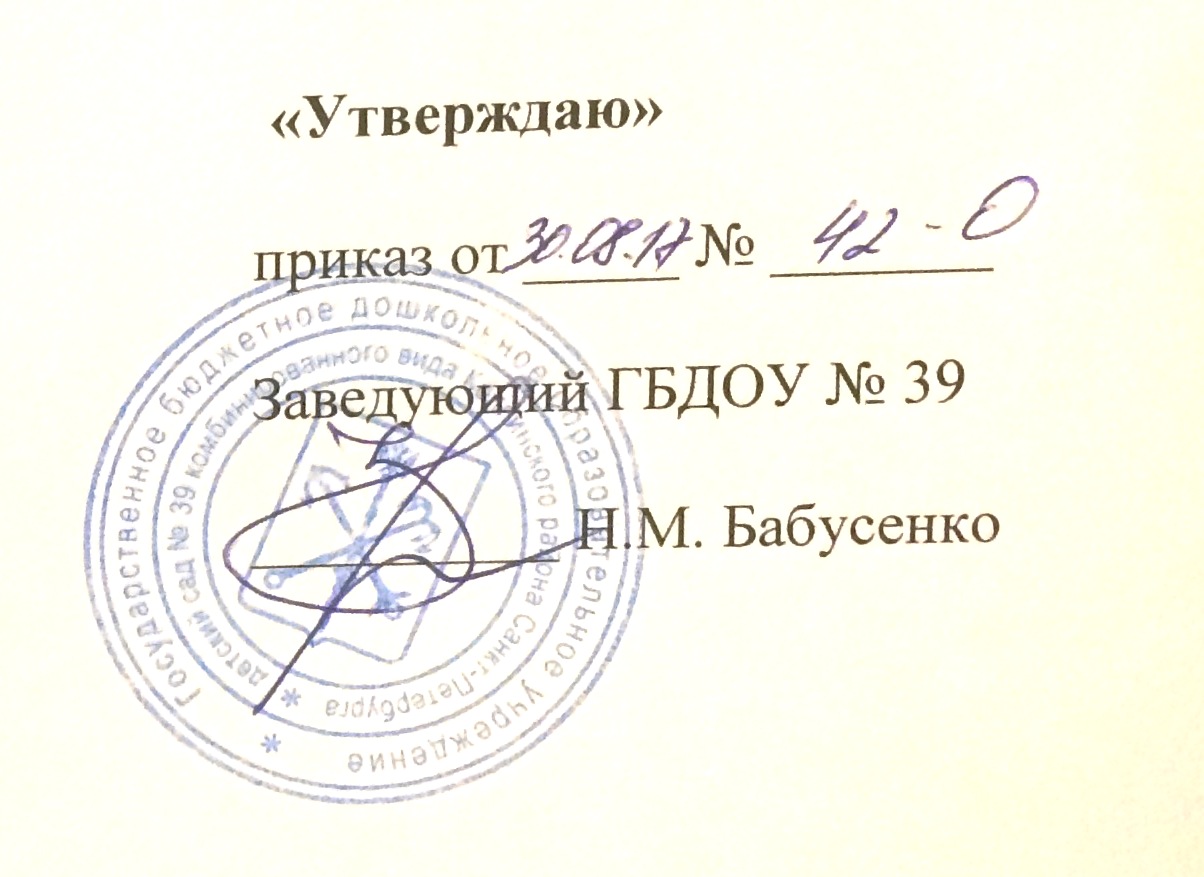 Календарные сроки Содержание деятельности1 неделя (два занятия)Тема первой недели: «Ходьба и бег».2 неделя (два занятия)Тема второй недели: «Ходьба и бег. Прыжки».3 неделя (два занятия)Тема третьей недели: «Мы всегда в движении».4 неделя (два занятия)Семейно – групповой спортивный праздник. Эстафета.Физкультурные занятия2 раза в неделюСпортивные прогулки с использованием подвижных игровых упражнений3 раза в неделюМузыкально – ритмические движения2 раза в неделюОздоровительный бегЕжедневноСоблюдение  гибкого режима (совместно с воспитателем, музыкальным руководителем, родителями).Использование спортивной предметно – развивающей среды.Использование современного спортивного инвентаря и оборудования.Учет возрастных особенностей и физического состояния здоровья.Образовательная область.Цель.Задача.ТемаВиды и формы совместной образовательной деятельностиИндивидуальные эталоны усвоения и самостоятельная деятельностьЦелевые ориентиры(результат)Физическое развитие.Цель месяца: создание условий для приобретения двигательного опыта в процессе разных видов деятельности.Задача: научить простейшим спортивным двигательным навыкам в процессе разных видов деятельности.Тема первой недели: «Ходьба и бег»Краткое содержание:- коммуникативная деятельность;- двигательная деятельность;- речевая деятельность;- художественно – эстетическая деятельность;- игровая деятельность.Коммуникативная.Краткая беседа о красивой ритмичной ходьбе и легком беге.Двигательная.Общеразвивающие упражнения (по выбору педагога) и основные движения по теме недели.Ходьба и бег в колонне по одному. Ходьба и бег по сигналу. Ходьба и бег между линиями.Речевая.По ровненькой дорожке (ходьба в ритме стихотворения)
По ровненькой дорожке
Шагают наши ножки.
Раз-два, раз-два.Художественно – эстетическая.Слушаем музыку «Ходим – бегаем»Задания: определить, под какую музыку  надо идти, а под какую бегать.Игровая.Подвижные игры под музыку «Ходим – бегаем», «Иди – стой»- ребенок участвует в беседе;- самостоятельно выполняет с чередованием ходьбу и бег;- выполняет общеразвивающие упражнения:- слушает, запоминает  и одновременно выполняет движения в ритме стиха;- слушает музыку;- участвует в игровой деятельности.-  умеет ходить прямо, не шаркая ногами, сохраняя заданное  направление;- выполняет легкий бег;- проявляет интерес к участию в совместных играх и физических упражнениях;- умеет реагировать на сигналы «беги», «стой».Образовательная область.Цель.Задача.Образовательная область.Цель.Задача.ТемаВиды и формы совместной образовательной деятельностиИндивидуальные эталоны усвоения и самостоятельная деятельностьЦелевые ориентиры(результат)Физическое развитие.Цель месяца: создание условий для приобретения двигательного опыта в процессе разных видов деятельности.Задача: научить простейшим спортивным двигательным навыкам в процессе разных видов деятельности.Тема второй недели: «Ходьба и бег. Прыжки»Краткое содержание:- коммуникативная деятельность;- двигательная деятельность;- речевая деятельность;- художественно – эстетическая деятельность;- игровая деятельностьКоммуникативная.Беседа о пользе движения и двигательных упражнений.Двигательная.Повторение, закрепление.Общеразвивающие упражнения и основные движения по теме недели.«Веселые руки». И.п.: ноги слегка расставлены, руки внизу. Поднять руки вперед, повертеть ладонями, опустить. Повторить 5 раз. «Веселые ноги». И. п.: сидя на полу, ноги в стороны, руки внизу. Наклониться вперед, дотронуться до носков, выпрямиться. Повторить 5 раз. «Прыжки на месте на двух ногах». И.п.: ноги слегка расставлены,  руки  внизу.  Выполнить  8  прыжков  на  месте. Ходьба друг за другом.Ходьба и бег в колонне по одному. Ходьба и бег по сигналу. Ходьба и бег между линиями.Прыжки на двух ногах на месте.Прыжки с продвижением вперед на 2 метра.Речевая.Слушаем, запоминаем.«Стоит в лесу избушка,
А в ней живёт Петрушка,
К нему идёт зверюшка
Попрыгать-поиграть! (выполнение игровых движений)
Олени,
Носороги,
Медведи из берлоги
Приходят друг за дружкой
Попрыгать-поиграть! (выполнение игровых движений)»
    Игровая.Подвижные игры с ходьбой «К куклам в гости», «Кто тише».Подвижные игры с бегом «Догони меня»,  «По тропинке».Подвижные игры с прыжками «Обезьянки».Художественно – эстетическая.Слушаем музыку М. Сатулина «Мячики»и прыгаем как мячики.- ребенок участвует в беседе;- участие в двигательной деятельности;- выполнение игровых движений в ритме стиха;- участие в подвижных играх;- слушание музыки и выполнение прыжков под музыку.- ребенок может поддерживать беседу;-  умеет ходить прямо, не шаркая ногами, сохраняя заданное  направление;- выполняет легкий бег;- проявляет интерес к участию в совместных играх и физических упражнениях;- с интересом слушает стихи и выполняет характерные движения персонажей;- умеет взаимодействовать со сверстниками.Образовательная область.Цель.Задача.ТемаВиды и формы совместной образовательной деятельностиИндивидуальные эталоны усвоения и самостоятельная деятельностьЦелевые ориентиры(результат)Физическое развитие.Цель месяца: создание условий для приобретения двигательного опыта в процессе разных видов деятельности.Задача: научить простейшим спортивным двигательным навыкам в процессе разных видов деятельности.Тема третьей недели: «Мы всегда в движении»Краткое содержание:-коммуникативная деятельность;- познавательно-исследовательская деятельность;- двигательная деятельность;- речевая деятельность;- художественно - эстетическая деятельность;- игровая деятельность.Коммуникативная.Краткая беседа о пользе двигательных упражнений.Познавательно – исследовательская.Загадки«Стукнешь о стенку – а я отскачу; бросишь на землю  - а я поскачу, я из ладоней в ладони лечу, смирно лежать не хочу» (Мяч) и другие загадки.Двигательная.Общеразвивающие упражнения и основные движения по теме недели.«Раскачивание  рук».  И.п.:   ноги  слегка  расставлены, руки с кубиком внизу. Раскачивать   руками   вперед-назад, повторить 2 раза. «Постучи кубиком». И. п.: ноги на ширине плеч, руки с кубиком внизу. Наклониться вперед, постучать кубиком по коленям, выпрямиться. Повторить 2 раза. «Положи кубик». И.п.: ноги слегка расставлены, руки с кубиком внизу. Присесть, положить кубик на пол между ног, выпрямиться, присесть, взять кубик, выпрямиться. Повторить 2 раза. Перестроение из круга. Бег. Ходьба друг за другом. Ползаем, лазаем.Ползание  на четвереньках по прямой, между предметами.Лазание по гимнастической стенке высота – 1.5 метра.Ходьба и бег в колонне по одному. Ходьба по наклонной доске с удержанием равновесия.Игровая.  Игры с мячом «Найди мяч», «Мой веселый звонкий мяч»Трудовая.Уборка мячей и оборудования.Участие в беседе.Самостоятельное отгадывание загадок.Самостоятельное выполнение общеразвивающих упражнений: «Раскачивание  рук»,   «Постучи кубиком», «Положи кубик».Ползание  на четвереньках по прямой, между предметами.Лазание по гимнастической стенке.Участие в игровой деятельности.Участие в трудовой деятельности.-  ребенок может поддерживать беседу;- проявляет волевые усилия в ползании и лазании;- проявляет инициативу в подвижных играх;- проявляет активность в трудовой деятельности.Образовательная область.Цель.Задача.ТемаВиды и формы совместной образовательной деятельностиИндивидуальные эталоны усвоения и самостоятельная деятельностьЦелевые ориентиры(результат)Физическое развитие.Семейно – групповой спортивный праздник. Эстафета.Цель: создание условий дляорганизации совместного  участия детей и родителей в спортивной жизни детского сада.Задача: приобщить детей и родителей к совместной игровой соревновательной деятельности.Подготовка к семейно – групповому празднику.Семейно – групповой спортивный праздник. Эстафета.Краткое содержание:-  представление команд;- игровая эстафета;- награждение команд.Двигательная.Эстафета.Игры: «Через  ручеек  по  мостику»,  «Пройди и не сбей», «Пробеги, не задень»,«Шагай через кочки», «Бегом по горке».   Участие в семейно – групповом спортивном празднике.- ребенок проявляет спортивный интерес и активность в совместной и индивидуальной двигательной деятельности.Календарные срокиСодержание деятельности1 неделя (два занятия)Тема первой недели: «Осваиваем основные движения»2 неделя (два занятия)Тема второй недели: «Развитие координации движений. Упражнения с предметами»3 неделя (два занятия)Тема третьей недели: «Мы всегда в движении»4 неделя (два занятия)Тема четвертой недели «Прыжки. Метение»Образовательная область.Цель.Задача.ТемаВиды и формы совместной образовательной деятельностиИндивидуальные эталоны усвоения и самостоятельная деятельностьЦелевые ориентиры(результат)Физическое развитие.Цель месяца: создание условий для обогащения детского двигательного опыта, освоения основных движений.Задача:обогатить двигательный опыт детей в процессе освоения основных движений.Тема первой недели: «Осваиваем основные движения. Ходьба. Бег».Краткое содержание:- коммуникативная деятельность;- двигательная деятельность;- речевая деятельность;- художественно - эстетическая деятельность;- игровая деятельность;- познавательно - исследовательская деятельность (загадки).Коммуникативная.Беседа о признаках здоровья человека.Двигательная. Общеразвивающие упражнения (повторение, закрепление предыдущих).Основные движения по теме недели.Ходьба обычная.Ходьба на носках, на месте, с высоким подниманием бедра.Бег стайкой, врассыпную.Перестроения: свободное, врассыпную.Художественно – эстетическая.Музыкально - ритмические упражнения: «Автомобиль» музыка М. Раухвегера, «Зайчики» музыка Е. Тиличеевой. Игровая.Подвижные игры «Догоните меня», «Воробышки и автомобиль».Речевая.Заучиваем и отгадываем:«Этот конь не ест овса,
Вместо ног – два колеса.
Сядь верхом и мчись на нем,
Только лучше правь рулем». 
(Велосипед) Участие в беседе о признаках здоровья человека.Самостоятельное выполнение двигательных упражнений: ходьбы, бега.Самостоятельное выполнение музыкально – ритмических упражнений.Участие в коллективных подвижных играх.Заучивание и отгадывание загадок.- ребенок использует речь для выражения своих мыслей;- способен самостоятельно выполнять двигательные упражнения;-следует социальным нормам поведения в подвижных играх;- проявляет волевые усилия при освоении основных движений.Образовательная область.Цель.Задача.ТемаВиды и формы совместной образовательной деятельностиИндивидуальные эталоны усвоения и самостоятельная деятельностьЦелевые ориентиры(результат)Физическое развитие.Цель месяца: создание условий для обогащения детского двигательного опыта, освоения основных движений.Задача: обогатить двигательный опыт детей в процессе освоения основных движений.Тема второй недели: «Развитие координации движений. Упражнения с предметами»Краткое содержание:- коммуникативная деятельность;- двигательная деятельность;- художественно – эстетическая деятельность;- игровая деятельность;- трудовая деятельность.Коммуникативная.Беседа о правилах безопасного поведения при выполнении движений.Двигательная. Общеразвивающие упражнения (по выбору педагога (инструктора).Основные движения по теме недели.Ходьба по дорожкам – доскам в виде препятствий: кирпичиков (10 -12 штук), кубиков (10 – 12).Бег между кубиками, кеглями. «Пробеги и не сбей».Упражнения с предметами. Перекладывание предметов стоя, под согнутой в колене ногой. Ловля мяча.Художественно – эстетическая.Игра с пением «Поезд».Трудовая.Уборка спортивного инвентаря.Участие в беседе о правилах безопасного поведения при выполнении движений.Самостоятельное выполнение двигательных упражнений: ходьба по дорожкам – доскам в виде препятствий.Самостоятельное выполнение музыкально – ритмических упражнений.Участие в трудовой деятельности.- ребенок владеет устной речью; - способен самостоятельно выполнять двигательные упражнения;-следует социальным нормам поведения в подвижных играх;- проявляет активность в трудовой деятельности.Образовательная область.Цель.Задача.ТемаВиды и формы совместной образовательной деятельностиИндивидуальные эталоны усвоения и самостоятельная деятельностьЦелевые ориентиры(результат)Физическое развитие.Цель месяца: создание условий для обогащения детского двигательного опыта, освоения основных движений.Задача: обогатить двигательный опыт детей в процессе освоения основных движений.Тема третьей недели: «Веселый мяч»Краткое содержание:- коммуникативная деятельность;- двигательная деятельность;- художественно – эстетическая деятельность;- игровая деятельность;- трудовая деятельность.Коммуникативная.Рассказ об играх с мячом.Вопросы. Ответы.Двигательная.Общеразвивающие упражнения и основные движения по теме недели:  - подбрасывание мяча; - ловля мяча;-  ловля мяча двумя руками;-  индивидуальные действия с мячом,-  коллективные действия с мячом;-  чередование ходьбы и   бега со средней скоростью.Художественно – эстетическая.Музыкально – ритмические движения «Веселые мячики!» Музыка В. ВитлинаТрудовая.Уборка спортивного инвентаря.Участие в коммуникативной деятельности, ответы на вопросы.Самостоятельное выполнение общеразвивающих упражнений.Самостоятельное выполнение игровых движений с мячом.Самостоятельное выполнение музыкально – ритмических упражнений.Участие в трудовой деятельности.- ребенок владеет устной речью; - способен самостоятельно выполнять двигательные упражнения;- реагирует на сигналы педагога;- проявляет активность в трудовой деятельности.Образовательная область.Цель.Задача.ТемаВиды и формы совместной образовательной деятельностиИндивидуальные эталоны усвоения и самостоятельная деятельностьЦелевые ориентиры(результат)Физическое развитие.Цель месяца: создание условий для обогащения детского двигательного опыта, освоения основных движений.Задача:обогатить двигательный опыт детей в процессе освоения основных движений. Тема четвертой  недели «Прыжки. Метание»Краткое содержание:- коммуникативная деятельность;- двигательная деятельность;- художественно  - эстетическая деятельность;- игровая деятельность;- трудовая деятельность.Коммуникативная.Беседа о правилах безопасного выполнения прыжков и метания.Двигательная.Общеразвивающие упражнения:- чередование ходьбы и   бега со средней скоростью.Основные движения по теме недели.Прыжки: исходное положение, небольшое приседание, толчок – отталкивание двумя ногами.Метание вдаль.Исходное положение, замах, бросок.Художественно - эстетическая.Музыкально - ритмические движения «Зайчики» русская народная мелодия.Трудовая.Уборка спортивного инвентаря.Участие в коммуникативной деятельности, ответы на вопросы.Самостоятельное выполнение общеразвивающих упражнений.Самостоятельное выполнение прыжков из исходного положения.Самостоятельное метание вдаль.Самостоятельное выполнение музыкально -  ритмических упражнений.Участие в трудовой деятельности.- ребенок участвует в беседе; - самостоятельно выполняет двигательные упражнения;- реагирует на сигналы педагога;- соблюдает правила безопасного поведения при выполнении прыжков и метания;- проявляет активность в трудовой деятельности.Календарные сроки Содержание деятельности1 неделя (два занятия)Тема первой недели: «Разные движения. Вот как мы умеем».2 неделя (два занятия)Тема второй недели: «Обручи».3 неделя (два занятия)Тема третьей недели: «Развитие координации движений».4 неделя (два занятия)Тема четвертой недели: спортивно -  музыкального развлечения: «Сильные, ловкие, смелые».Образователь-ная область.Цель.Задача.ТемаВиды и формы совместной образовательной деятельностиИндивидуальные эталоны усвоения и самостоятельная деятельностьЦелевые ориентиры(результат)Физическое развитие.Цель месяца: создание условий для формирования потребности в ежедневной двигательной деятельности.Задача: формировать потребность в ежедневной двигательной деятельности в процессе освоения разных видов движений. Тема первой недели: «Разные движения. Вот как мы умеем» Краткое содержание:- коммуникативная деятельность;- двигательная деятельность;- речевая деятельность.Коммуникативная.Приветствие. Повторение правил безопасного поведения во время занятий физической культурой.Двигательная.Построение. Основная ходьба. Ходьба на носках.Бег с изменением темпа.Комплекс общеразвивающих упражнений.Потягивание «Потягушки».Приседание. «Пружинки»Прыжки. «Воробышки»Игровые упражнения для развития быстроты: «Быстро возьми!», «Скорее в круг».Речевая.Выполнение движений вместе с педагогом в ритме стиха.«Мы играем целый деньЦелый день играть не лень.Ты смотри, не отставайВсе за нами повторяй».«Мы поднимем руки вверхСразу станем выше всех.Руки ниже опустиИ достанешь до земли».Участие в повторении правил безопасного поведения во время занятий физической культурой.Участие в разных видах двигательной деятельности.Самостоятельное выполнение комплекса общеразвивающих упражнений.Участие в речевой деятельности. Выполнение движений вместе с педагогом в ритме стиха.- ребенок участвует в беседе; - самостоятельно выполняет двигательные упражнения;- соблюдает правила безопасного поведения; - проявляет активность  при выполнении игровых упражнений.Образовательная область.Цель.Задача.ТемаВиды и формы совместной образовательной деятельностиИндивидуальные эталоны усвоения и самостоятельная деятельностьЦелевые ориентиры(результат)Физическое развитие.Цель месяца: создание условий для формирования потребности в ежедневной двигательной деятельности.Задача: формировать потребность в ежедневной двигательной деятельности в процессе освоения разных видов движений. Тема второй  недели: «Обручи»Краткое содержание:- коммуникативная деятельность;- двигательная деятельность;- игровая деятельность;- трудовая деятельность.Коммуникативная.Беседа о круглом обруче.Двигательная.Комплекс общеразвивающих упражнений с обручем.Ходьба в колонне. Прыжки из обруча в обруч.Упражнение. Поднятие обруча вверх.Упражнение « Положи обруч» Ходьба вокруг своего обруча.Игровая.«Машина» - ребенок держит обруч как  руль и бегает по кругу.«Догони обруч» Педагог катит обруч, ребенок догоняет обруч.Речевая.Запоминаем, повторяем.«Обручи всегда помогутГибкость нам развить немного.Будем чаще наклоняться, Приседать и нагибаться».Трудовая.Уборка оборудования.Участие в беседе.Самостоятельное выполнение комплекса общеразвивающих упражнений.Участие в игровой деятельности.Участие в речевой деятельности.- ребенок участвует в беседе; - самостоятельно выполняет двигательные упражнения;- соблюдает правила безопасного поведения - проявляет активность  при выполнении игровых упражнений;- проявляет активность в трудовой деятельности.Образовательная область.Цель.Задача.ТемаВиды и формы совместной образовательной деятельностиИндивидуальные эталоны усвоения и самостоятельная деятельностьЦелевые ориентиры(результат)Физическое развитие.Цель месяца: создание условий для формирования потребности в ежедневной двигательной деятельности.Задача: формировать потребность в ежедневной двигательной деятельности в процессе освоения разных видов движений. Тема третьей недели: «Развитие координации движений»Краткое содержание:- коммуникативная деятельность;- двигательная деятельность;- интеграция (движение и речь)- игровая деятельность;- трудовая деятельностьКоммуникативная.Беседа о безопасном поведении при выполнении движений.Двигательная.Общеразвивающие упражнения. Построение. Основная ходьба. Ходьба на носках. Бег с изменением темпа.Речь и движение (ходьба «паровозиком»)«Едем, едем, долго  едем,Очень длинный этот путь.Скоро до Москвы доедем,Там мы сможем отдохнуть».Дыхательные упражнения.Основные движения по теме недели.Координация: перекладывание предметов стоя, под согнутой в колене ногой.  Ходьба по разложенным на полу дорожкам – доскам, с перешагиванием через кубики.Игровая.«Поползи – не задень», «Пройди как Мишка», «Проползи как мышка».Трудовая.Уборка оборудования.Участие в беседе.Самостоятельное выполнение комплекса общеразвивающих упражнений.Участие в игровой деятельности.Участие в речевой деятельности.Участие в трудовой деятельности.- ребенок участвует в беседе; - самостоятельно выполняет двигательные упражнения;- соблюдает правила безопасного поведения; - проявляет активность  при выполнении игровых упражнений;- проявляет активность в трудовой деятельности.Образовательная область.Цель.Задача.ТемаВиды и формы совместной образовательной деятельностиИндивидуальные эталоны усвоения и самостоятельная деятельностьЦелевые ориентиры(результат)Физическое развитие.Цель месяца: создание условий для формирования потребности в ежедневной двигательной деятельности.Задача: формировать потребность в ежедневной двигательной деятельности в процессе освоения разных видов движений. Тема четвертой недели: «Сильные, ловкие, смелые».Содержание  развлечения состоит из всех пройденных и освоенных  детьми двигательных упражнений и подвижных игр, которые педагог  представляет в виде сценария. Подготовка и проведение спортивно -  музыкального развлечения: «Сильные, ловкие, смелые».Содержание  развлечения состоит из всех пройденных и освоенных  детьми двигательных упражнений и подвижных игр, которые педагог  представляет в виде сценария.Участие в спортивно – музыкальном развлечении «Сильные, ловкие, смелые».- ребенок имеет соревновательный двигательный  опыт;- проявляет волевые усилия при выполнении игровых заданий;- доброжелательно взаимодействует со сверстниками и взрослыми.Календарные сроки Содержание деятельности1 неделя (два занятия)Тема первой недели: «Мониторинг освоения детьми образовательной области «Физическая культура» Ходьба и бег.2 неделя (два занятия)Тема второй недели: «Мониторинг освоения детьми образовательной области «Физическая культура» Прыжки.3 неделя (два занятия)Тема третьей недели: «Мониторинг освоения детьми образовательной области «Физическая культура». Метание.4 неделя (два занятия)Тема четвертой недели: «Мониторинг освоения детьми образовательной области «Физическая культура». Лазание.Образовательная область.Цель.Задача.ТемаВиды и формы совместной образовательной деятельностиИндивидуальные эталоны усвоения и самостоятельная деятельностьЦелевые ориентиры(результат)Физическое развитие.Цель месяца: создание условий для проведения промежуточного мониторинга эффективности освоения детьми программных умений и навыков в образовательной области «Физическое развитие»Задача: провести мониторинг эффективности освоения детьми программных умений и навыков в образовательной области «Физическое развитие» в процессе игровой двигательной деятельности.Тема первой недели:«Ходьба и бег»Краткое содержание:проведение мониторинга эффективности освоения детьми программных умений и навыков в образовательной области «Физическое развитие» в процессе игровой двигательной деятельности.Коммуникативная.Беседа. Ответы на вопросы. Для чего человеку нужно движение?Двигательная.Мониторинговые задания по теме.Приветствие. Ходьба с ненапряженным положением туловища и головы. Свободное движение рук. Согласованные движения рук и ног.Бег. Туловище прямое или наклонено немного вперед. Свободное движение рук. Соблюдение направления.Игровая.Игры: «Через  ручеек  по  мостику»,  «Пройди и не сбей», «Пробеги, не задень», «Шагай через кочки», «Бегом по горке».   Участие в беседе.Участие в двигательной деятельности.Выполнение указаний педагога при  ходьбе и беге.Участие в игровой  деятельности.-  ребенок отвечает на вопросы педагога;- выполняет программные элементы ходьбы и бега;-с интересом участвует в коллективных подвижных играх.Образовательная область.Цель.Задача.ТемаВиды и формы совместной образовательной деятельностиИндивидуальные эталоны усвоения и самостоятельная деятельностьЦелевые ориентиры(результат)Физическое развитие.Цель месяца: создание условий для проведения промежуточного мониторинга эффективности освоения детьми программных умений и навыков в образовательной области «Физическое развитие»Задача:провести мониторинг эффективности освоения детьми программных умений и навыков в образовательной области «Физическое развитие» в процессе игровой двигательной деятельности.Тема  второй недели:«Прыжки»Краткое содержание:проведение мониторинга эффективности освоения детьми программных умений и навыков в образовательной области «Физическое развитие» в процессе игровой двигательной деятельности.Коммуникативная.Беседа. «Прыгают дети, прыгают птицы…». Двигательная.Приветствие. Ходьба с ненапряженным положением туловища и головы. Свободное движение рук. Согласованные движения рук и ног.Мониторинговые задания по теме.ПрыжкиИсходное положение. Небольшое приседание на слегка расставленных ногах. Толчок, отталкивание одновременно двумя ногами. Полет, ноги слегка согнуты. Приземление, мягко. На две ноги.Игровая.Игры: «Кто дальше прыгнет», «Охотники и Зайцы». Участие в беседе.Участие в двигательной деятельности.Выполнение указаний педагога при прыжках.Участие в игровой  деятельности.-  ребенок отвечает на вопросы педагога;- выполняет программные движения, связанные с прыжками в длину, с места;-с интересом участвует в коллективных подвижных играх.Образовательная область.Цель.Задача.ТемаВиды и формы совместной образовательной деятельностиИндивидуальные эталоны усвоения и самостоятельная деятельностьЦелевые ориентиры(результат)Физическое развитие.Цель месяца: создание условий для проведения промежуточного мониторинга эффективности освоения детьми программных умений и навыков в образовательной области «Физическое развитие»Задача: провести мониторинг эффективности освоения детьми программных умений и навыков в образовательной области «Физическое развитие» в процессе игровой двигательной деятельности.Тема третьей недели:«Метание»Краткое содержание:проведение мониторинга эффективности освоения детьми программных умений и навыков в образовательной области «Физическое развитие» в процессе игровой двигательной деятельности.Коммуникативная.Беседа. Безопасные правила поведения при метании. Двигательная.Приветствие. Ходьба с ненапряженным положением туловища и головы. Свободное движение рук. Согласованные движения рук и ног.Мониторинговые задания по теме.Метание.(набитые небольшие мешочки для метания, мячи, и др.)Метание выполняется по указанию педагога, напоминания, что делать, как делать.Исходное положение: стоя, лицом в направлении броска, ноги слегка расставлены, правая рука согнута в локте. Замах. Бросок с силой.Метание вдаль.Метание в горизонтальную цель.Метание в вертикальную цель.Игровая.Игры: «Меткий стрелок», «Попади в мишень». Участие в беседе.Участие в двигательной деятельности.Выполнение указаний педагога при метании предметов.Участие в игровой  деятельности.-  ребенок отвечает на вопросы педагога;- выполняет программные движения, связанные с метанием вдаль. В горизонтальную цель, в вертикальную цель ;-с интересом участвует в коллективных подвижных играх.Образовательная область.Цель.Задача.ТемаВиды и формы совместной образовательной деятельностиИндивидуальные эталоны усвоения и самостоятельная деятельностьЦелевые ориентиры(результат)Физическое развитие.Цель месяца: создание условий для проведения промежуточного мониторинга эффективности освоения детьми программных умений и навыков в образовательной области «Физическое развитие»Задача:провести мониторинг эффективности освоения детьми программных умений и навыков в образовательной области «Физическое развитие» в процессе игровой двигательной деятельности.Тема третьей недели:«Лазание»Краткое содержание:проведение мониторинга эффективности освоения детьми программных умений и навыков в образовательной области «Физическое развитие» в процессе игровой двигательной деятельности.Коммуникативная.Беседа. Безопасные правила поведения при лазании по гимнастической стенке. Двигательная.Приветствие. Ходьба с ненапряженным положением туловища и головы. Свободное движение рук. Согласованные движения рук и ног.Мониторинговые задания по теме.Лазание.Лазание по гимнастической стенке Указания педагога.Крепкий хват руками.Поочередный перехват руками рейки.Чередующий шаг.Активные, уверенные движения. Игровая. «В зоопарке»,  «Лазающие обезьянки».Участие в беседе.Участие в двигательной деятельности.Выполнение указаний педагога при лазании.Участие в игровой  деятельности.-  ребенок отвечает на вопросы педагога;- выполняет программные движения, связанные с лазанием по гимнастической стенке;-с интересом участвует в коллективных подвижных играх.                                     Показатели                              ОценкаВсе элементы упражнения выполняются в  полном соответствии с заданием и схемой движения           Пять баллов (отлично)При выполнении простых программных движений (теста) допущена одна ошибка, существенно не изменяющая характер движения и результат.          Четыре балла (хорошо)Простые программные движения выполняются с большим трудом, имеются значительные ошибки, отступления от задания.         Три балла  (удовлетворительно)Упражнения практически не выполняются, однако, ребенок делает попытки к его выполнению.         Два балла (неудовлетворительно)Ребенок не предпринимает попыток к выполнению двигательных заданий, физически не в состоянии выполнить его.         Ноль  баллов (плохо)Основные движенияПоказательХодьба и бегХодьба с ненапряженным положением туловища и головы. Свободное движение рук. Согласованные движения рук и ног.Бег. Туловище прямое или наклонено немного вперед. Свободное движение рук. Соблюдение направления. ПрыжкиИсходное положение. Небольшое приседание на слегка расставленных ногах. Толчок, отталкивание одновременно двумя ногами. Полет, ноги слегка согнуты. Приземление, мягко. На две ноги.МетаниеИсходное положение: стоя, лицом в направлении броска, ноги слегка расставлены, правая рука согнута в локте. Замах. Бросок с силой. ЛазаниеКрепкий хват руками.Поочередный перехват руками рейки.Чередующий шаг.Активные, уверенные движения.Календарные сроки Содержание деятельности1 неделя -  выходные праздничные дни1 неделя -  выходные праздничные дни2 неделя -  выходные праздничные дни2 неделя -  выходные праздничные дни3 неделя (два занятия)«Перестроение. Ходьба парами»4 неделя (два занятия)« Осанка. Ходьба и бег врассыпную. Остановка по сигналу»Образовательная область.Цель.Задача.ТемаВиды и формы совместной образовательной деятельностиИндивидуальные эталоны усвоения и самостоятельная деятельностьЦелевые ориентиры(результат)Физическое развитие.Цель месяца: создание условий для становления и обогащения двигательного опыта детей по выполнению основных движений, общеразвивающих упражнений, участия в подвижных играх.Задача: обогатить двигательный опыт детей в процессе выполнения основных программных движений, общеразвивающих упражнений, участия в подвижных играх.Тема третьей недели:«Перестроение.  Ходьба и бег парами»Краткое содержание:- коммуникатив-ная деятельность;- двигательная деятельность;-  речевая деятельность;- игровая деятельность.Коммуникативная.Беседа. Красивая осанка. Прямая спина.Двигательная.Общеразвивающие упражнения (по выбору инструктора) и основные движения по теме недели.Построение в колонну парами. Построение в колонну с перестроением в пары, стоя на месте. Ходьба в колонне парами с высоким подниманием колена. Бег в колонне парами, чередование с бегом врассыпную.Речевая.Выполнение движений по содержанию стихотворения:«Дружно парами шагаемИ колени поднимаем.А сейчас мы побежалиПо команде «Стой!»Мы встали»…Общеразвивающие упражнения: «Пушистые цыплята». «Цыплята машут крыльями». И.п.: ноги слегка расставлены, Повторить 4 раза. «Цыплята пьют воду». И. п.: ноги на ширине плеч, руки внизу. Наклониться вперед, руки отвести назад, выпрямиться. Повторить 5 раз. «Цыплята клюют зерна» И. п.: ноги слегка расставлены, руки внизу. Присесть, постучать пальцами по коленям, встать. Повторить 4 раза. Перестроение  из  круга.   Бег  и  ходьба  друг  за  другом.Игровая.Подвижная народная игра «Пятнашки».Участие в беседе.Участие в двигательной  деятельности: построение в колонну парами, построение в колонну с перестроением в пары, стоя на месте. Ходьба в колонне парами с высоким подниманием колена. Бег в колонне парами, чередование с бегом врассыпную.Участие в речевой деятельности. Запоминание стиха. Выполнение движений в соответствии с содержанием.Участие в подвижной русской народной игре «Пятнашки».-  ребенок отвечает на вопросы педагога;- выполняет программные элементы ходьбы и бега;-с интересом участвует в коллективных подвижных играх;- запоминает и повторяет текст стиха, самостоятельно выполняет движения в соответствии с его содержанием.Образовательная область.Цель.Задача.ТемаВиды и формы совместной образовательной деятельностиИндивидуальные эталоны усвоения и самостоятельная деятельностьЦелевые ориентиры(результат)Физическое развитие.Цель месяца: создание условий для становления и обогащения двигательного опыта детей по выполнению основных движений, общеразвивающих упражнений, участия в подвижных играх.Задача:обогатить двигательный опыт детей в процессе выполнения основных программных движений, общеразвивающих упражнений, участия в подвижных играх.Тема четвертой недели:« Осанка. Ходьба и бег врассыпную. Остановка по сигналу»Краткое содержание:-коммуникативная деятельность;- двигательная деятельность;- игровая деятельность.Коммуникативная.Беседа. Красивая осанка человека. Прямая спина.Двигательная.Ходьба.Построение в шеренгу  и равнение по линии с поворотом в колонну друг за другом. Осанка. Бег.Бег по кругу, взявшись за руки со сменой направления по сигналу. Остановка по сигналу.Прыжки вверх с места с целью достать предмет.Общеразвивающие упражнения.  «Погреем руки». И. п.: ноги слегка расставлены, руки внизу. Поднять согнутые руки, хлопнуть перед грудью, сказать «хлоп», опустить вниз.  Повторить 4 раза. «Погреем ноги». И. п.: сидя на полу, ноги в стороны, руки внизу. Наклониться, похлопать по коленям, сказать «хлоп», выпрямиться. Повторить 4 раза. «Попрыгаем». И.п.: ноги слегка расставлены, руки внизу. Выполнить б прыжков на двух ногах на месте, походить на месте, вновь повторить прыжки.  Игровая.Подвижные народные игры«Берегись!», «Ловишки в кругу».Участие в беседе.Участие в двигательной  деятельности: построение в шеренгу, бег по кругу, смена направления по сигналу,  остановка по сигналу.Индивидуальное самостоятельное выполнение общеразвивающих упражнений.Участие в коллективных подвижных народных играх.-  ребенок отвечает на вопросы педагога;- выполняет программные элементы ходьбы и бега;-с интересом участвует в коллективных подвижных играх;- проявляет инициативу в двигательной игровой деятельности:- выполняет указания педагога (инструктора) в остановке по сигналу.Календарные сроки Содержание деятельности1 неделя (два занятия)Тема первой недели: «Ползаем, лазаем, играем с мячом»2 неделя (два занятия)Тема второй недели: «Подвижные и ловкие»3 неделя (два занятия)Тема третьей недели: «Ловкие и смелые»4 неделя (два занятия)Тема четвертой недели: спортивно -  музыкальное развлечение «Веселые старты»Образовательная область.Цель.Задача.ТемаВиды и формы совместной образовательной деятельностиИндивидуальные эталоны усвоения и самостоятельная деятельностьЦелевые ориентиры(результат)Физическое развитие.Цель месяца: создание условий для освоения детьми программных  упражнений ползания и подлезания под скамейку, игр с мячом, ходьбе по наклонной доске.Задача: упражнять детей в ползании и подлезании, бросках мяча, ходьбе по наклонной доске. Тема первой недели:«Ползаем, лазаем, играем с мячом»Краткое содержание:- коммуникативная деятельность;- двигательная деятельность;- игровая деятельность;- трудовая деятельность.Коммуникативная.Приветствие. Беседа о правилах безопасного поведения в спортивном зале.Двигательная. Ходьба по извилистой дорожке, нарисованной мелом или обозначенной шнуром. Ползание и пролезание в обруч - 2 раза.И.п.: стоя держаться за обруч. Наклониться вперед и положить обруч на пол, выпрямиться и показать руки, наклониться, взять обруч и выпрямиться - 2 раза.Ходим по наклонной доске (высота над полом 10-20 см) вверх и вниз - 3 раза.Бросаем мяч двумя руками через ленту, натянутую на уровне груди ребенка - 3 раза.Игровая.Подвижная народная игра с мячом «Зеваки».Трудовая.Уборка инвентаря.Участие в беседе о правилах безопасного поведения в спортивном зале.Индивидуальная ходьба по извилистой дорожке.Самостоятельное ползание и пролезание в обруч.Ходьба по наклонной доске.- ребенок участвует в беседе; - самостоятельно выполняет двигательные упражнения;- соблюдает правила безопасного поведения - проявляет активность  при выполнении игровых упражнений.Образовательная область.Цель.Задача.ТемаВиды и формы совместной образовательной деятельностиИндивидуальные эталоны усвоения и самостоятельная деятельностьЦелевые ориентиры(результат)Физическое развитие.Цель месяца: создание условий для освоения детьми программных  упражнений ползания и подлезания под скамейку, игр с мячом, ходьбе по наклонной доске.Задача: упражнять детей в ползании и подлезании, бросках мяча, ходьбе по наклонной доске. Тема второй недели:«Подвижные и ловкие»Краткое содержание:- коммуникативная деятельность;- двигательная деятельность;- игровая деятельность;- музыкально – ритмическая деятельность;- трудовая деятельность.Коммуникативная.Приветствие. Беседа о правилах безопасного поведения в спортивном зале.Речевая«Мы топаем ногами, мы хлопаем руками, мы руки поднимаем,мы руки опускаем, качаем головой (выполнение движений по содержанию стиха).Двигательная. ПриветствиеПолзание и лазаниеПолзание на четвереньках по прямой, «змейкой» между предметами, по наклонной доске, ползание под скамейку, перелезание через бревно.Музыкально - ритмические упражнения.«Веселые мячики»Игровая.Подвижная игра «Толкай мяч».Трудовая.Уборка инвентаря.Участие в беседе о правилах безопасного поведения в спортивном зале.Индивидуальное выполнение движений по содержанию стихотворения.Самостоятельное ползание на четвереньках по прямой.Ползание между предметами.Ползание под скамейку.Перелезание через бревно.Самостоятельное выполнение музыкально – ритмического упражнения «Веселые мячики».Участие в подвижной игре.Участие в уборке инвентаря.- ребенок участвует в беседе; - самостоятельно выполняет двигательные упражнения;- соблюдает правила безопасного поведения - проявляет активность  при выполнении игровых упражнений;- проявляет волевые усилия в ползании и лазании.Образовательная область.Цель.Задача.ТемаВиды и формы совместной образовательной деятельностиИндивидуальные эталоны усвоения и самостоятельная деятельностьЦелевые ориентиры(результат)Физическое развитие.Цель месяца: создание условий для освоения детьми программных  упражнений ползания и подлезания под скамейку, игр с мячом, ходьбе по наклонной доске.Задача: упражнять детей в ползании и подлезании, бросках мяча, ходьбе по наклонной доске. Тема третьей недели:«Ловкие и смелые»Краткое содержание:- коммуникативная деятельность;- речевая деятельность;- двигательная деятельность;- игровая деятельность;- музыкально -  ритмическая деятельность;- трудовая деятельность.Коммуникативная.Приветствие. Беседа о том, кто такие ловкие и смелые.Речевая. «Выше ноги поднимай! Ловко, смело ты шагай! А потом -  легко беги По дорожке вдоль реки» (ходьба и бег с остановкой по сигналу)Двигательная. Перепрыгни бревнышко.Проползание в обруч, расположенный вертикально к полу, не касаясь руками пола.Ловля мяча, брошенного инструктором (расстояние 1,5 м.)Музыкально - ритмические упражнения«Упражнение с обручем», упражнение «Скачем как мячики».Игровая.Подвижная игра «Передай мяч».Трудовая.Уборка инвентаря.Участие в беседе.Индивидуальное выполнение движений по содержанию стихотворения.Самостоятельное перепрыгивание через бревнышко.Самостоятельное проползание в обруч.Ловля мяча.Выполнение музыкально - ритмического упражнения.Участие в подвижной игре.Участие в уборке инвентаря.- ребенок участвует в беседе; - самостоятельно выполняет двигательные упражнения;- соблюдает правила безопасного поведения - проявляет активность  при выполнении игровых упражнений;- проявляет старание в ловле мяча.Образовательная область.Цель.Задача.ТемаВиды и формы совместной образовательной деятельностиИндивидуальные эталоны усвоения и самостоятельная деятельностьЦелевые ориентиры(результат)Физическое развитие.Цель месяца: создание условий для освоения детьми программных  упражнений ползания и подлезания под скамейку, игр с мячом, ходьбе по наклонной доске.Задача: упражнять детей в ползании и подлезании, бросках мяча, ходьбе по наклонной доске. Тема четвертой недели:«Веселые старты»Содержание темы включает в себя сценарную подготовку развлечения, по пройденному программному материалу, где используются освоенные детьми упражнения, игры по выбору инструктора (педагога). «Веселые старты»Содержание темы включает в себя сценарную подготовку развлечения, по пройденному программному материалу, где используются освоенные детьми упражнения, игры по выбору инструктора (педагога).Участие в развлечении «Веселые старты».- ребенок проявляет интерес и активность в коллективной двигательной деятельности.Календарные сроки Содержание деятельности1 неделя (два занятия)Тема первой недели: «Координация движений»2 неделя (два занятия)Тема второй недели: «Ловкость и координация»3 неделя (два занятия)Тема третьей недели: «Разные движения»4 неделя (два занятия)Тема четвертой недели: итоговые занятия «Веселые игры».Образовательная область.Цель.Задача.ТемаВиды и формы совместной образовательной деятельностиИндивидуальные эталоны усвоения и самостоятельная деятельностьЦелевые ориентиры(результат)Физическое развитие.Цель месяца: создание условий для развития координации движений, быстроты и ловкости.Задача: формировать опорно-двигательный аппарат в процессе выполнения специальных двигательных заданий и упражнений. Тема первой недели:«Координация движений»Краткое содержание:-коммуникативная деятельность;- двигательная деятельность;- игровая деятельность;- трудовая деятельность.Коммуникативная. Беседа. Для чего нужна координация движений? (использование наглядного материала, фото, видео)Вопросы. Ответы детей.Двигательная. Общеразвивающие упражненияПоложения в движении головы (вверх – вниз, налево и направо)Положения в движении рук (одновременные, однонаправленные).Положения в движении туловища (наклоны). Положения в движении ног (приседания, подскоки на месте).Упражнения на развитие координации движенийУпражнения с предметами: перекладывание предметов стоя, кружение с ленточкой над головой.Бег между кеглями.«Прыжки на мат». Тренировать мышцы, развивать смелость.Игровая.«Проползи – не задень», «Пройди мишкой, проползи мышкой».Трудовая.Уборка инвентаря.Участие в беседе. Ответы на вопросы.Самостоятельное выполнение движений головы, рук, туловища, ног.Самостоятельное выполнение упражнений с предметами.Участие в подвижных играх.Участие в трудовой деятельности.- ребенок выполняет упражнения на координацию движений;- удерживает равновесие при выполнении упражнений;- понимает, как надо действовать в играх с правилами;- у ребенка сформирован опорно – двигательный аппарат.Образовательная область.Цель.Задача.ТемаВиды и формы совместной образовательной деятельностиИндивидуальные эталоны усвоения и самостоятельная деятельностьЦелевые ориентиры(результат)Физическое развитие.Цель месяца: создание условий для развития координации движений, быстроты и ловкости.Задача: формировать опорно – двигательный аппарат, в процессе выполнения специальных двигательных заданий и упражнений. Тема первой недели:«Ловкость и координация»Краткое содержание:-коммуникативная деятельность;- двигательная деятельность;- игровая деятельность;- трудовая деятельность.Коммуникативная. Беседа.Кто такие ловкие? (использование наглядного материала, фото, видео)Вопросы. Ответы детей.Двигательная. Общеразвивающие упражненияЧетыре стадии ловкости
1. Балансирование
2. Координация движений
3. Программируемая ловкость
4. Самопроизвольная ловкостьБалансирование (по показу педагога, инструктора):
 умение стоять, ходить и останавливаться, одновременно фокусируя внимание на центре тяжести, правильной осанке и постановке стоп.Координация движений (по показу педагога, инструктора): 
физические упражнения на координацию движений включают в себя работу ног, бег по кругу, повторение  «в зеркальном отражении» движений партнера,  ритмические и циклические двигательные действия.Программируемая  ловкость (по показу педагога, инструктора): выполнение образцов и последовательностей движений. Самопроизвольная ловкость: дети выполняют задания с неизвестными заранее требованиями и не по заученным образцам движений, а спонтанно.Игровая. «Тоннель».Чтобы построить тоннель необходимо установить обручи (2–4 шт.) вертикально с  небольшим расстоянием друг от друга. Задание ребенка – проползти через тоннель + уже известное задание с мячиками. Трудовая.Уборка инвентаря.Участие в беседе. Ответы на вопросы.Самостоятельное выполнение движений на балансирование, координацию движений, про -граммируемую ловкость, само -произвольную ловкость.Участие в подвижных играх.Участие в трудовой деятельности.- ребенок выполняет упражнения на координацию движений;- удерживает равновесие при выполнении упражнений;- выполняет движения на балансирование, координацию движений, программируемую ловкость, самопроизвольную ловкость;- у ребенка сформирован опорно - двигательный аппарат.Образовательная область.Цель.Задача.ТемаВиды и формы совместной образовательной деятельностиИндивидуальные эталоны усвоения и самостоятельная деятельностьЦелевые ориентиры(результат)Физическое развитие.Цель месяца: создание условий для развития координации движений, быстроты и ловкости.Задача: формировать опорно – двигательный аппарат в процессе выполнения специальных двигательных заданий и упражнений. Тема третьей недели:«Разные  движения»Краткое содержание:-коммуникативная деятельность;- двигательная деятельность;- игровая деятельность;- трудовая деятельность.Коммуникативная. Беседа «Об освоении правил поведения во время выполнения различных движений» Вопросы. Ответы.Двигательная. Приветствие. Ходьба в колонне по одному. Бег врассыпную.Общеразвивающие упражнения с кубиками.Поднятие кубиков через стороны вверх.Наклон вперед (поставить кубики на пол).Повороты с кубиками.Основные виды движений: ползание по гимнастической скамейке на животе,Равновесие - ходьба по гимнастической скамейке приставным шагом.Игровая.Подвижная игра «Птицы и птенчики».Трудовая.Уборка инвентаря.Участие в беседе. Ответы на вопросы.Участие в ходьбе и беге.Самостоятельное выполнение общеразвивающих упражнений с кубиками.Ползание по гимнастической скамейке.Ходьба по гимнастической скамейке приставным шагом.Участие в подвижной игре.Участие в трудовой деятельности.-  ребенок выполняет упражнения на координацию движений;- удерживает равновесие при выполнении упражнений;- понимает, как надо действовать в играх с правилами.Образовательная область.Цель.Задача.ТемаВиды и формы совместной образовательной деятельностиИндивидуальные эталоны усвоения и самостоятельная деятельностьЦелевые ориентиры(результат)Физическое развитие.Цель месяца: создание условий для развития координации движений, быстроты и ловкости.Задача: формировать опорно – двигательный аппарат в процессе выполнения специальных двигательных заданий и упражнений. Тема четвертой недели:итоговые занятия «Веселые игры».Краткое содержание:содержание 4 недели состоит из сценарной подготовки и проведения итогового занятия «Веселые игры».Необходимо использовать знакомые общеразвивающие упражнения. Основные движения, подвижные игры, которые дети освоили за месяц.Содержание 4 недели состоит из сценарной подготовки и проведения итогового занятия «Веселые игры».Необходимо использовать знакомые общеразвивающие упражнения, основные движения, подвижные игры, которые дети освоили за месяц.Участие в итоговом занятии «Веселые игры».- ребенок с интересом участвует в коллективной двигательной деятельности;- активно и доброжелательно общается с детьми и взрослыми.Календарные сроки Содержание деятельности1 неделя (два занятия)Тема первой недели: «Веселые мячики».2 неделя (два занятия)Тема второй недели: «Весеннее настроение».3 неделя (два занятия)Тема третьей недели: «Веселые матрешки».4 неделя (два занятия)Тема четвертой недели: итоговые занятия «Весенние игры».Образовательная область.Цель.Задача.ТемаВиды и формы совместной образовательной деятельностиИндивидуальные эталоны усвоения и самостоятельная деятельностьЦелевые ориентиры(результат)Физическое развитие.Цель месяца: создания условий для развития потребности в двигательной деятельности в процессе занятий по физической культуре в условиях ДОУ.Задача: формировать потребность в двигательной деятельности в процессе занятий по физической культуре в условиях ДОУ. Тема первой недели:«Веселые мячики»Краткое содержание:- коммуникативная деятельность;- речевая деятельность;- двигательная деятельность;- игровая деятельность;- трудовая деятельность.Коммуникативная. Беседа «Как играть с мячиком?»Речевая. Стихи и загадки о мяче (по подбору инструктора, педагога).Двигательная. Общеразвивающие упражнения с мячом.  «Подними  мяч». И. п.: ноги слегка расставлены, мяч внизу в обеих  руках. Поднять мяч   вверх, опустить  вниз. Повторить 6 раз. «Положи мяч». И.п.: сидя, ноги в стороны, руки с мячом внизу. Наклониться, положить мяч, выпрямиться, опустить руки, наклониться, взять мяч, выпрямиться. Повторить 4 раза.  «Приседания». И.п.; ноги слегка расставлены, руки с мячом внизу. Присесть, положить мяч на пол между ног, выпрямиться, присесть, взять мяч, встать. Повторить 4 раза. «Мяч вперед» И. п.: ноги слегка расставлены, мяч внизу, в обеих руках. Поднять мяч вперед, опустить. Повторить 2 раза. Перестроение из круга. Бег. Ходьба друг за другом.Игровая.«Охотники», «Летучий мяч».Трудовая.Уборка инвентаря.Участие в беседе.Запоминание стихов и отгадывание загадок.Самостоятельное выполнение упражнений с мячом.Участие в коллективной игровой деятельности.Участие в трудовой деятельности.- ребенок умеет поддерживать беседу;- самостоятельно выполняет упражнения с предметами (мячом);- следит за своей осанкой;- реагирует на сигнал педагога, инструктора;- проявляет двигательную активность в игровой деятельности;- доброжелательно взаимодействует со сверстниками при уборке инвентаря.Образовательная область.Цель.Задача.ТемаВиды и формы совместной образовательной деятельностиИндивидуальные эталоны усвоения и самостоятельная деятельностьЦелевые ориентиры(результат)Физическое развитие.Цель месяца: создания условий для развития потребности в двигательной деятельности в процессе занятий по физической культуре в условиях ДОУ.Задача: формировать потребность в двигательной деятельности в процессе занятий по физической культуре  в условиях ДОУ. Тема второй недели:«Весеннее настроение»Краткое содержание:- коммуникатив-ная деятельность;- речевая деятельность;- двигательная деятельность;- игровая деятельность;- трудовая деятельность.Коммуникативная. Беседа«Весеннее настроение, весенние движения»Речевая. Стихи и загадки о весне (по подбору инструктора, педагога).Двигательная. Общеразвивающие упражнения  «Весна» Ходьба друг за другом. Бег. Ходьба на носках. Построение в круг. «Деревья качаются». И.п.: ноги слегка расставлены, руки внизу. Руки поднять вверх, немного отвести влево, потом вправо, произнести «ш-ш-ш», опустить. Повторить 6 раз. «Кусты качаются». И.п.: ноги на ширине плеч, руки на поясе. Наклониться влево (вправо), выпрямиться. Повторить 6 раз.«Ветер». И.п.: ноги слегка расставлены, руки внизу. Поднести руки ко рту,  подуть, опустить. Повторить 5 раз. «Воробышки прыгают». И.п.: то же. Прыжки на двух ногах на месте. После шести прыжков походить на месте и еще раз повторить прыжки. Перестроение из круга. Ходьба друг за другом.Игровая.Игры с прыжками «Переселение лягушек», «На одной ножке по дорожке»Трудовая.Уборка инвентаря.Участие в беседе.Запоминание стихов и отгадывание загадок.Самостоятельное выполнение упражнений.Участие в коллективной игровой деятельности.Участие в трудовой деятельности.Самостоятельное выполнение разных прыжков.Участие в игровой деятельности.Участие в трудовой деятельности.- ребенок умеет поддерживать беседу;- самостоятельно выполняет упражнения;- следит за своей осанкой;- реагирует на сигнал педагога, инструктора;- проявляет двигательную активность в игровой деятельности;- доброжелательно взаимодействует со сверстниками при уборке инвентаря.Образовательная область.Цель.Задача.ТемаВиды и формы совместной образовательной деятельностиИндивидуальные эталоны усвоения и самостоятельная деятельностьЦелевые ориентиры(результат)Физическое развитие.Цель месяца: создания условий для развития потребности в двигательной деятельности в процессе занятий по физической культуре в условиях ДОУ.Задача: формировать потребность в двигательной деятельности в процессе занятий по физической культуре в условиях ДОУ. Тема третьей  недели:«Веселые матрешки»Краткое содержание:- коммуникатив-ная деятельность;- речевая деятельность;- двигательная деятельность;- игровая деятельность;- трудовая деятельность.Коммуникативная. Беседа «Весеннее настроение, весенние движения».Речевая.Считалка (для реакции на сигнал)« Колокольчик нас зовет, колокольчик нам поет. Динь – дон, динь - дон, встань и стой на счет динь – дон». Двигательная. Общеразвивающие упражнения  «Матрешки» Ходьба в колонне. Легкий бег. Ходьба на носках, руки на поясе. Построение в звенья.  «Матрешки пляшут». И. п.: ноги слегка расставлены, руки внизу. Развести руки в стороны, опустить, сказать «ох». Повторить 5 раз.  «Матрешки кланяются».И. п. ноги на ширине плеч, руки внизу. Наклониться вперед, отвести руки назад, выпрямиться. Повторить 5 раз. «Матрешки   качаются». И.п. с ноги на ширине плеч, руки  на поясе. Наклониться вправо   (влево), выпрямиться. Повторить 6 раз.  «Прыжки». И. п.: ноги слегка расставлены, руки на поясе. Выполнить 8 прыжков на месте на двух ногах, непродолжительная ходьба на месте и вновь прыжки. Остановки по сигналу.Игровая.Игры с прыжками. «Попрыгунчики», «Лягушки в болоте», «Здравствуй, сосед!».Трудовая.Уборка инвентаря.Участие в беседе.Запоминание считалки.Самостоятельное выполнение упражнений по теме «Матрешка».Выполнение движений с прыжками.Деятельности.Самостоятельное выполнение разных прыжков.Участие в игровой деятельности.Участие в трудовой деятельности. - ребенок умеет поддерживать беседу;- самостоятельно выполняет упражнения;- следит за своей осанкой;- реагирует на сигнал педагога, инструктора;- проявляет двигательную активность в игровой деятельности;-доброжелательно взаимодействует со сверстниками при уборке инвентаря.Образовательная область.Цель.Задача.ТемаВиды и формы совместной образовательной деятельностиИндивидуальные эталоны усвоения и самостоятельная деятельностьЦелевые ориентиры(результат)Физическое развитие.Цель месяца: создания условий для развития потребности в двигательной деятельности в процессе занятий по физической культуре в условиях ДОУ.Задача: формировать потребность в двигательной деятельности в процессе занятий по физической культуре в условиях ДОУ. Тема четвертой  недели:«Веселые игры» Итог месяца.Содержание двигательной деятельности состоит из пройденных детьми упражнений, игр, которые проводятся по игровому сценарию, с использованием речевого, музыкально - художественного сопровождения.«Веселые игры» Итог месяца.Содержание двигательной деятельности состоит из пройденных детьми упражнений, игр, которые проводятся по игровому сценарию, с использованием речевого, музыкально - художественного сопровождения.Участие в «Веселых играх»- ребенок имеет навыки и опыт участия в коллективной и индивидуальной соревновательной и двигательной деятельности.Календарные сроки Содержание деятельности1 неделя (два занятия)Тема первой недели: «Мониторинг освоения детьми образовательной области «Физическая культура» Ходьба и бег2 неделя (два занятия)Тема второй недели: «Мониторинг освоения детьми образовательной области «Физическая культура» Прыжки.3 неделя (два занятия)Тема третьей недели: «Мониторинг освоения детьми образовательной области «Физическая культура». Метание. Лазание.4 неделя (два занятия)Тема четвертой недели: «Весенние старты» Физкультурный праздникОбразовательная область.Цель.Задача.ТемаВиды и формы совместной образовательной деятельностиИндивидуальные эталоны усвоения и самостоятельная деятельностьЦелевые ориентиры(результат)Физическое развитие.Цель месяца: создание условий для проведения мониторинга эффективности освоения детьми программных умений и навыков в образовательной области «Физическое развитие».Задача: провести мониторинг эффективности освоения детьми программных умений и навыков в образовательной области «Физическое развитие» в процессе игровой двигательной деятельности. Тема первой недели: «Ходьба и бег».Краткое содержание:проведение мониторинга эффективности освоения детьми программных умений и навыков в образовательной области «Физическое развитие» в процессе игровой двигательной деятельности.Коммуникативная.Беседа. Ответы на вопросы. «Чему мы научились?»Двигательная.Приветствие. Ходьба с ненапряженным положением туловища и головы. Свободное движение рук. Согласованные движения рук и ног. Соблюдение направления.Инструктор (педагог) используя метод наблюдения, анализирует качество выполнения ходьбы.Бег. Бег на скорость. Туловище прямое или наклонено немного вперед. Свободное движение рук. Соблюдение направления с опорой на ориентиры. Инструктор (педагог), используя метод наблюдения, анализирует качество выполнения бега.Игровая.Игры с бегом:«Дорожки»,  «Зайка», «Пятнашки».Участие в беседе.Участие в двигательной деятельности.Выполнение указаний педагога при  ходьбе и беге.Участие в игровой  деятельности.-  ребенок отвечает на вопросы педагога;- выполняет программные элементы ходьбы и бега;-с интересом участвует в коллективных подвижных играх- доброжелательно общается со сверстниками и взрослыми.Образовательная область.Цель.Задача.ТемаВиды и формы совместной образовательной деятельностиИндивидуальные эталоны усвоения и самостоятельная деятельностьЦелевые ориентиры(результат)Физическое развитие.Цель месяца: создание условий для проведения мониторинга эффективности освоения детьми программных умений и навыков в образовательной области «Физическое развитие».Задача: провести мониторинг эффективности освоения детьми программных умений и навыков в образовательной области «Физическое развитие» в процессе игровой двигательной деятельности. Тема первой недели: «Прыжки»Краткое содержание:проведение мониторинга эффективности освоения детьми программных умений и навыков в образовательной области «Физическое развитие» в процессе игровой двигательной деятельности.Коммуникативная.Беседа. Ответы на вопросы. «Умеем ли мы прыгать?»Двигательная.Приветствие. Ходьба и бег (с чередованием) Прыжки.Прыжки в длину с места: исходное положение, толчок, полет, приземление.Прыжки в глубину (спрыгивание): толчок, полет, приземление.Инструктор (педагог), используя метод наблюдения, анализирует качество выполнения прыжков.Игровая.Игры с прыжками: «Попрыгунчики», «Переселение лягушек».Участие в беседе.Участие в двигательной деятельности.Выполнение указаний педагога при  ходьбе и беге.Участие в игровой  деятельности.-  ребенок отвечает на вопросы педагога;- выполняет программные элементы ходьбы и бега;-с интересом участвует в коллективных подвижных играх;- доброжелательно общается со сверстниками и взрослыми.Образовательная область.Цель.Задача.ТемаВиды и формы совместной образовательной деятельностиИндивидуальные эталоны усвоения и самостоятельная деятельностьЦелевые ориентиры(результат)Физическое развитие.Цель месяца: создание условий для проведения мониторинга эффективности освоения детьми программных умений и навыков в образовательной области «Физическое развитие».Задача: провести мониторинг эффективности освоения детьми программных умений и навыков в образовательной области «Физическое развитие» в процессе игровой двигательной деятельности. Тема третьей недели: «Метание. Лазание»Краткое содержание:проведение мониторинга эффективности освоения детьми программных умений и навыков в образовательной области «Физическое развитие» в процессе игровой двигательной деятельности.Коммуникативная.Беседа. Ответы на вопросы. «Смелые, ловкие, умелые»Двигательная.Приветствие. Ходьба и бег (с чередованием). Метание вдаль: исходное положение, замах, бросок.Метение в горизонтальную цель: исходное положение, бросок, попадание в цель.Лазание: крепкий хват руками, поочередный перехват рейки, чередующий шаг, уверенные активные движения.Инструктор (педагог), используя метод наблюдения, анализирует качество выполнения метания, лазания.Игровая.Игры с прыжками: «Попрыгунчики», «Переселение лягушек».Участие в беседе.Участие в двигательной деятельности.Выполнение указаний педагога при  ходьбе и беге.Участие в игровой  деятельности.-  ребенок отвечает на вопросы педагога;- выполняет программные элементы ходьбы и бега;-с интересом участвует в коллективных подвижных играх;- доброжелательно общается со сверстниками и взрослыми.Образовательная область.Цель.Задача.ТемаВиды и формы совместной образовательной деятельностиИндивидуальные эталоны усвоения и самостоятельная деятельностьЦелевые ориентиры(результат)Физическое развитие.Цель: создание условий для проведения итогового физкультурного праздника «Веселые старты». Задача: провести итоговый физкультурный праздник «Веселые старты»  Тема четвертой недели: «Весенние старты» Физкультурный праздник.Содержание праздника составляют пройденные детьми подвижные игры, игровые упражнения.«Весенние старты» Физкультурный праздник.Содержание праздника составляют пройденные детьми подвижные игры, игровые упражнения.Участие в физкультурном празднике.- ребенок имеет навыки и опыт участия в коллективной и индивидуальной соревновательной и двигательной деятельности.                                     Показатели                              ОценкаВсе элементы упражнения выполняются в  полном соответствии с заданием и схемой движения           Пять баллов (отлично)При выполнении простых программных движений (теста) допущена одна ошибка, существенно не изменяющая характер движения и результат.          Четыре балла (хорошо)Простые программные движения выполняются с большим трудом, имеются значительные ошибки, отступления от задания.         Три балла  (удовлетворительно)Упражнения практически не выполняются, однако, ребенок делает попытки к его выполнению.         Два балла (неудовлетворительно)Ребенок не предпринимает попыток к выполнению двигательных заданий, физически не в состоянии выполнить его.         Ноль  баллов (плохо)Основные движенияПоказательХодьба и бегХодьба с ненапряженным положением туловища и головы. Свободное движение рук. Согласованные движения рук и ног.Бег. Туловище прямое или наклонено немного вперед. Свободное движение рук. Соблюдение направления. ПрыжкиИсходное положение. Небольшое приседание на слегка расставленных ногах. Толчок, отталкивание одновременно двумя ногами. Полет, ноги слегка согнуты. Приземление, мягко. На две ноги.МетаниеИсходное положение: стоя, лицом в направлении броска, ноги слегка расставлены, правая рука согнута в локте. Замах. Бросок с силой.ЛазаниеКрепкий хват руками.Поочередный перехват руками рейки.Чередующий шаг.Активные, уверенные движения.Фамилия, имя ребенкаПолОсновные движения (оценка в баллах)Основные движения (оценка в баллах)Основные движения (оценка в баллах)Основные движения (оценка в баллах)Средний баллФамилия, имя ребенкаПол№1№2№3И т.д.Средний баллМальчикиСредний балл по группе мальчиковСредний балл по группе девочекСредний балл по группе 4.7Тема:Тема:Тема:Тема:Тема:Тема:Возрастная группа:   Возрастная группа:   Возрастная группа:   Возрастная группа:   Возрастная группа:   Возрастная группа:   Форма совместной деятельности: Форма совместной деятельности: Форма совместной деятельности: Форма совместной деятельности: Форма совместной деятельности: Форма совместной деятельности: Форма организации (групповая, подгрупповая, индивидуальная, парная):Форма организации (групповая, подгрупповая, индивидуальная, парная):Форма организации (групповая, подгрупповая, индивидуальная, парная):Форма организации (групповая, подгрупповая, индивидуальная, парная):Форма организации (групповая, подгрупповая, индивидуальная, парная):Форма организации (групповая, подгрупповая, индивидуальная, парная):Учебно-методический комплект:Учебно-методический комплект:Учебно-методический комплект:Учебно-методический комплект:Учебно-методический комплект:Учебно-методический комплект:СредстванаглядныенаглядныенаглядныенаглядныенаглядныеСредствамультимедийныемультимедийныемультимедийныемультимедийныемультимедийныеСредства литературные  литературные  литературные  литературные  литературные Средствамузыкальные музыкальные музыкальные музыкальные музыкальные Средстваоборудование оборудование оборудование оборудование оборудование ЗадачиобучающиеобучающиеобучающиеобучающиеобучающиеЗадачиЗадачиЗадачивоспитательныевоспитательныевоспитательныевоспитательныевоспитательныеЗадачиЗадачиЗадачиЗадачиразвивающиеразвивающиеразвивающиеразвивающиеразвивающиеЗадачиЗадачиЭтапы совместной деятельностиЭтапы совместной деятельностиСодержание деятельностиУчебно – методическое обеспечение образовательного процесса по образовательной области «Физическое развитие»Совместная деятельность педагога, инструктора, детей, выполнение которой приведет к достижению запланированных результатовЦелевые ориентиры(результат)Целевые ориентиры(результат)МотивационныйМотивационныйМотивационный этап предполагает ответы на вопросы: - что делать;- зачем, почему это необходимо знать, уметь;-  важны ли двигательные умения в повседневной жизни.Содержание двигательной деятельности строится с учетом этих вопросов.Организационный (организованная деятельность)Организационный (организованная деятельность)Организационный этап предполагает краткое описание этапов образовательной деятельности, содержание двигательной деятельности по физическому развитию, с учетом  требований  базовой программы образовательной организации.РефлексивныйРефлексивныйОбратная связь.МесяцНазвание игрыИндивидуальные эталоны усвоения и самостоятельная двигательная деятельностьСентябрь«Ходим – бегаем», «По тропинке», «Догони меня», «Обезьянки» «Найди мяч».Ходим по сигналу. Равновесие - ходьба по ограниченной поверхности. Ходим и бегаем, меняя направление на определенный сигнал. Ползаем. Подлезаем под веревку.  Бросаем предмет вдаль правой и левой рукой.7.    Слушаем стихи и выполняем характерные движения персонажей.Октябрь«Автомобиль», «Догоните меня», «Воробышки и автомобиль», «Пробеги и не сбей», «Поезд».Ходим – бегаем  по сигналу (автомобиль едет то медленно, то быстро).Бегаем – догоняем, в разных направлениях, останавливаемся по сигналу. Прыгаем легко, как воробышки, сохраняя равновесие, прыжки вперед на двух ногах, слышим – когда появляется автомобиль. Равновесие -  побеги, не задень предмет.Едем на поезде. Остановка, ходим  по гимнастической скамейке, ходим парами в определенном направлении.Бросаем и ловим  мяч.Ноябрь«Скорее в круг», «Пружинки», «Машина» «Пройди как Мишка», «Проползи как мышка».Ходим по кругу, взявшись за руки,  на носочках.  Бегаем врассыпную. По сигналу возвращаемся в круг. Мягко пружиним в коленях.Ходим как Мишки. Ползаем как мышки Переступаем через препятствия.  Реагируем на сигнал. Ловко крутим руль машины. Едем домой.Декабрь«Охотники и Зайцы»,  «Меткий стрелок», «Попади в мишень»,    «В зоопарке», «Лазающие обезьянки».Развиваем внимание и координацию движений.Развиваем меткость попадания в мишень.Лазаем по гимнастической стенке. Ходим по гимнастической скамейке.Прыгаем в длину с места, сохраняя чувство равновесия. Январь«Стой!», «Пушистые цыплята», «Берегись!», «Ловишки в кругу», «Попрыгаем».Выполняем характерные движенияРеагируем на сигнал.Выполняем задания. Движения под музыку. Закрепляем умения ходить и бегать, прыгать.Февраль«Зеваки», «Веселые мячики», «Толкай мяч», «Играем  с обручем».Катаем мяч в цель, толкаем мяч, прыгаем как мячики.Развиваем внимание «Зеваки».Катаем обруч друг другу.Пролезаем в обруч. Прыгаем в обруч. Развиваем смелость и точность. Март«Бег с ленточкой над головой», «Проползи – не задень», «Бег между кеглями», «Тоннель», «Птицы и птенчики».Учимся бегать с лентой над головой. Бег с предметом.  Сохраняем направление  бега.Ползаем на четвереньках. Ползаем, не задевая кегли.Бегаем  между кеглями.Пролезаем в тоннель. Развиваем внимание «Птицы и птенчики».Апрель«Попрыгунчики», «Лягушки в болоте», «Здравствуй, сосед!». Ходим по гимнастической скамейке и прыгаем в глубину. Развиваем  чувство равновесия и координации движений, прыгаем как лягушки, прыгаем по музыку. Повторяем, закрепляем. Любимая игра «Здравствуй, сосед!».Май«Дорожки»,  «Зайка», «Пятнашки», «Попрыгунчики», «Переселение лягушек».Закреплять умение ходить по наклонной дорожке. Прыгаем в высоту, в  длину с места.Ползаем и подлезаем под дугу. Развиваем координацию движений, ориентировку в пространстве,  ловкость и самостоятельность.ЗадачиИгрушкиИгровое оборудованиеДидактические материалыВиды деятельности12345Физическое развитиеФизическое развитиеФизическое развитиеФизическое развитиеФизическое развитиеРазвитие физических качеств - координации, гибкости и др.Каталки, каталки на палочке, пирамиды с кольцами, развивающие наборы с пирамидами, кольцебросМашины-двигатели, игра - городки, гольф детский, дартс, мяч резиновый, мяч с рогами, мяч -  попрыгун, горка большая, набор мягких модулей, сухой бассейн с комплектом шаров, клюшка с двумя мячами в сетке, спортивные мини-центры.Примечание: для решения данной задачи не предусмотрено использование дидактического материала.ИгроваяКоммуникативнаяТрудоваяДвигательнаяРечеваяПознавательно - исследовательскаяХудожественно - эстетическаяФизическое развитиеФормирование опорно-двигательной системы организма, развитие равновесия, крупной и мелкой моторики обеих рук, обучение правильному, не наносящему ущерба организму,  выполнению основных движений (ходьба, бег, мягкие прыжки, повороты в обе стороны)Кегли, неваляшки, качалки, кольцебросМашины-двигатели, набор шаров для сухого бассейна, мяч резиновый, мяч-попрыгун, мяч массажный, обруч пластмассовый, игрушки для игры с водой и песком, тоннели крупногабаритные, клюшка с двумя мячами в сетке, массажная дорожка, набор теннисный детский (4 предмета), набор для гольфа (3 предмета), дартс, скакалки, обручи, лопаты. Мозаика, конструкторы, в т.ч. объёмные, шнуровки, развивающие наборы с пирамидами, пирамиды с кольцами.ИгроваяКоммуникативнаяТрудоваяДвигательнаяРечеваяПознавательно - исследовательскаяХудожественно - эстетическаяФизическое развитие12345Формирование начальных представлений  о некоторых видах спортаКуклы-спортсменыНабор боксерский, велосипеды, набор для игры в мини-футбол и т.п., набор теннисный детский (4 предмета), набор для гольфа (3 предмета).Настольно-печатные игры. Демонстрационный материал типа «Спорт и спортсмены», макеты типа «Стадион»ИгроваяКоммуникативнаяТрудоваяДвигательнаяРечеваяПознавательно - исследовательскаяХудожественно - эстетическаяФизическое развитиеОвладение подвижными играми с правиламиИгры типа «Твистер», «Дартс» и т.п.Мяч резиновый, мяч - попрыгун, набор для гольфа, набор для игры в мини - футбол и т.п.Примечание: для решения данной задачи не предусмотрено использование дидактического материалаИгроваяКоммуникативнаяТрудоваяДвигательнаяРечеваяПознавательно - исследовательскаяХудожественно - эстетическаяФизическое развитиеСтановление целенаправленности и саморегуляции в двигательной сфереИгра – городки, кольцеброс, движущиеся игрушкиИгровой центр с горкой, набор для игры в мини - футбол, набор боксерский.Примечание: для решения данной задачи не предусмотрено использование дидактического материалаИгроваяКоммуникативнаяТрудоваяДвигательнаяРечеваяПознавательно - исследовательскаяХудожественно - эстетическаяФизическое развитие12345Развитие физических качеств – координации, гибкости и др.Каталки, каталки на палочке, пирамиды с кольцами, развивающие наборы с пирамидами, кольцебросМашины-двигатели, игра -  городки, гольф детский, дартс, мяч резиновый, мяч с рогами, мяч – попрыгун, горка большая, набор мягких модулей, сухой бассейн с комплектом шаров, клюшка с двумя мячами в сетке, спортивные мини-центры.Примечание: для решения данной задачи не предусмотрено использование дидактического материалаИгроваяКоммуникативнаяТрудоваяДвигательнаяРечеваяПознавательно-исследовательскаяХудожественно-эстетическаяФизическое развитиеФормирование опорно-двигательной системы организма, развитие равновесия, крупной и мелкой моторики обеих рук, обучение правильному, не наносящему ущерба организму,  выполнению основных движений (ходьба, бег, мягкие прыжки, повороты в обе стороны)Кегли, неваляшки, качалки, кольцебросМашины-двигатели, набор шаров для сухого бассейна, мяч резиновый, мяч-попрыгун, мяч массажный, обруч пластмассовый, игрушки для игры с водой и песком, тоннели крупногабаритные, клюшка с двумя мячами в сетке, массажная дорожка, набор теннисный детский (4 предмета), набор для гольфа (3 предмета), дартс, скакалки, обручи, лопаты. Мозаика, конструкторы, в т.ч. объёмные, шнуровки, развивающие наборы с пирамидами, пирамиды с кольцамиИгроваяКоммуникативнаяТрудоваяДвигательнаяРечеваяПознавательно - исследовательскаяХудожественно - эстетическаяФизическое развитиеФормирование начальных представлений  о некоторых видах спортаКуклы-спортсменыНабор боксерский, велосипеды, набор для игры в мини-футбол и т.п., набор теннисный детский (4 предмета), набор для гольфа (3 предмета).Настольно-печатные игры. Демонстрацион-ный материал типа «Спорт и спортсмены», макеты типа «Стадион»ИгроваяКоммуникативнаяТрудоваяДвигательнаяРечеваяПознавательно - исследовательскаяХудожественно - эстетическаяФизическое развитиеКалендарные сроки Содержание деятельности1 неделя (два занятия)Тема первой недели: «Ходьба и бег. Равновесие»2 неделя (два занятия)Тема второй недели: «Ходьба и бег по сигналу. Прыжки»3 неделя (два занятия)Тема третьей недели: «Мы ловкие и смелые»4 неделя (два занятия)Семейно – групповой спортивный праздник. Эстафета.Физкультурные занятия2 раза в неделюСпортивные прогулки с использованием подвижных игровых упражнений3 раза в неделюМузыкально – ритмические движения2 раза в неделюОздоровительный бегЕжедневноСоблюдение  гибкого режима (совместно с воспитателем, музыкальным руководителем, родителями).Использование спортивной предметно – развивающей среды.Использование современного спортивного инвентаря и оборудования.Учет возрастных особенностей и физического состояния здоровья.Образовательная область.Цель.Задача.ТемаВиды и формы совместной образовательной деятельностиИндивидуальные эталоны усвоения и самостоятельная деятельностьЦелевые ориентиры(результат)Физическое развитие.Цель месяца: создание условий для закрепления двигательного опыта в процессе разных видов деятельности.Задача: научить простейшим двигательным навыкам в процессе выполнения программных двигательных заданий.  Тема первой недели: «Ходьба и бег. Равновесие»Краткое содержание:- коммуникативная деятельность;- двигательная деятельность;- речевая деятельность;- художественно – эстетическая деятельность;- игровая деятельность.Коммуникативная.Краткая беседа о пользе движений для человека.Двигательная.Построение в шеренгу. Сигнал к ходьбе. Бег. Упражнения в ходьбе и беге чередуются. (Для того чтобы ходьба и бег не переходили в ходьбу по кругу, необходимо по углам зала поставить ориентиры кегли, кубики).Общеразвивающие упражнения (по выбору педагога).Основные движения по теме недели.Упражнения в равновесии.Прыжки на двух ногах на месте с поворотом кругом вправо и влево.Речевая.«По ровненькой дорожке, 
      По ровненькой дорожке,
      Бежали наши  ножки.
      Раз-два, раз-два»…Художественно – эстетическая.Слушаем музыку «Марш и бег»Задания. Определить, под какую музыку  надо шагать, а под какую бегать. Игровая. Подвижная игра «Найди себе пару».- ребенок участвует в беседе;- самостоятельно выполняет с чередованием ходьбу и бег;- выполняет общеразвивающие упражнения:- слушает, запоминает  и одновременно выполняет движения в ритме стиха;- слушает музыку;- участвует в игровой деятельности.-  умеет ходить прямо,  поднимая ноги в коленях, сохраняя заданное  направление;- выполняет легкий бег;- проявляет интерес к участию в совместных играх и физических упражнениях;- умеет реагировать на сигналы «беги», «стой»;- дружелюбно общается со сверстниками и взрослыми в  двигательно - игровой деятельности.Образовательная область.Цель.Задача.Образовательная область.Цель.Задача.ТемаВиды и формы совместной образовательной деятельностиИндивидуальные эталоны усвоения и самостоятельная деятельностьЦелевые ориентиры(результат)Физическое развитие. Цель месяца: создание условий для закрепления двигательного опыта в процессе разных видов деятельности.Задача: научить простейшим двигательным навыкам в процессе выполнения программных двигательных заданийТема второй недели: «Ходьба и бег по сигналу. Прыжки»Краткое содержание:- коммуникативная деятельность;- двигательная деятельность;- речевая деятельность;- игровая деятельностьКоммуникативная.Беседа о пользе движения и двигательных упражнений.Двигательная.Ходьба и бег в колонне по одному. Бег врассыпную по сигналу.Общеразвивающие игровые упражнения.« Не пропусти мяч» (прокатывание мяча по сигналу).«Не задень».Основные движения по теме недели.Прыжки на двух ногах между предметами. Задания выполняются двумя командами.Речевая.«Поднимайтесь на носочки. Словно тянетесь к цветочкам. Раз, два, три четыре, пять Повторите – ка опять!» ( выполнение движений)Игровая.Подвижные игры «Автомобили», «Найдем воробышка».- ребенок участвует в беседе;- участие в двигательной деятельности, выполнение игровых упражнений;- выполнение игровых движений в ритм стиха;- участие в подвижных играх.- ребенок может поддерживать беседу;-  умеет ходить прямо, сохраняя заданное  направление;- выполняет легкий бег;- проявляет интерес к участию в совместных играх и физических упражнениях;- с интересом слушает стихи и выполняет характерные движения;- взаимодействует со сверстниками и взрослыми;- проявляет инициативу в подвижных играх.Образовательная область.Цель.Задача.ТемаВиды и формы совместной образовательной деятельностиИндивидуальные эталоны усвоения и самостоятельная деятельностьЦелевые ориентиры(результат)Физическое развитие. Цель месяца: создание условий для закрепления двигательного опыта в процессе разных видов деятельности.Задача: научить простейшим двигательным навыкам в процессе выполнения программных двигательных заданий.Тема третьей недели: «Мы ловкие и смелые»Краткое содержание:-коммуникативная деятельность;- познавательно – исследовательская деятельность;- двигательная деятельность;- игровая деятельность;- трудовая деятельность.Коммуникативная.Краткая беседа о правилах безопасности при выполнении движений.Познавательно – исследовательская.Какой шнур (веревка) длиннее. Как это определить (выполнение исследовательских действий).Двигательная. Ходьба и бег по одному на носках, по сигналу.Общеразвивающие игровые упражнения и основные движения.Ползание  на четвереньках по прямой между предметами.«Прокати обруч». Дети стоят в две шеренги напротив друг друга. У каждого ребенка одной шеренги обруч. По команде «Покатили» дети прокатывают обруч друг другу. Игровая.  Подвижная игра «Воробышки и кот»Трудовая.Уборка оборудования.Участие в беседе.Участие в исследовательской деятельности.Самостоятельное выполнение общеразвивающих упражнений: ползание  на четвереньках по прямой между предметами.Самостоятельное прокатывание обруча. Участие в подвижной игре. Участие в трудовой деятельности.-  ребенок может поддерживать беседу;- проявляет волевые усилия в выполнении двигательных заданий;- проявляет инициативу в подвижных играх;- проявляет активность в трудовой деятельности.Образовательная область.Цель.Задача.ТемаВиды и формы совместной образовательной деятельностиИндивидуальные эталоны усвоения и самостоятельная деятельностьЦелевые ориентиры(результат)Семейно – групповой спортивный праздник. Эстафета.Цель: создание условий для организации совместного  участия детей и родителей в спортивной жизни детского сада.Задача: приобщить детей и родителей к совместной игровой соревновательной деятельности. Подготовка к семейно – групповому празднику.Семейно – групповой спортивный праздник. Эстафета.Содержание состоит из знакомых детям игровых упражнений, подвижных игр.Эстафета носит соревновательный характер.Двигательная.Эстафета.Содержание состоит из знакомых детям игровых упражнений, подвижных игр.Эстафета носит соревновательный характер.Участие в семейно – групповом спортивном празднике.- ребенок проявляет спортивный интерес и активность в совместной и индивидуальной двигательной деятельности.Календарные сроки Содержание деятельности1 неделя (два занятия)Тема первой недели: «Любимые  движения»2 неделя (два занятия)Тема второй недели: «Развитие координации движений. Упражнения с предметами»3 неделя (два занятия)Тема третьей недели: «Веселый мяч»4 неделя (два занятия)Тема четвертой недели «Прыжки. Метение»Образовательная область.Цель.Задача.ТемаВиды и формы совместной образовательной деятельностиИндивидуальные эталоны усвоения и самостоятельная деятельностьЦелевые ориентиры(результат)Физическое развитие.Цель месяца: создание условий для формирования опорно – двигательной системы детского организма, развития равновесия, координации движений в процессе занятий физической культурой.Задача: формировать опорно – двигательную систему детского организма, развитие равновесия, координацию движений в процессе занятий физической культурой. Тема первой недели: «Любимые движения»Краткое содержание:- коммуникативная деятельность;- двигательная деятельность;- речевая деятельность;- художественно - эстетическая деятельность;- игровая деятельность.Коммуникативная.Беседа. «Какие движения мы знаем? Какие любим?».Двигательная. Общеразвивающие упражнения по выбору педагога. Основные движения.Художественно – эстетическая.Музыкально – ритмические упражнения. Маршируем. «Марш» музыка Е.Тиличеевой. «Бег с остановками» венгерская народная мелодия, обработка И. Арсеева. «Поскоки» музыка Е. Тиличеевой.Движение и речь:«Наши алые цветочки Распускают лепестки.Ветерок чуть дышит,Лепестки колышет» (выполнение движений). Ходьба – сохранение устойчивого равновесия.Равновесие – ходьба по гимнастической скамейке.Прыжки с продвижением вперед. Игровая.Подвижная игра «Кто скорее добежит до кубика».Участие в беседе о различных движениях. Самостоятельное выполнение двигательных упражнений: ходьбы, бега.Самостоятельное выполнение музыкально -  ритмических упражнений. Выполнение движений по содержанию стихотворения.Участие в коллективных подвижных играх.- ребенок использует речь для выражения своих мыслей;- способен самостоятельно выполнять двигательные упражнения;-следует социальным нормам поведения в подвижных играх;- проявляет волевые усилия при освоении основных движений;- доброжелательно взаимодействует со сверстниками и взрослыми на занятиях по физической культуре.Образовательная область. Цель. Задача.ТемаВиды и формы совместной образовательной деятельностиИндивидуальные эталоны усвоения и самостоятельная деятельностьЦелевые ориентиры(результат)Физическое развитие.Цель месяца: создание условий для обогащения детского двигательного опыта, освоения основных движений.Задача: обогатить двигательный опыт детей в процессе освоения основных движений. Тема второй недели: «Развитие координации движений. Упражнения с предметами»Краткое содержание:- коммуникативная деятельность;- двигательная деятельность;- художественно – эстетическая деятельность;- игровая деятельность;- трудовая деятельность.Коммуникативная.Беседа о правилах безопасного поведения при выполнении движений.Двигательная. Общеразвивающие упражнения (по выбору педагога, инструктора).           Речь и движение.«Раз – согнуться – разогнуться. Два – нагнуться, подтянуться.  Три – в ладоши три хлопка.  Головою три кивка»  (выполнение движений в ритме стиха).Основные движения по теме недели.Ходьба по гимнастической скамейке с удержанием равновесия. Упражнения с предметами. Ловля мяча «Мячик кверху»Трудовая.Уборка спортивного инвентаря.Участие в беседе о правилах безопасного поведения при выполнении движений.Самостоятельное выполнение двигательных упражнений: ходьба по дорожкам – доскам в виде препятствийСамостоятельное выполнение музыкально – ритмических упражнений.Участие в трудовой деятельности.- ребенок владеет устной речью; - способен самостоятельно выполнять двигательные упражнения;- следует социальным нормам поведения в подвижных играх;- проявляет активность в трудовой деятельности.Образовательная область. Цель. Задача.ТемаВиды и формы совместной образовательной деятельностиИндивидуальные эталоны усвоения и самостоятельная деятельностьЦелевые ориентиры(результат)Физическое развитие.Цель месяца: создание условий для обогащения детского двигательного опыта, освоения основных движений.Задача: обогатить двигательный опыт детей в процессе освоения основных движений. Тема третьей недели: «Веселый мяч»Краткое содержание:- коммуникативная деятельность;- двигательная деятельность;- художественно – эстетическая деятельность;- игровая деятельность;- трудовая деятельность.Коммуникативная. Рассказ об играх с мячом.Вопросы. Ответы.Двигательная.Общеразвивающие упражнения и основные движения  с мячом:- подбрасывание мяча; - ловля мяча;- ловля мяча двумя руками;- индивидуальные действия с мячом;- коллективные действия с мячом;-чередование ходьбы и   бега со средней скоростью.Художественно – эстетическая.Музыкально – ритмические движения «Веселые мячики» Музыка В. ВитлинаТрудовая.Уборка спортивного инвентаря.Участие в коммуникативной деятельности, ответы на вопросы.Самостоятельное выполнение общеразвивающих упражнений. Самостоятельное выполнение игровых движений с мячом.Самостоятельное выполнение музыкально – ритмических упражнений.Участие в трудовой деятельности.- ребенок владеет устной речью; - способен самостоятельно выполнять двигательные упражнения;- реагирует на сигналы педагога;- проявляет активность в трудовой деятельности.Образовательная область. Цель. Задача.ТемаВиды и формы совместной образовательной деятельностиИндивидуальные эталоны усвоения и самостоятельная деятельностьЦелевые ориентиры(результат)Физическое развитие.Цель месяца: создание условий для обогащения детского двигательного опыта, освоения основных движений.Задача: обогатить двигательный опыт детей в процессе освоения основных движений. Тема четвертой  недели «Прыжки. Метание»Краткое содержание:- коммуникативная деятельность;- двигательная деятельность;- художественно – эстетическая деятельность;- игровая деятельность;- трудовая деятельность.Коммуникативная. Беседа о правилах безопасного выполнения движений при прыжках  и метании.Двигательная.Общеразвивающие упражнения:- чередование ходьбы и   бега. Остановка и начало движения по сигналу.Основные движения по теме недели.Прыжки: исходное положение,  приседание, толчок – отталкивание двумя ногами.Метание вдаль.Исходное положение, замах, бросок.Художественно – эстетическая.Музыкально – ритмические движения «Прыжки и бег» музыка А. СероваТрудовая.Уборка спортивного инвентаря.Участие в коммуникативной деятельности, ответы на вопросы.Самостоятельное выполнение общеразвивающих упражнений. Самостоятельное выполнение прыжков из исходного положения.Самостоятельное метание вдаль.Самостоятельное выполнение музыкально - ритмических упражнений.Участие в трудовой деятельности.- ребенок участвует в беседе; - самостоятельно выполняет двигательные упражнения;- реагирует на сигналы педагога;- соблюдает правила безопасного поведения при выполнении прыжков и метания;- проявляет активность в трудовой деятельности.Календарные сроки Содержание деятельности1 неделя (два занятия)Тема первой недели: «Лазание. Прыжки»2 неделя (два занятия)Тема второй недели: «Движение и дыхание»3 неделя (два занятия)Тема третьей недели: «Развитие координации движений»4 неделя (два занятия)Тема четвертой недели: спортивно -  музыкального развлечения: «Осенние старты».Образовательная область. Цель. Задача.ТемаВиды и формы совместной образовательной деятельностиИндивидуальные эталоны усвоения и самостоятельная деятельностьЦелевые ориентиры(результат)Физическое развитие.Цель месяца: создание условий для формирования потребности в ежедневной двигательной деятельности. Задача: формировать потребность в ежедневной двигательной деятельности в процессе освоения разных видов движений. Тема первой недели: «Лазание. Прыжки»Краткое содержание:- коммуникативная деятельность;- двигательная деятельность;- игровая деятельность;- трудовая деятельность.Коммуникативная.Приветствие. Повторение правил безопасного поведения во время лазания и прыжков.Двигательная.Построение. Основная ходьба.Бег с изменением темпа.Комплекс общеразвивающих упражнений.Построение в шеренгу. Проверка осанки, равновесия.Упражнения с кеглей.Исходное положение. Стойка – ноги врозь. Кегля в правой руке.  Поднять руки через стороны вверх, переложить кеглю в другую руку. Опустить кеглю (и другие упражнения).Основные движения по теме недели.Подлезание под дугу высотой 50 сантиметров.Прыжки на двух ногах с набивными мячами.Игровая. Подвижная игра «Кот и мыши».Трудовая.Уборка оборудования.Участие в повторении правил безопасного поведения во время занятий физической культурой.Участие в разных видах двигательной деятельности.Самостоятельное выполнение комплекса общеразвивающих упражнений.Участие в подвижной игре.Участие в трудовой деятельности.- ребенок принимает участие  в беседе; - самостоятельно выполняет двигательные упражнения;- соблюдает правила безопасного поведения - проявляет активность  при выполнении игровых упражнений;- проявляет ловкость при подлезаниии под дугу;- с интересом участвует в трудовой деятельности.Образовательная область. Цель. Задача.ТемаВиды и формы совместной образовательной деятельностиИндивидуальные эталоны усвоения и самостоятельная деятельностьЦелевые ориентиры(результат)Физическое развитие.Цель месяца: создание условий для формирования потребности в ежедневной двигательной деятельности.Задача: формировать потребность в ежедневной двигательной деятельности в процессе освоения разных видов движений. Тема второй  недели: «Движение и дыхание»Краткое содержание:- коммуникативная деятельность;- двигательная деятельность;- игровая деятельность;- трудовая деятельность.Коммуникативная.Беседа о правильном дыхании во время выполнения движений.Двигательная.Общеразвивающие упражнения и основные движения:- дыхание и движение « Насос», « Часики», « Крылья»;- бег с небольшой  скоростью (по индивидуальным заданиям педагога);- медленный бег (примерно  20 м - 25   метров);- ходьба по наклонным доскам (прямо).Игровая.Подвижная игра «Великаны и гномы».Трудовая.Уборка оборудования.Участие в беседе.Самостоятельное выполнение комплекса общеразвивающих упражнений.Участие в игровой деятельности.Участие в трудовой  деятельности.- ребенок может поддержать беседу; - самостоятельно, с волевыми усилиями  выполняет двигательные упражнения;- соблюдает правила безопасного поведения; - проявляет старание и  активность  при выполнении игровых упражнений;- участвует в коллективной  трудовой деятельности.Образовательная область. Цель. Задача.ТемаВиды и формы совместной образовательной деятельностиИндивидуальные эталоны усвоения и самостоятельная деятельностьЦелевые ориентиры(результат)Физическое развитие.Цель месяца: создание условий для формирования потребности в ежедневной двигательной деятельности.Задача: формировать потребность в ежедневной двигательной деятельности в процессе освоения разных видов движений. Тема третьей недели: «Развитие координации движений. Упражнения и игры с мячом».Краткое содержание:- коммуникативная деятельность;- двигательная деятельность;- интеграция (движение и речь)- игровая деятельность;- трудовая деятельностьКоммуникативная.Беседа о безопасном поведении при выполнении движений.Двигательная.Общеразвивающие упражнения.    Построение.Основная ходьба. Ходьба и бег.Бег с изменением темпа.Дыхательные упражнения.Основные движения по теме недели.Игровые упражнения  «Мяч в сетку», «Подбрось и поймай», «Успей поймать».Игровая.«Найди свой цвет».Трудовая.Уборка оборудования.Участие в беседе.Самостоятельное выполнение общеразвивающих упражнений.Участие в игровой деятельности.Индивидуальное выполнение дыхательных упражнений.Участие в трудовой деятельности.- ребенок участвует в беседе; - самостоятельно выполняет двигательные упражнения;- соблюдает правила безопасного поведения - проявляет активность  при выполнении игровых упражнений;- проявляет активность в трудовой деятельности.Образовательная область. Цель. Задача.ТемаВиды и формы совместной образовательной деятельностиИндивидуальные эталоны усвоения и самостоятельная деятельностьЦелевые ориентиры(результат)Физическое развитие.Цель месяца: создание условий для формирования потребности в ежедневной двигательной деятельности.Задача: формировать потребность в ежедневной двигательной деятельности в процессе освоения разных видов движений. Тема четвертой недели «Осенние старты» Подготовка и проведение осеннего спортивного праздника.Содержание спортивного праздника составляют игры, задания, игровые упражнения, состязания, которые состоят из освоенных детьми движений.Коммуникативная.Беседа о том, как будут проходить «Осенние старты». Определение участников, команд.Содержание спортивного праздника составляют игры, задания, игровые упражнения, состязания, которые состоят из освоенных детьми движений.Участие в спортивном празднике «Веселые старты»- ребенок с интересом участвует в соревновательных коллективных играх.Календарные сроки Содержание деятельности1 неделя (два занятия)Тема первой недели: «Мониторинг освоения детьми образовательной области «Физическая культура» Ходьба, бег, равновесие.2 неделя (два занятия)Тема второй недели: «Мониторинг освоения детьми образовательной области «Физическая культура» Прыжки, бросание,  метение,  ловля.3 неделя (два занятия)Тема третьей недели: «Мониторинг освоения детьми образовательной области «Физическая культура». Ползание, лазание. Спортивные упражнения: катание на лыжах, санках.4 неделя (два занятия)Тема четвертой недели: «Мониторинг освоения детьми образовательной области «Физическая культура». Развитие силовых  качеств.Образовательная область. Цель. Задача.ТемаВиды и формы совместной образовательной деятельностиИндивидуальные эталоны усвоения и самостоятельная деятельностьЦелевые ориентиры(результат)Физическое развитие.Цель месяца: создание условий для проведения промежуточного мониторинга эффективности освоения детьми программных умений и навыков в образовательной области «Физическое развитие» детей 4 – 5 лет.Задача: провести мониторинг эффективности освоения детьми программных умений и навыков в образовательной области «Физическое развитие» в процессе игровой двигательной деятельности. Тема первой недели: «Ходьба,  бег, равновесие»Краткое содержание:проведение мониторинга эффективности освоения детьми программных умений и навыков в образовательной области «Физическое развитие» в процессе игровой двигательной деятельности.Коммуникативная.Беседа. «Ходьба, бег, равновесие. Что мы умеем?»Двигательная.Приветствие.  Ходьба обычная, на носках, на пятках, с полуприседанием, «змейкой», со сменой темпа.Основные движения по теме недели.Равновесие. Ходьба по бревну (высота 20 – 25 сантиметров), с мешочком на голове.Бег. В колонне по одному, парами, «змейкой» между предметами, со сменой ведущего и сменой темпа, бег со старта с разных позиций. Бег на скорость (15 – 20 метров).Игровая.«Лошадки», «С кочки на кочку». Участие в беседе.Участие в двигательной деятельности.Выполнение указаний педагога при  ходьбе и беге. Выполнение упражнений на бревне.Участие в игровой  деятельности.-  ребенок отвечает на вопросы педагога, может поддержать беседу;- выполняет программные элементы ходьбы и бега, удержания равновесия-с интересом участвует в коллективных подвижных играх;- проявляет инициативу в подвижных играх.Образовательная область. Цель. Задача.ТемаВиды и формы совместной образовательной деятельностиИндивидуальные эталоны усвоения и самостоятельная деятельностьЦелевые ориентиры(результат)Физическое развитие.Цель месяца: создание условий для проведения промежуточного мониторинга эффективности освоения детьми программных умений и навыков в образовательной области «Физическое развитие»Задача: провести мониторинг эффективности освоения детьми программных умений и навыков в образовательной области «Физическое развитие» в процессе игровой двигательной деятельности. Тема  второй недели: «Прыжки, бросание, метание, ловля»Краткое содержание:проведение мониторинга эффективности освоения детьми программных умений и навыков в образовательной области «Физическое развитие» в процессе игровой двигательной деятельности.Коммуникативная.Беседа о правилах безопасности при выполнении прыжков, бросания, метания. Ловли. Двигательная.Прыжки на двух ногах с поворотом кругом, со сменой ног, с хлопками над головой, прыжки с продвижением вперед (2- 3 метра), прыжки через предметы, Прыжки в длину с места (50 – 70 сантиметров).Бросание, ловля, метание.Катание мяча, обруча между предметами, прокатывание мяча из разных исходных положений. Бросание мяча вверх, ловля мяча. Отбивание мяча одной и двумя руками. Бросание мяча друг другу.Метание предмета на дальность (5 метров). Метание в горизонтальную цель (расстояние 2 – 2,5 метра).Игровая.Игры: «Кто дальше прыгнет»,  «Поймай мяч», «Меткие стрелки».  Участие в беседе.Участие в двигательной деятельности.Выполнение указаний педагога при прыжках, бросании, ловле, метании.Участие в игровой  деятельности.-  ребенок отвечает на вопросы педагога;- выполняет программные движения, связанные с прыжками, бросанием, метанием, ловлей;-с интересом участвует в коллективных подвижных играх.Образовательная область. Цель. Задача.ТемаВиды и формы совместной образовательной деятельностиИндивидуальные эталоны усвоения и самостоятельная деятельностьЦелевые ориентиры(результат)Физическое развитие.Цель месяца: создание условий для проведения промежуточного мониторинга эффективности освоения детьми программных умений и навыков в образовательной области «Физическое развитие».Задача: провести мониторинг эффективности освоения детьми программных умений и навыков в образовательной области «Физическое развитие» в процессе игровой двигательной деятельности. Тема третьей недели: «Ползание. Лазание. Спортивные упражнения: катание на лыжах, санках»Краткое содержание:проведение мониторинга эффективности освоения детьми программных умений и навыков в образовательной области «Физическое развитие» в процессе игровой двигательной деятельности.Коммуникативная.Беседа. Безопасные правила поведения при выполнении движений. Двигательная.Ползание и лазание.Подлезание на четвереньках между предметами (6 -8 метров). Ползание по гимнастической скамейке на животе. Подлезание под препятствием. Лазание с опорой на стопы и ладони по доске. Лазание по гимнастической стенке (высота 1,5 метра). Перелезание с одного пролета на другой.Спортивные упражнения.Катание на санках. Подъем с санками на горку. Скатывание с горки. Торможение.Ходьба на лыжах без времени. Ходьба скользящим шагом, повороты.Игровая.Игры на лыжах: «Карусель в лесу», «Ворота».Участие в беседе.Участие в двигательной деятельности.Выполнение указаний педагога при  ползании, лазании, катании на санках и лыжах.Участие в игровой  деятельности.-  ребенок отвечает на вопросы педагога;- выполняет программные движения, связанные с ползанием, лазанием, катанием на лыжах и санках;-с интересом участвует в коллективных подвижных играх.Образовательная область. Цель. Задача.ТемаВиды и формы совместной образовательной деятельностиИндивидуальные эталоны усвоения и самостоятельная деятельностьЦелевые ориентиры(результат)Физическое развитие.Цель месяца: создание условий для проведения промежуточного мониторинга эффективности освоения детьми программных умений и навыков в образовательной области «Физическое развитие».Задача: провести мониторинг эффективности освоения детьми программных умений и навыков в образовательной области «Физическое развитие» в процессе игровой двигательной деятельности. Тема третьей недели: «Развитие силовых качеств»Краткое содержание:проведение мониторинга эффективности освоения детьми программных умений и навыков в образовательной области «Физическое развитие» в процессе игровой двигательной деятельности.Коммуникативная.Беседа о сильных и здоровых людях.Двигательная.Упражнения для развития силы. «Сильные руки», «Влево – вправо», «Лягушки», «Кто соберет больше лент».Упражнения на выносливость. Подвижные игры с многократным повторением движений: «Поезд», «Жеребята», «На прогулке».Участие в беседе.Участие в двигательной деятельности.Выполнение указаний педагога при выполнении упражнений для  развития силы выносливостиУчастие в игровой  деятельности.-  ребенок отвечает на вопросы педагога;- выполняет программные движения, связанные с развитием силы и выносливости;- с интересом участвует в коллективных подвижных играх.                                     Показатели                              ОценкаВсе элементы упражнения выполняются в  полном соответствии с заданием и схемой движения           Пять баллов (отлично)При выполнении простых программных движений (теста) допущена одна ошибка, существенно не изменяющая характер движения и результат.          Четыре балла (хорошо)Простые программные движения выполняются с большим трудом, имеются значительные ошибки, отступления от задания.         Три балла  (удовлетворительно)Упражнения практически не выполняются, однако, ребенок делает попытки к его выполнению.         Два балла (неудовлетворительно)Ребенок не предпринимает попыток к выполнению двигательных заданий, физически не в состоянии выполнить его.         Ноль  баллов (плохо)Основные движенияПоказательХодьба и бег, равновесиеХодьба и равновесие с ненапряженным положением туловища и головы. Ходьба на пятках, на носках, в полуприседе. Ходьба с перешагиванием через предметы, по наклонной доске, по шнуру и бревну.Бег. Туловище прямое или наклонено немного вперед. Свободное движение рук. Соблюдение направления. Бег между предметами. Бег на скорость.ПрыжкиПрыжки на двух ногах, с продвижением вперед, через предметы, прыжки в длину с места, прыжки вверх с места.МетаниеБросание мяча вверх. Метание предмета на дальность, в горизонтальную цель, в вертикальную цель.ЛазаниеПолзание на четвереньках между предметами. Ползание по гимнастической скамейке на животе, лазание по гимнастической стенке, перелезание с одного пролета на другой.Календарные сроки Содержание деятельности1 неделя (два занятия)Выходные праздничные дни2 неделя (два занятия)Выходные праздничные дни3 неделя (два занятия)Тема третьей недели: «Игровая двигательная деятельность»4 неделя (два занятия)Тема четвертой недели: «Зимние забавы»Образовательная область. Цель. Задача.ТемаВиды и формы совместной образовательной деятельностиИндивидуальные эталоны усвоения и самостоятельная деятельностьЦелевые ориентиры(результат)Физическое развитие.Цель месяца: создание условий для овладения подвижными играми с правилами, элементарными нормами поведения на занятиях по физической культуре. Задача: освоить программные подвижные игры с правилами; научить правилам безопасного поведения на занятиях по физической культуре.  Тема третьей недели: «Игровая двигательная  деятельность»Краткое содержание:- коммуникативная деятельность;- двигательная деятельность;- игровая деятельность.Коммуникативная.Беседа о подвижных играх.Двигательная.Игры с бегом: «Самолеты», «Цветные автомобили», «Бездомный заяц»Игры с прыжками: «Зайцы и волк», «Лиса в курятнике»Игры на ориентировку в пространстве: «Найди, где спрятано», «Кто ушел?».Участие в беседе.Участие в подвижных играх.Усвоение и выполнение правил игры.- ребенок принимает участие  в беседе; - проявляет активность в двигательной игровой деятельности.Образовательная область. Цель. Задача.ТемаВиды и формы совместной образовательной деятельностиИндивидуальные эталоны усвоения и самостоятельная деятельностьЦелевые ориентиры(результат)Физическое развитие.Цель месяца: создание условий для овладения подвижными играми с правилами, элементарными нормами поведения на занятиях по физической культуре. Задача: освоить программные подвижные игры с правилами; научить правилам безопасного поведения на занятиях по физической культуре.  Тема четвертой  недели: «Зимние забавы»Краткое содержание:- коммуникативная деятельность;- двигательная деятельность;- игровая деятельность.Коммуникативная.Беседа о правилах безопасного поведения при катании на санках и лыжах.Двигательная.Спортивные упражнения.Санки.Подъем с санками в горку.Скатывание с горки.Торможение при спуске.Катание на санках друг друга.Лыжи. Передвижение на лыжах скользящим шагом. Подъем на горку боком и «полуёлочкой». Ходьба на лыжах без времени. Игровая.Игры на лыжах «Карусель в лесу», «Воротца».Участие в беседе.Самостоятельный подъем с санками в гору.Скатывание с горки.Торможение при спуске.Самостоятельное освоение и выполнение правил передвижения на лыжах.Самостоятельный подъем в горку разными способами.Участие в играх на лыжах.- ребенок проявляет интерес к спортивным  упражнениям с зимним инвентарем;- ребенок переносит освоенные движения в самостоятельную двигательную деятельность на прогулке;- уверенно и активно выполняет элементы техники освоенных движений;- активно общается со сверстниками и педагогом. Календарные сроки Содержание деятельности1 неделя (два занятия)Тема первой недели: «Ускоряем темп движений»2 неделя (два занятия)Тема второй недели: «Зимнее путешествие»3 неделя (два занятия)Тема третьей недели: «Холодная зима»4 неделя (два занятия)Тема четвертой недели: «Зимний спортивный праздник».Образовательная область. Цель. Задача.ТемаВиды и формы совместной образовательной деятельностиИндивидуальные эталоны усвоения и самостоятельная деятельностьЦелевые ориентиры(результат)Физическое развитие.Цель месяца: создание условий для развития физических качеств: быстроты, скоростно - силовых качеств, выносливости.Задача: развивать быстроту, скоростно - силовые качества, выносливость в процессе освоения программных двигательных упражнений и подвижных игр. Тема первой   недели: «Ускоряем темп движений»Краткое содержание:- коммуникативная деятельность;- двигательная деятельность;- игровая деятельность.- трудовая деятельность.Коммуникативная.Беседа о быстрых и ловких детях. Как этому научиться?Двигательная.Упражнения: легкий бег – спокойная ходьба – успокаивающие движения.Общеразвивающие упражнения и основные движения: хлопки в максимально быстром темпе перед собой и за спиной; быстрые повороты палки вправо – влево.Скоростной бег на 15 – 20 метров.Бег за мячом «Догони и подними мяч».Игровая.«Совушка», «Кто скорее добежит до флажка».Трудовая.Уборка инвентаря.Участие в беседе.Самостоятельное выполнение легкого бега, спокойной ходьбы, успокаивающих упражнений.Самостоятельное выполнение движений для развития быстроты.Самостоятельное выполнение упражнения с предметом.Участие в подвижных играх.Участие в трудовой деятельности.- ребенок проявляет интерес к спортивным  упражнениям;- ребенок переносит освоенные движения в самостоятельную двигательную деятельность на прогулке;- уверенно и активно выполняет элементы техники освоенных движений;- активно общается со сверстниками и педагогом;- проявляет признаки трудолюбия в уборке инвентаря. Образовательная область. Цель. Задача.ТемаВиды и формы совместной образовательной деятельностиИндивидуальные эталоны усвоения и самостоятельная деятельностьЦелевые ориентиры(результат)Физическое развитие.Цель месяца: создание условий для развития физических качеств: быстроты, скоростно – силовых качеств, выносливости.Задача: развивать быстроту, скоростно – силовые качества, выносливость в процессе освоения программных двигательных упражнений и подвижных игр. Тема второй   недели: «Зимнее путешествие»Краткое содержание:- коммуникативная деятельность;- двигательная деятельность;- игровая деятельность.- трудовая деятельность.Коммуникативная.Беседа о снежных мастерах, которые украшают из снега и льда площади наших городов.Трудовая. Лепим из снега Снежную бабу. Лепим снежки.Двигательная.«Падают снежинки» (показ руками),    «Греем ноги» (топаем ногами), «Прыгаем» (прыжки на месте), «Попадаем в цель» (используем снежки), «Катаем друг друга на санках» (чья пара быстрее).Поздравляем самых быстрых.Игровая.«Зайцы и волк».Трудовая.Уборка инвентаря и зимнего оборудования.Участие в беседе.Участие в коллективной трудовой деятельности  Самостоятельное выполнение движений «Падают снежинки», «Греем ноги», «Прыгаем», «Попадаем в цель». Участие в катании на санках.Участие в подвижной игре.Оказание помощи педагогу (воспитателю) в уборке инвентаря.- ребенок умеет поддерживать беседу;- проявляет инициативу и творчество в лепке из снега;- уверенно выполняет тематические двигательные упражнения;- проявляет волевые усилия (чья пара быстрее);- проявляет инициативу в подвижной игре;- доброжелательно общается со сверстниками и взрослыми.Образовательная область. Цель. Задача.ТемаВиды и формы совместной образовательной деятельностиИндивидуальные эталоны усвоения и самостоятельная деятельностьЦелевые ориентиры(результат)Физическое развитие.Цель месяца: создание условий для развития физических качеств: быстроты, скоростно – силовых качеств, выносливости.Задача: развивать быстроту, скоростно – силовые качества, выносливость в процессе освоения программных двигательных упражнений и подвижных игр. Тема третьей    недели:«Холодная зима»Краткое содержание:- двигательно – речевая деятельность;- двигательная деятельность;- игровая деятельность.Двигательная.(Двигательно – речевая)Ходьба по кругу.«Как на тоненький ледокВыпал беленький снежок,Чтоб его не затоптатьНа носочки надо встать. (ходьба на носках)Снега мало. Пол снежкомЛед сверкает смело.Скользким шагом мы пойдем, Бойко и умело»(ходьба скользящим шагом).Легкий бег – «ловим снежинки».Общеразвивающие упражнения: «Метель» И.П. – основная стойка. Выполнение: на счет 1- руки в стороны; на счет 2-3 – наклоны вправо и влево. Повторить 6 раз.«Снег» «Вился, вился белый рой, Сел на землю – стал горой». И.П. - стоя на коленях, руки вперед - вниз. Выполнение: на счет 1-2 – руки вверх, потянуться за руками, прогнуть спинку, на счет 3-4 – в исходное положение.  Повторить 6 раз.Основные движения по теме недели.«Через сугробы»Ходьба с высоким подниманием коленей.Равновесие - ходьба по гимнастической скамейке боком.Игровая.«Котята и щенята».Участие в двигательной деятельности: ходьбе на носках, скользящим шагом, легком беге.Самостоятельное выполнение тематических движений «Метель», «Снег», «Через сугробы».Участие в подвижной игре.- ребенок соблюдает правила безопасности при ходьбе и беге;- уверенно двигается по гимнастической скамейке;- точно выполняет движения на заданную тематику;- с интересом участвует в коллективных подвижных играх.Образовательная область. Цель. Задача.ТемаВиды и формы совместной образовательной деятельностиИндивидуальные эталоны усвоения и самостоятельная деятельностьЦелевые ориентиры(результат)Физическое развитие.Цель месяца: создание условий для развития физических качеств: быстроты, скоростно – силовых качеств, выносливости.Задача: развивать быстроту, скоростно – силовые качества, выносливость в процессе освоения программных двигательных упражнений и подвижных игр. Тема четвертой   недели:  «Зимний спортивный праздник»Подготовка и проведение зимнего спортивного праздника.Содержание спортивного праздника составляют игры, задания, игровые упражнения, состязания, которые состоят из освоенных детьми движений.Коммуникативная.Беседа о том, как будет проходить зимний спортивный праздник. Определение участников, команд.Содержание спортивного праздника составляют игры, задания, игровые упражнения, состязания, которые состоят из освоенных детьми движений.Участие в зимнем спортивном празднике. - ребенок с интересом участвует в соревновательных коллективных играх.Календарные сроки Содержание деятельности1 неделя (два занятия)Тема первой недели: «Умелые и ловкие» (ползание, лазание, метание).2 неделя (два занятия)Тема второй недели: «Учимся, двигаемся, играем» (прыжки, игровые задания с предметами). 3 неделя (два занятия)Тема третьей недели: « Координация движений» (упражнения и игры для развития координации).4 неделя (два занятия)Тема четвертой недели: Культурно – спортивное совместное с родителями развлечение « Мы всегда здоровы!».Образовательная область. Цель. Задача.ТемаВиды и формы совместной образовательной деятельностиИндивидуальные эталоны усвоения и самостоятельная деятельностьЦелевые ориентиры(результат)Физическое развитие.Цель месяца: создание условий для построения образовательной двигательной деятельности на основе взаимодействия взрослых с детьми, с учетом возможностей каждого ребенка.Задача: формировать двигательные навыки и умения, с учетом возможностей каждого ребенка на занятиях по физической культуре. Тема первой   недели:«Умелые и ловкие» (ползание, лазание, метание).Краткое содержание: - коммуникативная деятельность;- двигательная деятельность;- игровая деятельность.Коммуникативная.Беседа.Правила поведения на занятиях по физической культуре.Двигательная.Ходьба  разными способами в сочетании с заданиями на равновесие, с изменением направления движений.Бег из разных исходных положений (стоя, сидя)Общеразвивающие упражнения (по выбору педагога) Основные виды движений по теме недели.Ползание по гимнастической скамейке с опорой на ладони и ступни (по-медвежьи).Равновесие – ходьба по гимнастической скамейке боком, приставным шагом. На середине скамейки присесть, руки – вперед, затем подняться, пройти дальше.Метение в цель (развиваем глазомер)Игровая. Подвижные игры «По местам!», «Лохматый пес».Участие в беседе.Ответы на вопросы педагога (инструктора).Участие в ходьбе, беге, построении в колонну.Самостоятельное выполнение общеразвивающих упражнений.Самостоятельное ползание по гимнастической скамейке. Самостоятельное выполнение метания с попаданием в цель.Развитие глазомера.Участие в коллективных подвижных играх.- ребенок может поддерживать беседу, отве6чать на поставленные вопросы- ребенок проявляет интерес к спортивным  упражнениям;- ребенок переносит освоенные движения в самостоятельную двигательную деятельность на прогулке;- уверенно и активно выполняет элементы техники освоенных движений;- активно общается со сверстниками и педагогом;Образовательная область. Цель. Задача.ТемаВиды и формы совместной образовательной деятельностиИндивидуальные эталоны усвоения и самостоятельная деятельностьЦелевые ориентиры(результат)Физическое развитие.Цель месяца: создание условий для построения образовательной двигательной деятельности на основе взаимодействия взрослых с детьми, с учетом возможностей каждого ребенка.Задача: формировать двигательные навыки и умения, с учетом возможностей каждого ребенка на занятиях по физической культуре. Тема второй   недели:«Учимся, двигаемся, играем» (прыжки, игровые задания с предметами) Краткое содержание: - коммуникативная деятельность;- двигательная деятельность;- игровая деятельность.- трудовая деятельность. Коммуникативная.Беседа о правилах поведения в совместных играх. Вопросы (Поможешь ли ты товарищу?).Двигательная.Ходьба  в разных направлениях. Бег по сигналу.Общеразвивающие упражнения с обручем (по выбору педагога).Основные виды движений по теме недели.Прыжки на двух ногах вокруг обруча.Прыжки в длину с места (10 – 12 раз).Перебрасывание мяча через шнур двумя руками (расстояние от шнура 2 метра).Ловля мяча после отскока об пол.Игровая. Подвижные игры «Лошадка», «Бездомный заяц».Трудовая. Уборка инвентаря.Участие в беседе.Ответы на вопросы педагога (инструктора).Участие в ходьбе в разных направлениях, беге по сигналу. Самостоятельное выполнение общеразвивающих упражнений с обручем.Самостоятельное выполнение разных видов прыжков.Перебрасывание мяча через шнур двумя руками (расстояние от шнура 2 метра).Участие в подвижных играх.Участие в уборке оборудования и инвентаря.- ребенок может поддерживать беседу, отве6чать на поставленные вопросы- ребенок уверенно выполняет двигательные упражнения;- уверенно и активно выполняет элементы техники освоенных движений;- активно общается со сверстниками и педагогом;- способен к волевым усилиям;- способен договариваться, учитывать интересы других детей.Образовательная область. Цель. Задача.ТемаВиды и формы совместной образовательной деятельностиИндивидуальные эталоны усвоения и самостоятельная деятельностьЦелевые ориентиры(результат)Физическое развитие.Цель месяца: создание условий для построения образовательной двигательной деятельности на основе взаимодействия взрослых с детьми, с учетом возможностей каждого ребенка.Задача: формировать двигательные навыки и умения, с учетом возможностей каждого ребенка на занятиях по физической культуре. Тема третьей   недели:«Координация движений» (упражнения и игры для развития координации)Краткое содержание: - коммуникативная деятельность;- двигательная деятельность;- игровая деятельность.- трудовая деятельность. Коммуникативная.Беседа о правилах поведения в совместных играх. Вопросы (Поможешь ли ты товарищу?).Двигательная.Ходьба  в разных направлениях. Бег по сигналу.Общеразвивающие упражнения с обручем (по выбору педагога).Основные виды движений по теме недели.Прыжки на двух ногах вокруг обруча.Прыжки в длину с места (10 – 12 раз).Перебрасывание мяча через шнур двумя руками (расстояние от шнура 2 метра).Ловля мяча после отскока об полс фитболами: сидя на мяче, «ходьба» и «бег» на месте, приставные шаги влево - вправо.Игровая. Подвижные игры «Караси и щука», «Хитрая  лиса». Трудовая. Уборка инвентаря.Участие в беседе.Ответы на вопросы педагога (инструктора).Участие в ходьбе в разных направлениях, беге по сигналу. Самостоятельное выполнение общеразвивающих упражнений с обручем.Самостоятельное выполнение разных видов прыжков.Перебрасывание мяча через шнур двумя руками (расстояние от шнура 2 метра)Участие в подвижных играх.Участие в уборке оборудования и инвентаря.- ребенок может поддерживать беседу, отве6чать на поставленные вопросы- уверенно и активно выполняет элементы техники освоенных движений;- активно общается со сверстниками и педагогом;- способен к волевым усилиям;- способен договариваться, учитывать интересы других детей;- проявляет трудолюбие в уборке спортивного инвентаря.Образовательная область. Цель. Задача.ТемаВиды и формы совместной образовательной деятельностиИндивидуальные эталоны усвоения и самостоятельная деятельностьЦелевые ориентиры(результат)Физическое развитие.Цель месяца: создание условий для построения образовательной двигательной деятельности на основе взаимодействия взрослых с детьми, с учетом возможностей каждого ребенка.Задача: формировать двигательные навыки и умения, с учетом возможностей каждого ребенка на занятиях по физической культуре. Тема четвертой   недели: Культурно – спортивное совместное с родителями развлечение « Мы всегда здоровы!». Содержание развлечения состоит из пройденных программных двигательных упражнений, игр, подвижных игр, Развлечение включает в себя сценарное  интегрированное содержание образовательных областей «Социально - коммуникативное развитие», «Речевое развитие», «Художественно -  эстетическое развитие», «Познавательное развитие».Культурно – спортивное совместное с родителями развлечение  « Мы всегда здоровы!».Содержание развлечения состоит из пройденных программных двигательных упражнений, игр, подвижных игр, Развлечение включает в себя сценарное  интегрированное содержание образовательных областей «Социально – коммуникативное развитие», «Речевое развитие», «Художественно - эстетическое развитие», «Познавательное развитие».Участие в культурно – спортивном развлечении«Мы всегда здоровы!»- у ребенка сформированы двигательные навыки и умения,- ребенок обладает установкой положительного отношения к миру;- ребенок активно взаимодействует со сверстниками и взрослыми, участвует в совместных играх.Календарные сроки Содержание деятельности1 неделя (два занятия)Тема первой недели:«Калейдоскоп движений».2 неделя (два занятия)Тема второй недели: «Прыжки. Метание».3 неделя (два занятия)Тема третьей недели: « Координация движений» (упражнения и игры для развития координации).4 неделя (два занятия)Тема четвертой недели: «Весенняя  эстафета».Образовательная область. Цель. Задача.ТемаВиды и формы совместной образовательной деятельностиИндивидуальные эталоны усвоения и самостоятельная деятельностьЦелевые ориентиры(результат)Физическое развитие.Цель месяца: создание условий для поддержки детской инициативы и самостоятельности детей на занятиях по физической культуре.Задача: обеспечить поддержку детской инициативы и самостоятельности детей на занятиях по физическому развитию. Тема первой   недели:«Калейдоскоп движений» (игровое занятие)Краткое содержание:- коммуникативная деятельность;- двигательная деятельность;- игровая деятельность;- трудовая деятельность.Коммуникативная.Беседа об особенностях закаливания и физических упражнениях.Двигательная.Ходьба и бег врассыпную, с последующим нахождением своего места в колонне.Общеразвивающие упражнения и основные движения (по выбору педагога, инструктора).Игры и упражнения для развития силы: «Из круга в круг» прыжки из обруча в обруч, «Сильные руки» поднятие обруча крепкими руками вверх – вниз, вперед.Упражнения для развития гибкости: активные маховые   в одну и другую стороны. Игры для развития выносливости: «Поезд», «Жеребята»Трудовая.Уборка инвентаря.Участие в беседе.Самостоятельное нахождение своего места в колонне.Выполнение прыжков из обруча в обруч.Самостоятельное выполнение упражнения с обручем «Сильные руки».Самостоятельное выполнение упражнений для развития гибкости.Участие в играх на развитие выносливости.Участие в уборке инвентаря.- ребенок владеет основными культурными  способами деятельности при выполнении игровых заданий и упражнений;- ребенок обладает развитым воображением, которое проявляется в коллективных подвижных играх;- у ребенка развита крупная и мелкая моторика.Образовательная область. Цель. Задача.ТемаВиды и формы совместной образовательной деятельностиИндивидуальные эталоны усвоения и самостоятельная деятельностьЦелевые ориентиры(результат)Физическое развитие.Цель месяца: создание условий для поддержки детской инициативы и самостоятельности детей на занятиях по физической культуре.Задача: обеспечить поддержку детской инициативы и самостоятельности детей на занятиях по физическому развитию. Тема второй  недели:«Прыжки. Метание»Краткое содержание:- коммуникативная деятельность;- двигательная деятельность;- игровая деятельность;- трудовая деятельность.Коммуникативная.Беседа о пользе утренней зарядки.Двигательная.Ходьба обычная с ускорением темпа. Бег обычный. Подскоки. Ходьба с круговыми движениями рук «поезд». Ходьба с разведением рук «самолет» Общеразвивающие упражнения с кеглей (4 -5 упражнений).Основные движения по теме недели.Прыжки в длину с места (5 -6 раз).Исходное положение рук и ног, полет, приземление.Метание мешочков в горизонтальную цель.Игровая.Подвижная игра «Совушка».Трудовая.Уборка инвентаря.Участие в беседе.Участие в разных видах ходьбы.Выполнение прыжков из обруча в обруч.Самостоятельное выполнение упражнений с кеглей.Самостоятельное выполнение прыжков с места. Метание мешочков в горизонтальную цель.Участие в подвижной игре.Участие в уборке инвентаря.- ребенок владеет основными культурными  способами деятельности при выполнении игровых заданий и упражнений; - проявляет волевые усилия в выполнении двигательных заданий;- проявляет инициативу в подвижных играх;- проявляет активность в трудовой деятельности.Образовательная область. Цель. Задача.ТемаВиды и формы совместной образовательной деятельностиИндивидуальные эталоны усвоения и самостоятельная деятельностьЦелевые ориентиры(результат)Физическое развитие.Цель месяца: создание условий для поддержки детской инициативы и самостоятельности детей на занятиях по физической культуре.Задача: обеспечить поддержку детской инициативы и самостоятельности детей на занятиях по физическому развитию. Тема третьей  недели:«Ходим -  бегаем»Краткое содержание:- коммуникативная деятельность;- двигательная деятельность;- игровая деятельность.Коммуникативная.Беседа о пользе ходьбы и бега.Двигательная.Ходьба в колонне друг за другом. Ходьба на пятках. Ходьба на носках.Ходьба и прыжки: ноги вместе, ноги врозь. Бег с изменением темпа.Ходьба с восстановлением дыхания.Общеразвивающие упражнения: на каждый счет смена положения головы ( вверх, вниз, влево, вправо).Игровые упражнения с мячом.«Успей поймать»,  «Подбрось – поймай».Ползание по гимнастической скамейке с опорой на ладони и ступни.Игровая.Подвижная игра « Догони пару».Участие в беседе.Выполнение разных видов ходьбы.Выполнение общеразвивающих упражнений.Выполнение игровых действий с мячом.Ползание по гимнастической скамейке с опорой на ладони и ступни.Участие в игровой деятельности.- у ребенка развита крупная и мелкая моторика;- владеет основными движениями;- выполняет указания взрослого;- проявляет активность в совместной и индивидуальной двигательной деятельности. - у ребенка развита крупная и мелкая моторика.Образовательная область. Цель. Задача.ТемаВиды и формы совместной образовательной деятельностиИндивидуальные эталоны усвоения и самостоятельная деятельностьЦелевые ориентиры(результат)Физическое развитие.Цель месяца: создание условий для поддержки детской инициативы и самостоятельности детей на занятиях по физической культуре.Задача: обеспечить поддержку детской инициативы и самостоятельности детей на занятиях по физическому развитию. Тема четвертой   недели:«Весенняя эстафета»Содержание эстафетысостоит из пройденных программных двигательных упражнений, игр, подвижных игр. Эстафета  включает в себя элементы соревнования и призы.Коммуникативная.Беседа о  формировании команд, эстафетных заданиях и упражнениях. Содержание эстафеты состоит из пройденных программных двигательных упражнений, игр, подвижных игр. Эстафета  включает в себя элементы соревнования и призы.Участие в «Весенней эстафете». - ребенок имеет опыт двигательной деятельности  для участия в командных соревнованиях. Календарные сроки Содержание деятельности1 неделя (два занятия)Тема первой недели: «Мониторинг освоения детьми образовательной области «Физическая культура». Ходьба, бег, равновесие.2 неделя (два занятия)Тема второй недели: «Мониторинг освоения детьми образовательной области «Физическая культура». Прыжки, бросание, метение, ловля.3 неделя (два занятия)Тема третьей недели: «Мониторинг освоения детьми образовательной области «Физическая культура». Ползание, лазание. Спортивные упражнения.4 неделя (два занятия)Тема четвертой недели: «Мониторинг освоения детьми образовательной области «Физическая культура». Развитие силовых качеств.Образовательная область. Цель. Задача.ТемаВиды и формы совместной образовательной деятельностиИндивидуальные эталоны усвоения и самостоятельная деятельностьЦелевые ориентиры(результат)Физическое развитие.Цель месяца: создание условий для проведения итогового мониторинга эффективности освоения детьми программных умений и навыков в образовательной области «Физическое развитие».Задача: провести мониторинг эффективности освоения детьми программных умений и навыков в образовательной области «Физическое развитие» в процессе игровой двигательной деятельности. Тема первой    недели:«Ходьба и бег, равновесие» с учетом требований итогового мониторинга по освоению детьми образовательной области «Физическая культура».Коммуникативная.Беседа. «Ходьба, бег, равновесие. Чему мы научились?»Двигательная.Приветствие. Ходьба обычная, на носках, на пятках, с полуприседанием, «змейкой», со сменой темпа, с поворотами, с заданиями (руки на поясе, к плечам, в сторону, за спину).Равновесие. Ходьба по бревну (высота 20 – 25 сантиметров), с мешочком на голове, ходьба приставным шагом, по шнуру, ходьба спиной вперед.Бег. В колонне по одному, парами, «змейкой» между предметами, со сменой ведущего и сменой темпа, бег со старта с разных позиций. Бег на скорость (15 – 20 метров). Бег в медленном темпе (2 минуты), со средней скоростью (30 метров), челночный бег.Игровая.Игры с бегом «У медведя во бору», «Ловишки».   Участие в беседе.Выполнение разных видов ходьбы.Самостоятельная ходьба по бревну.Самостоятельная ходьба по шнуру.Бег с разными заданиями.Участие в подвижных играх. -  ребенок отвечает на вопросы педагога, может поддержать беседу;- выполняет программные элементы ходьбы и бега, удерживает равновесие;-с интересом участвует в коллективных подвижных играх;- проявляет инициативу в подвижных играх;- имеет опыт двигательной деятельности  для участия в командных соревнованиях. - у ребенка развита крупная и мелкая моторика.Образовательная область. Цель. Задача.ТемаВиды и формы совместной образовательной деятельностиИндивидуальные эталоны усвоения и самостоятельная деятельностьЦелевые ориентиры(результат)Физическое развитие.Цель месяца: создание условий для проведения итогового мониторинга эффективности освоения детьми программных умений и навыков в образовательной области «Физическое развитие».Задача: провести мониторинг эффективности освоения детьми программных умений и навыков в образовательной области «Физическое развитие» в процессе игровой двигательной деятельности. Тема второй   недели:«Прыжки, бросание, метание, ловля» с учетом требований итогового мониторинга по освоению детьми образовательной области «Физическая культура».Коммуникативная.Беседа. «Прыжки, бросание, метание, ловля Чему мы  научились?»Двигательная.Приветствие. Ходьба.Общеразвивающие упражнения по выбору педагога.Основные движения по теме недели.Прыжки на двух ногах с поворотом кругом, со сменой ног, с хлопками над головой, прыжки с продвижением вперед (3 - 4метра), прыжки через предметы, Прыжки в длину с места (60 –75 сантиметров). Прыжки вверх с места (высота 15 – 20 сантиметров).Бросание, ловля, метание.Катание мяча, обруча между предметами, прокатывание мяча из разных исходных положений. Бросание мяча вверх, ловля мяча. Отбивание мяча одной и двумя руками. Бросание мяча друг другу.Метание предмета на дальность (6,5 метров). Метание в горизонтальную цель (расстояние 2 – 3 метра), в вертикальную цель (расстояние 2 метра).Игровая.Игры с бросанием и ловлей: «Сбей булаву!»,  «Мяч через сетку». Составление небольшого рассказа о своих успехах.Участие в разных видах ходьбы.Выполнение общеразвивающих упражнений по указанию педагога.Выполнение прыжков.Самостоятельное катание мяча, обруча между предметами, прокатывание мяча из разных исходных положений. Бросание мяча вверх, ловля мяча.Отбивание мяча одной и двумя руками. Бросание мяча друг другу.Метание предмета на дальность (6,5 метров). Метание в горизонтальную цель (расстояние 2 – 3 метра), в вертикальную цель (расстояние 2 метра). -  ребенок может составить небольшой рассказ;- выполняет программные элементы прыжков, бросания, ловли, метания;- с интересом участвует в коллективных подвижных играх;- проявляет инициативу в подвижных играх;- у ребенка развита крупная и мелкая моторика.Образовательная область. Цель. Задача.ТемаВиды и формы совместной образовательной деятельностиИндивидуальные эталоны усвоения и самостоятельная деятельностьЦелевые ориентиры(результат)Физическое развитие.Цель месяца: создание условий для проведения промежуточного мониторинга эффективности освоения детьми программных умений и навыков в образовательной области «Физическое развитие».Задача: провести мониторинг эффективности освоения детьми программных умений и навыков в образовательной области «Физическое развитие» в процессе игровой двигательной деятельности. Тема третьей недели: «Ползание. Лазание. Спортивные упражнения: катание на лыжах, санках.Краткое содержание:проведение мониторинга эффективности освоения детьми программных умений и навыков в образовательной области «Физическое развитие» в процессе игровой двигательной деятельности.Коммуникативная.Беседа. Безопасные правила поведения при выполнении движений. Двигательная.Ползание и лазание.Подлезание на четвереньках между предметами (10 метров). Ползание по гимнастической скамейке на животе. Подлезание под препятствием. Лазание с опорой на стопы и ладони по доске. Лазание по гимнастической стенке (высота 2 метра). Перелезание с одного пролета на другой.Спортивные упражненияКатание на двух – трехколесном велосипеде по прямой, по кругу.Плавание. Погружение в воду. Игры в воде «Цапля», «Катание на кругах».Игровая.«Пастух и стадо», «Котята и щенята».Участие в беседе.Участие в двигательной деятельности.Выполнение указаний педагога при  ползании, лазании. Катание на велосипеде по прямой, по кругу.Плавание в бассейне.Участие в игровой  деятельности.-  ребенок отвечает на вопросы педагога;- выполняет программные движения, связанные с ползанием, лазанием;- умеет кататься на велосипеде по прямой линии, по кругу;- смело погружается в воду при обучении плаванию;-с интересом участвует в коллективных подвижных играх.Образовательная область. Цель. Задача.ТемаВиды и формы совместной образовательной деятельностиИндивидуальные эталоны усвоения и самостоятельная деятельностьЦелевые ориентиры(результат)Физическое развитие.Цель месяца: создание условий для проведения промежуточного мониторинга эффективности освоения детьми программных умений и навыков в образовательной области «Физическое развитие».Задача: провести мониторинг эффективности освоения детьми программных умений и навыков в образовательной области «Физическое развитие» в процессе игровой двигательной деятельности. Тема третьей недели: «Развитие силовых качеств»Краткое содержание:проведение мониторинга эффективности освоения детьми программных умений и навыков в образовательной области «Физическое развитие» в процессе игровой двигательной деятельности.Коммуникативная.Беседа и ответы на вопрос: Кто такие сильные люди?Двигательная.Упражнения с набивными мячами весом до 500 граммов из положения сидя и лежа.Ритмичные сжимания большого мяча (фитбола), передача набивного мяча друг другу по кругу.Упражнения для развития силы. Усаживание на набивной мяч.«Через ручейки».Упражнения на выносливость. Подвижные игры с многократным повторением движений: «Поезд», «Жеребята», «На прогулке».Участие в беседе.Участие в двигательной деятельности.Выполнение указаний педагога при выполнении упражнений для  развития силы выносливостиУчастие в игровой  деятельности.-  ребенок отвечает на вопросы педагога;- выполняет программные движения, связанные с развитием силы и выносливости;- с интересом участвует в коллективных подвижных играх.                                     Показатели                              ОценкаВсе элементы упражнения выполняются в  полном соответствии с заданием и схемой движения           Пять баллов (отлично)При выполнении простых программных движений (теста) допущена одна ошибка, существенно не изменяющая характер движения и результат.          Четыре балла (хорошо)Простые программные движения выполняются с большим трудом, имеются значительные ошибки, отступления от задания.         Три балла  (удовлетворительно)Упражнения практически не выполняются, однако, ребенок делает попытки к его выполнению.         Два балла (неудовлетворительно)Ребенок не предпринимает попыток к выполнению двигательных заданий, физически не в состоянии выполнить его.         Ноль  баллов (плохо)                  Основные движения                      Показатель                     Ходьба и бег, равновесиеХодьба и равновесие с ненапряженным положением туловища и головы. Ходьба на пятках, на носках, в полуприседе. Ходьба с перешагиванием через предметы, по наклонной доске, по шнуру и бревну.Бег. Туловище прямое или наклонено немного вперед. Свободное движение рук. Соблюдение направления. Бег между предметами. Бег на скорость (10 – 30 метров).                   ПрыжкиПрыжки на двух ногах, с продвижением вперед, через предметы, прыжки в длину с места, прыжки в высоту с места.                  МетаниеБросание мяча вверх. Метание предмета на дальность, в горизонтальную цель, в вертикальную цель.                   ЛазаниеПолзание на четвереньках между предметами. Ползание по гимнастической скамейке на животе, лазание по гимнастической стенке, перелезание с одного пролета на другой.ПолБег на 10 м, сБег на 30 м, сБег на расстояние, с*Метание набивного мяча, смМетание мешочка с песком вдаль, мМетание мешочка с песком вдаль, мПрыжок в длину с места, смПрыжок в высоту с места, смСтатическое равновесие, сСила кисти рук, кгСила кисти рук, кгСтановая сила, кгПолБег на 10 м, сБег на 30 м, сБег на расстояние, с*Метание набивного мяча, смПравая рукаЛевая рукаПрыжок в длину с места, смПрыжок в высоту с места, смСтатическое равновесие, сПравая рукаЛевая рукаСтановая сила, кгМальчики3,3 – 2,410,5- 8,8-117 – 1852,5 – 4,12,0 – 3,460 – 9014 – 183,3 – 5,13,9 – 7,53,5 – 7,114- 18Девочки3,4 – 2,610,7- 8,7-97 – 1782,4 – 3,41,8 – 2,855  -  9012 – 155,2 – 8,13,1 – 6.03,2 – 5,612- 16Фамилия, имя ребенкаПолОсновные движения (оценка в баллах)Основные движения (оценка в баллах)Основные движения (оценка в баллах)Основные движения (оценка в баллах)Средний баллФамилия, имя ребенкаПол№1№2№3И т.д.Средний баллМальчикиАндрей С.м4534Борис К.мДмитрий Ш.мИ т.д.Средний балл по группе мальчиков4,64,84,44,6Алиса Р.д5444,3Маргарита М.дДарья В.дИ т.д.Средний балл по группе девочек4.84,54.44.6Средний балл по группе 4.74.64.44.6Тема:Тема:Тема:Тема:Тема:Тема:Возрастная группа:                     Возрастная группа:                     Возрастная группа:                     Возрастная группа:                     Возрастная группа:                     Возрастная группа:                     Форма совместной деятельности: Форма совместной деятельности: Форма совместной деятельности: Форма совместной деятельности: Форма совместной деятельности: Форма совместной деятельности: Форма организации (групповая, подгрупповая, индивидуальная, парная):Форма организации (групповая, подгрупповая, индивидуальная, парная):Форма организации (групповая, подгрупповая, индивидуальная, парная):Форма организации (групповая, подгрупповая, индивидуальная, парная):Форма организации (групповая, подгрупповая, индивидуальная, парная):Форма организации (групповая, подгрупповая, индивидуальная, парная):Учебно-методический комплект:Учебно-методический комплект:Учебно-методический комплект:Учебно-методический комплект:Учебно-методический комплект:Учебно-методический комплект:СредстванаглядныенаглядныенаглядныенаглядныенаглядныеСредствамультимедийныемультимедийныемультимедийныемультимедийныемультимедийныеСредства литературные  литературные  литературные  литературные  литературные Средствамузыкальные музыкальные музыкальные музыкальные музыкальные Средстваоборудование оборудование оборудование оборудование оборудование СредстваСредстваЗадачиобучающиеобучающиеобучающиеобучающиеобучающиеЗадачиЗадачиЗадачивоспитательныевоспитательныевоспитательныевоспитательныевоспитательныеЗадачиЗадачиЗадачиЗадачиразвивающиеразвивающиеразвивающиеразвивающиеразвивающиеЗадачиЗадачиЗадачиЭтапы совместной деятельностиЭтапы совместной деятельностиСодержание деятельностиУчебно – методическое обеспечение образовательного процесса по образовательной области «Физическое развитие»Совместная деятельность педагога, инструктора, детей, выполнение которой приведет к достижению запланированных результатовЦелевые ориентиры(результат) Целевые ориентиры(результат) МотивационныйМотивационныйМотивационный этап предполагает ответы на вопросы: - что делать;- зачем, почему это необходимо знать, уметь;-  важны ли двигательные умения в повседневной жизни.Содержание двигательной деятельности строится с учетом этих вопросов.Организационный (организованная деятельность)Организационный (организованная деятельность)Организационный этап предполагает краткое описание этапов образовательной деятельности, содержание двигательной деятельности по физическому развитию, с учетом  требований  базовой программы образовательной организации.РефлексивныйРефлексивныйОбратная связь.МесяцНазвание игрыИндивидуальные эталоны усвоения и самостоятельная двигательная деятельностьСентябрь«Марш и бег», «Найди себе пару», «По ровненькой дорожке», «Автомобили», «Найдем воробышка», «Воробышки и кот» (повторить, закрепить игры,  освоенные детьми на занятиях по физической культуре). 1. Ходим в колонне, на носках, на пятках, «змейкой», по сигналу. 2. Равновесие - ходьба с перешагиванием через предметы3. Ходим и бегаем, меняя направление 4. Ползаем на четвереньках между предметами.5. Подлезаем под веревку. 6. Бросаем предмет вдаль правой и левой рукой.7. Слушаем стихи и выполняем характерные движения персонажей.Октябрь«Кто скорее добежит до кубика» «Мячик кверху», «Раз согнуться, два согнуться…», «Прыжки и бег».1. Ходим – бегаем, смена движений 2. Бегаем – догоняем, в разных направлениях. 3. Подбрасываем и ловим, ловкость, быстрота.4. Равновесие - побеги, не задень предмет.5. Прыгаем и бегаем легко, по сигналу. Ноябрь«Кот и мыши», «Великаны и гномы», «Найди свой цвет», «Успей поймать».1. Выполняем характерные движения в игре «Кот и мыши», «Великаны и гномы».2. Мягко пружиним в коленях, закрепляем основные движения.3.  Запоминаем, различаем цвет.4. Играем с мячом. Развиваем координацию и внимание. Декабрь«Лошадка» «Меткие стрелки», «С кочки на кочку», «Карусель», «Поезд», «Жеребята».1.  Развиваем внимание и координацию движений.2.  Развиваем меткость попадания в мишень.3.  Ходим на лыжах. 4.  Ходим по гимнастической скамейке.5.  Выполняем спортивные упражнения. Январь«Зайцы и Волк», «Лиса в курятнике», «Карусель в лесу», «Кто ушел?»Выполняем характерные движенияРеагируем на сигнал.Выполняем задания. Движения под музыку. Закрепляем умения ходить и бегать, прыгать. Февраль«Совушка», «Кто скорее добежит до флажка», «Зайцы и Волк», «Котята и щенята».Катаем мяч в цель, толкаем мяч, прыгаем как мячики.Развиваем внимание «Зеваки».Катаем обруч друг другу.Пролезаем в обруч. Прыгаем в обруч. Развиваем смелость и точность. Март«Лошадка», «Бездомный заяц», «Хитрая лиса», «Караси и щука».1. Проявляем легкость, гибкость.2. Развиваем внимание «Хитрая лиса», «Караси и щука».3. Проявляем инициативу.Апрель«Поезд», «Жеребята», «Догони пару», «Совушка».1. Двигаемся с остановкой по сигналу.2. Развиваем чувство равновесия и координации, прыгаем по музыку. 3. Повторяем, закрепляем. Любимая игра «Догони пару!».Май«У медведя во бору», «Ловишки», «Сбей булаву», «Мяч через сетку», «Пастух и стадо», «На прогулке».1. Закреплять умение ходить по разным дорожкам. 2. Прыгаем в высоту, в длину с места.3. Ползаем и подлезаем под дугу.4. Развиваем координацию движений, ориентировку в пространстве, ловкость и самостоятельность. ЗадачиИгрушкиИгровое оборудованиеДидактические материалыВиды деятельности12345Физическое развитиеФизическое развитиеФизическое развитиеФизическое развитиеФизическое развитиеРазвитие физических качеств – координации, гибкости и др.Каталки, каталки на палочке, пирамиды с кольцами, развивающие наборы с пирамидами, кольцебросМашины-двигатели, игра – городки, гольф детский, дартс, мяч резиновый, мяч с рогами,мяч – попрыгун, горка большая, набор мягких модулей, сухой бассейн с комплектом шаров, клюшка с двумя мячами в сетке, спортивные мини-центрыПримечание: для решения данной задачи не предусмотрено использование дидактического материалаИгроваяКоммуникативнаяТрудоваяДвигательнаяРечеваяПознавательно – исследовательскаяХудожественно – эстетическаяФизическое развитиеФормирование опорно-двигательной системы организма, развитие равновесия, крупной и мелкой моторики обеих рук, обучение правильному, не наносящему ущерба организму,  выполнению основных движений (ходьба, бег, мягкие прыжки, повороты в обе стороны).Кегли, неваляшки, качалки, кольцебросМашины-двигатели, набор шаров для сухого бассейна, мяч резиновый, мяч-попрыгун, мяч массажный, обруч пластмассовый, игрушки для игры с водой и песком, тоннели крупногабаритные, клюшка с двумя мячами в сетке, массажная дорожка, набор теннисный детский (4 предмета), набор для гольфа (3 предмета), дартс, скакалки, обручи, лопаты Мозаика, конструкторы, в т.ч. объёмные, шнуровки, развивающие наборы с пирамидами, пирамиды с кольцамиИгроваяКоммуникативнаяТрудоваяДвигательнаяРечеваяПознавательно – исследовательскаяХудожественно – эстетическаяФизическое развитие12345Формирование начальных представлений  о некоторых видах спортаКуклы-спортсменыНабор боксерский, велосипеды, набор для игры в мини-футбол и т.п., набор теннисный детский (4 предмета), набор для гольфа (3 предмета)Настольно-печатные игры. Демонстрационный материал типа «Спорт и спортсмены», макеты типа «Стадион»ИгроваяКоммуникативнаяТрудоваяДвигательнаяРечеваяПознавательно – исследовательскаяХудожественно – эстетическаяФизическое развитиеОвладение подвижными играми с правиламиИгры типа «Твистер», «Дартс» и т.п.Мяч резиновый, мяч – попрыгун, набор для гольфа, набор для игры в мини – футбол и т.п.Примечание: для решения данной задачи не предусмотрено использование дидактического материалаИгроваяКоммуникативнаяТрудоваяДвигательнаяРечеваяПознавательно – исследовательскаяХудожественно – эстетическаяФизическое развитиеСтановление целенаправленности и саморегуляции в двигательной сфереИгра – городки, кольцеброс, движущиеся игрушкиИгровой центр с горкой, набор для игры в мини- футбол, набор боксерскийПримечание: для решения данной задачи не предусмотрено использование дидактического материалаИгроваяКоммуникативнаяТрудоваяДвигательнаяРечеваяПознавательно – исследовательскаяХудожественно – эстетическаяФизическое развитие12345Развитие физических качеств – координации, гибкости и др.Каталки, каталки на палочке, пирамиды с кольцами, развивающие наборы с пирамидами, кольцебросМашины-двигатели, игра – городки, гольф детский, дартс, мяч резиновый, мяч с рогами,мяч – попрыгун, горка большая, набор мягких модулей, сухой бассейн с комплектом шаров, клюшка с двумя мячами в сетке, спортивные мини-центрыПримечание: для решения данной задачи не предусмотрено использование дидактического материалаИгроваяКоммуникативнаяТрудоваяДвигательнаяРечеваяПознавательно – исследовательскаяХудожественно – эстетическаяФизическое развитиеФормирование опорно-двигательной системы организма, развитие равновесия, крупной и мелкой моторики обеих рук, обучение правильному, не наносящему ущерба организму,  выполнению основных движений (ходьба, бег, мягкие прыжки, повороты в обе стороны)Кегли, неваляшки, качалки, кольцебросМашины-двигатели, набор шаров для сухого бассейна, мяч резиновый, мяч-попрыгун, мяч массажный, обруч пластмассовый, игрушки для игры с водой и песком, тоннели крупногабаритные, клюшка с двумя мячами в сетке, массажная дорожка, набор теннисный детский (4 предмета), набор для гольфа (3 предмета), дартс, скакалки, обручи, лопаты Мозаика, конструкторы, в т.ч. объёмные, шнуровки, развивающие наборы с пирамидами, пирамиды с кольцамиИгроваяКоммуникативнаяТрудоваяДвигательнаяРечеваяПознавательно – исследовательскаяХудожественно – эстетическаяФизическое развитиеФормирование начальных представлений  о некоторых видах спортаКуклы-спортсменыНабор боксерский, велосипеды, набор для игры в мини-футбол и т.п., набор теннисный детский  (4 предмета), набор для гольфа (3 предмета).Настольно-печатные игры. Демонстрационный материал типа «Спорт и спортсмены», макеты типа «Стадион»ИгроваяКоммуникативнаяТрудоваяДвигательнаяРечеваяПознавательно – исследовательскаяХудожественно – эстетическаяФизическое развитиеКалендарные сроки Содержание деятельности1 неделя (два занятия)Тема первой недели: «Разные движения. Движение и дыхание»2 неделя (два занятия)Тема второй недели: «Ходьба, бег, метение»3 неделя (два занятия)Тема третьей недели: «Мой веселый звонкий мяч». Бег.4 неделя (два занятия)Семейно – групповой спортивный праздник. Эстафета.Физкультурные занятия2 раза в неделюСпортивные прогулки с использованием подвижных игровых упражнений3 раза в неделюМузыкально – ритмические движения2 раза в неделюОздоровительный бегЕжедневноСоблюдение  гибкого режима (совместно с воспитателем, музыкальным руководителем, родителями).Использование спортивной предметно – развивающей средыИспользование современного спортивного инвентаря и оборудованияУчет возрастных особенностей и физического состояния здоровьяОбразовательная область. Цель. Задача.ТемаВиды и формы совместной образовательной деятельностиИндивидуальные эталоны усвоения и самостоятельная деятельностьЦелевые ориентиры(результат)Физическое развитие.Цель: создание условийдля приобретения опыта в игровой  двигательной деятельности.Задача: овладеть двигательными навыками и умениями в процессе освоения основных движений, общеразвивающих упражнений, подвижных игр.Тема первой недели: «Разные движения. Движение и дыхание»Краткое содержание двигательной деятельности:- общеразвивающие   упражнения «Насос»,  « Часики», «Крылья»;- ходьба на носках между предметами;- подбрасывание и ловля мяча;- ползание под веревкой на животе;- сохранение равновесия при ходьбе;-  бег со скоростью;- медленный бег;- ходьба по наклонным доскам.Коммуникативная.Беседа о правилах безопасного поведения в физкультурном зале.Двигательная.Ходьба обыкновенная.Ходьба с перешагиванием через предметы (высота 20 -25 сантиметров).Общеразвивающие упражнения:- дует ветер;- листья летят по дорожкам;- листья летят вверх – вниз;- листья кружатся.Основные движения:- ползание под веревкой на животе- ползание под дуги;- ползание и перелезание через предметы (бревно, скамейка);- ползание под веревкой на животе;- бег со скоростью (100 метров за 45 секунд);-  медленный бег(180 метров за 2 минуты 20 секунд);- ходьба по наклонным доскам (прямо, боком).Игровая.Подвижные игры «Филин и пташки», «Совушка», «Горелки»Коммуникативная.Загадки об осени.Трудовая. Уборка инвентаря.Участие в беседе.Освоение разных видов ходьбы.Самостоятельное выполнение дыхательных упражнений.Выполнение общеразвивающих упражнений.Ползание под веревкой. Ползание под дуги.Самостоятельный бег со скорость, медленный бег, ходьба по наклонным доскам (прямо, боком).Участие в подвижных играх  «Филин и пташки», «Совушка», «Горелки».Самостоятельное  отгадывание загадок.Участие в трудовой деятельности.- ребенок имеет опыт в двигательной деятельности;- выполняет основные движения;- овладел подвижными играми с правилами;- у ребенка развито равновесие при ходьбе.- ребенок может контролировать свои движения- ребенок выполняет основные движения;- согласует движения с правильным дыханием;- владеет координацией движений;- ребенок подвижен, вынослив.Образовательная область. Цель. Задача.Образовательная область. Цель. Задача.ТемаВиды и формы совместной образовательной деятельностиИндивидуальные эталоны усвоения и самостоятельная деятельностьЦелевые ориентиры(результат)Физическое развитие.Цель: создание условий для физического развития в двигательной деятельности.Задача: освоить основные движения в процессе развивающих упражнений и игровой деятельности.Тема второй недели: « Ходьба. Бег. Метание»Краткое содержание:- ходьба друг за другом с наклонами вперед;- ходьба на носках;- бег змейкой;- бег врассыпную;- ходьба врассыпную.Коммуникативная.Беседа «Зачем человеку нужно движение?»Двигательная.Ходьба и бег:- ходьба друг за другом с наклонами вперед;- ходьба на носках;- бег змейкой;- бег врассыпную;- ходьба врассыпную.Общеразвивающие упражнения: «Дуб», «Ива», «Елочка».Упражнение на равновесие  (стоять на одной ноге).Основные движения:- бревно (ходьба по гимнастической скамейке).Метание шишек в вертикальную и горизонтальную цели;Игровая.«У медведя во бору». Трудовая.Уборка инвентаря.Индивидуальное выполнение общеразвивающих упражнений «Дуб», «Ива», «Елочка».Самостоятельная ходьба по гимнастической скамейке.Метание шишек в вертикальную и горизонтальную цели.Участие в подвижной игре.Участие в трудовой деятельности.- ребенок владеет приемами метания правой и левой рукой;- различает вертикальную и горизонтальную цель;- умеет прыгать в высоту;- выполняет упражнения на равновесие.Образовательная область. Цель. Задача.ТемаВиды и формы совместной образовательной деятельностиИндивидуальные эталоны усвоения и самостоятельная деятельностьЦелевые ориентиры(результат)Занятие 5.Физическое развитие.Цель: создание условий для физического развития в двигательной деятельности.Задача: освоить программные игровые действия с предметом (мячом).Тема третьей  недели: « Мой веселый звонкий мяч. Бег».Краткое содержание:- подбрасывание мяча; - ловля мяча;- ловля мяча двумя руками;-  бег со средней скоростью.Двигательная.Общеразвивающие упражнения с мячом и основные движения по теме:- подбрасывание мяча; - ловля мяча;- ловля мяча двумя руками;- индивидуальные действия с мячом;- коллективные действия с мячом;-  бег со средней скоростью( 100 метров за 45 секунд).Коммуникативная.Рассказ об играх с мячом.Вопросы. Ответы.Самостоятельное выполнение общеразвивающих упражнений.Ползание под веревкой. Ползание под дуги.Участие в подвижных играх «Филин и пташки», «Совушка».Самостоятельное  отгадывание загадок.Участие в трудовой деятельности.- у ребенка развита крупная и мелкая моторика;- владеет основными движениями;- выполняет указания взрослого;- проявляет активность в совместной и индивидуальной двигательной деятельностиЗанятие 6.Цель: создание условий дляосвоения детьми спортивных игр.Задача: познакомить детей с основными понятиями спортивной игры.«Спортивная игра»Краткое содержание: -  элементарные сведения о спортивной игре;- знакомство с основными понятиями и правилами игры; - национальные спортивные  традиции и достижения, знаменитые спортсмены, спортивные команды;- спортивные события в своей местности, знакомство с  командой;-техника безопасного поведения;-правильное питание спортсмена;- режим дня спортсмена;- правила выбора спортивной одежды.Коммуникативная.Беседа о спортивных играх. Правила игры. Национальные спортивные  традиций и достижений, знаменитые спортсмены, спортивные команды.Спортивные события в нашем городе.  Знакомство с местной командой  и её достижениями.Безопасное поведение в игре.Питание спортсмена.Режим дня спортсмена.Правила выбора спортивной одежды.Двигательная.Игровая деятельностьИгры  на  координацию  движений:   «Через  ручеек  по  мостику»,  «По коридорчику»,  «Найди свой цвет», «Пройди и не сбей», «Пробеги, не задень»,   «Море волнуется раз», «Водяной», «Беги  –  замри», «Шагай через кочки»,  «Бегом по горке»,  «Жмурки с колокольчиком».Участие в беседе.Участие в играх на координацию движений:   «Через  ручеек  по мостику»,  «По коридорчику»,  «Найди свой цвет», «Пройди и не сбей»,  «Пробеги, не задень»,  «Море волнуется раз»,  «Водяной», «Беги -замри», «Шагай через кочки», «Бегом по горке», «Жмурки с колокольчиком».- ребенок умеет поддерживать беседу;- с интересом участвует в спортивных играх на координацию движений;- выполняет указания взрослого;- проявляет активность в совместной и индивидуальной двигательной деятельности.Образовательная область. Цель. Задача.ТемаВиды и формы совместной образовательной деятельностиИндивидуальные эталоны усвоения и самостоятельная деятельностьЦелевые ориентиры(результат)Семейно -групповой спортивный праздник. Эстафета.Цель: создание условий для организации участия детей в спортивной жизни родного города.Задача: приобщить детей и родителей к совместной игровой соревновательной деятельности.Семейно- групповой спортивный праздник. Эстафета.(7 занятие-подготовка, 8 занятие- проведение эстафеты).Краткое содержание: - представление команд;- игровая эстафета;- награждение команд.Двигательная.Эстафета.Игры: «Через  ручеек  по  мостику»,  «Пройди и не сбей», «Пробеги, не задень», «Шагай через кочки», «Бегом по горке».   Участие в семейно-групповом спортивном празднике.- ребенок проявляет спортивный интерес и активность в совместной и индивидуальной двигательной деятельности.Календарные сроки Содержание деятельности1 неделя (два занятия)Тема первой недели: «Движение – жизнь. Прыжки»2 неделя (два занятия)Тема второй недели: « Игровые упражнения. Труд в осеннем огороде»3 неделя (два занятия)Тема третьей недели: « Ходим – бегаем.  Собираем урожай».4 неделя (два занятия)Тема четвертой недели: «Прыжки в длину с разбега» Итоговое занятиеОбразовательная область. Цель. Задача.ТемаВиды и формы совместной образовательной деятельностиИндивидуальные эталоны усвоения и самостоятельная деятельностьЦелевые ориентиры(результат)Физическое развитие. Цель: создание условий для развития у детей двигательных навыков.Задача: освоить основные движения в процессе разных видов двигательной деятельности; освоить прыжки на месте, через несколько предметов, через скакалку.Тема первой  недели: «Движение – жизнь. Прыжки »Краткое содержание:- ходьба и бег с сохранением дистанции;- упражнения с мячом;- ходьба с построением;- прыжки на месте;- прыжки через несколько предметов;- прыжки через скакалку- подвижные игры.Коммуникативная.Рассказ с объяснением о ходьбе с построением в звенья.Двигательная.  ходьба, построения в звенья;- общеразвивающие упражнения: ходьба с высоким подниманием коленей, медленный бег.Основные движения по теме недели:- бег со средней скоростью (100 метров, 45 секунд), бег по доскам.Подвижные игры: «Затейники», «Паук».прыжки на месте;- прыжки через  5 – 6 предметов;- прыжки через неподвижную  скакалку.Игровая.«Парашютики»,  « На одной ножке – по дорожке».Слушание рассказа с объяснением о ходьбе с построением в звенья.Участие в двигательной деятельности.Выполнение общеразвивающих упражнен6ий.Выполнение основных движений.Самостоятельное выполнение разных видов прыжков.Участие в подвижных играх «Затейники», «Паук», «Парашютики», «На одной ножке – по дорожке».- ребенок умеет внимательно слушать рассказ с объяснением;- активен в двигательной деятельности;- проявляет выносливость при выполнении общеразвивающих  упражнен6ий;- с интересом участвует в подвижных играх.- соблюдает дистанцию в прыжках;- умеет выбирать партнеров для совместной игровой деятельности.Образовательная область. Цель. Задача.ТемаВиды и формы совместной образовательной деятельностиИндивидуальные эталоны усвоения и самостоятельная деятельностьЦелевые ориентиры(результат)Физическое. Развитие.Цель:создание условий для освоения, закрепления двигательных навыков.Задача: научить правильно выполнять простые общеразвиваю-щие упражнения.Тема второй   недели: «Игровые упражнения. Труд в осеннем огороде».Краткое содержание- передвижение разными шагами;- бег (разные варианты);- ходьба и бег;- повороты;-прыжки (разные варианты).- убираем морковь:( общеразвивающие упражнения)- собираем огурцы; ( общеразвивающие упражнения)- собираем фрукты;- радуемся урожаю.Коммуникативная. Беседа об овощах и фруктах. Загадки об овощах и фруктах.Двигательная.Ходьба и бег.Общеразвивающие упражнения и основные движения.Игровые упражнения:передвижение приставными шагами правым (левым) боком с разной скоростью, в одном или в разном направлениях.Бег с выполнением заданий.Чередование ходьбы и бега.Повороты на месте.Прыжок в длину с разбега.Прыжок в высоту с разбегаСмена двигательной деятельности:- убираем морковь(общеразвивающие упражнения);- ходьба на носках, пятках;- собираем огурцы; ( общеразвивающие упражнения) хождение между кеглями;- собираем фрукты; прыжки на месте;- радуемся урожаю, легкий бег.Игровая.  Подвижные игры: «Кто быстрее соберет урожай», «Садовник».Участие в беседе.Самостоятельное отгадывание загадок.Самостоятельное выполнение игровых общеразвивающих упражнений;Участие в коллективных подвижных играх: «Кто быстрее соберет урожай», «Садовник».Участие в игровых упражнениях.Самостоятельное выполнение всех двигательных заданий- ребенок  умеет самостоятельно выполнять игровые общеразвивающие упражнения;- проявляет ловкость и быстроту в подвижных играх;- умеет выбирать партнеров для совместной игровой деятельности.Образовательная область. Цель. Задача.ТемаВиды и формы совместной образовательной деятельностиИндивидуальные эталоны усвоения и самостоятельная деятельностьЦелевые ориентиры(результат)Физическое развитие.Цель: создание условий для формирования потребности в ежедневной двигательной деятельности.Задача: обогащать двигательный опыт детей.Тема третьей    недели: « Ходим – бегаем.  Собираем урожай».Краткое содержание:-  ходьба в колонне;-  ходьба на пятках; - ходьба на носках;-  ходьба и прыжки; - бег с изменением темпа;-  общеразвивающие упражнения.- прыжки;- подлезание под дуги.Коммуникативная.Беседа о пользе ходьбы и бега.Двигательная.Общеразвивающие упражнения и основные движения по теме недели.Ходьба в колонне друг за другом. Ходьба на пятках. Ходьба на носках.Ходьба и прыжки: ноги вместе, ноги врозь. Бег с изменением темпа.Ходьба с восстановлением дыхания.Общеразвивающие упражнения: на каждый счет смена положения головы (вверх, вниз, влево, вправо).Прыжки.«Собираем урожай» игровые действия по заданию педагога.Игровая.Подвижная игра « Горелки».Освоение разных видов ходьбы: ходьба в колонне друг за другом, ходьба на пятках, ходьба на носках.Выполнение разного вида бега, по указанию взрослого.Самостоятельное выполнение общеразвивающих упражнений.Участие в подвижной игре.- ребенок может контролировать свои движения и управлять ими;- имеет развитую потребность бегать, прыгать;- ребенок уверен в своих силах;- с интересом участвует в совместных играх;- соблюдает правила игры;- активно взаимодействует со сверстниками и взрослыми.Образовательная область. Цель. Задачи.ТемаВиды и формы совместной образовательной деятельностиИндивидуальные эталоны усвоения и самостоятельная деятельностьЦелевые ориентиры(результат)Физическое развитие.Занятие 7.Цель: создание условий для формирования потребности в ежедневной двигательной деятельности.Задача: дать основные практические навыки по прыжкам в длину с разбега.Тема четвертой недели: «Прыжки в длину с разбега».Краткое содержание:- прыжки с разбега;- отталкивание и приземление;- равновесие.Двигательная.Прыжки с разбега на дальность.Отталкиваемся и приземляемся.Правила приземления.Мини – соревнование «Кто дальше прыгнет».Игровая.Подвижная игра «Прыгалка».Участие в освоении практических навыков  по прыжкам в длину с разбега.Освоение приемов отталкивания и приземления.Участие в соревновании      «Кто дальше прыгнет».Участие в подвижной игре.- ребенок освоил практические навыки по прыжкам в длину с разбега;- имеет  потребность бегать, прыгать;- соблюдает правила игры;- активно взаимодействует со сверстниками и взрослыми.Занятие 8.Итоговое игровое занятие.Цель: создание условий для проведения итогового занятия по пройденным темам.Задача: подвести итог развития детей, в процессе выполнения программных двигательных упражнений,  подвижных игр.Итоговое игровое  занятие.Повторение, закрепление навыков ходьбы, бега, прыжков, общеразвивающих упражнений.Повторение, закрепление навыков ходьбы, бега, прыжков, общеразвивающих упражненийИгровая.Подвижные игры: «Затейники», «Паук», «Парашютики», «На одной ножке – по дорожке», «Кто быстрее соберет урожай», «Садовник»,  «Горелки».Участие в повторении закреплении двигательных навыков.Участие в игровой деятельности.- ребенок  умеет самостоятельно выполнять игровые общеразвивающие упражнения;- активно взаимодействует со сверстниками и взрослыми.Календарные сроки Содержание деятельности1 неделя (два занятия)Тема первой недели: «Буду расти здоровым» «Выносливые и сильные».2 неделя (два занятия)Тема второй недели: «Развиваем ловкость». «Равновесие».3 неделя (два занятия)Тема третьей недели: «Ходьба и бег парами». «Игровая эстафета».4 неделя (два занятия)Тема четвертой недели «Игры с метанием». «Подвижные игры».Повторение, закрепление.Образовательная область. Цель. Задачи.ТемаВиды и формы совместнойобразовательной деятельностиИндивидуальные эталоны усвоения и самостоятельная деятельностьЦелевые ориентирыФизическое развитие.Занятие 1.Цель: создание условий  для формирования потребности в ежедневной двигательной деятельности.Задача:познакомить детей с различными видами спорта.«Буду расти здоровым».Краткое содержание:- ходьба, бег, перестроение;- гимнасты, пловцы, футболисты.Коммуникативная.Рассказ педагога (инструктора) о видах спорта.Двигательная.Общеразвивающие и основные движения по теме- ходьба с поворотами в углах;- ходьба на носках и пятках;- перестроение в три круга.Виды спорта.Гимнасты.Приседание с прямой спиной, колени в стороны. Возвращение в исходную позицию. Повторить 8 раз.Пловцы. Исходное положение – лечь на живот. Руки вдоль туловища.Поднятие головы и верхней части туловища (прогнуться). Повторить 8 раз.Футболисты.Исходное положение – лечь на спину, руки в стороны.Сгибать поочередно ноги в коленях и бить по воображаемому мячу. Повторить 8 раз (каждой ногой). Игровая.«Передача мяча».Участие в беседе о разных видах спорта.Совершенствование физических качеств.Выполнение упражнений: ходьба с поворотами в углах, ходьба на носках и пятках, перестроение в три круга.Участие в разных видах двигательной деятельности.Самостоятельное выполнение упражнений по теме «Гимнасты», «Пловцы», «Футболисты».Участие в подвижной игре.- ребенок умеет поддержать беседу;-  ребенок может контролировать свои движения и управлять ими;- умеет самостоятельно выполнять упражнения, связанные с разными видами спорта;- активно взаимодействует со сверстниками и взрослыми.Занятие 2.Цель: создание условий для освоения, закрепления двигательных навыков.Задача: развивать физические качества: выносливость, быстроту, силу. «Выносливые и сильные».Краткое содержание:- упражнения для развития скоростно – силовых качеств;- упражнения для развития силы;- упражнения для развития выносливости.Двигательная.Бег и прыжки через препятствия высотой от 15 до 30 см.Прыжки с продвижением вперед  на расстояние 5 метров.Бег с высоким подниманием колен на расстояние 8 – 10 метров.Упражнение с тренажером «Здоровье».Пробегание двух  отрезков по 100 метров. Игровая.Подвижные игры: «Лягушки и цапли», «Самолеты».Индивидуальное участие в беге и прыжках через препятствия высотой от 15 до 30 см.Индивидуальное участие в беге с высоким подниманием колен на расстояние 8 – 10 метров.Самостоятельное выполнение упражнений на тренажере «Здоровье».Пробегание двух  отрезков по 100 метров.Участие в подвижных играх «Лягушки и цапли», «Самолеты».- ребенок имеет достаточный опыт в освоении общеразвивающих и спортивных упражнений;- в двигательной деятельности проявляет хорошую выносливость, быстроту, силу;- в самостоятельной двигательной деятельности ребенок с удовольствием общается со сверстниками и взрослыми.Образовательная область. Цель. Задачи.ТемаВиды и формы совместнойобразовательной деятельностиИндивидуальные эталоны усвоения и самостоятельная деятельностьЦелевые ориентирыФизическое развитие.Занятие 3.Цель: создание условий для развития ловкости.Задача: развивать ловкость в процессе выполнения игр и упражнений.«Развиваем ловкость».Краткое содержание:- упражнения с гимнастическими палками и кольцами;- подвижные игры.Коммуникативная. Беседа о безопасном выполнении движений с предметамиДвигательная.Общеразвивающие и основные движения по теме недели Бег с перешагиванием через гимнастические палки.Челночный бег 3 раза по 10 метров.Перебрасывание палки из одной руки в другую перед собой.Перебрасывание кольца диаметром 25 - 30 см из руки в руку.Игровая.Подвижные игры «Будь ловким», «Не задень» (обегание предметов).Самостоятельный бег с перешагиванием через гимнастические палки.Самостоятельный челночный бег 3 раза по 10 метров.Самостоятельное выполнение движений с предметами: гимнастическими палками и кольцами.Участие в подвижных играхигры «Будь ловким», «Не задень».- ребенок имеет достаточный опыт в освоении общеразвивающих и спортивных упражнений;- в двигательной деятельности проявляет хорошую выносливость, быстроту, силу;- в самостоятельной двигательной деятельности ребенок с удовольствием общается со сверстниками и взрослыми.Занятие 4.Цель:создание условий для  развития движений на равновесие.Задача: освоить основные движения на удержание равновесия.«Равновесие».Краткое содержание:- ходьба через предметы;-  ходьба по гимнастической скамейке;- ходьба по бревну.Двигательная.Общеразвивающие упражнения  и основные движения по теме недели.Ходьба через предметы высотой 25-30 см.Ходьба по наклонной доске высотой 35- 40см, шириной 20 см.Ходьба по гимнастической скамейке с закрытыми глазами, с поворотами.Ходьба по бревну высотой 25-30 см, шириной 10 см, с мешочком на голове 500 граммов.Игровая.Подвижные игры «Сделай фигуру», «Мы веселые ребята».Освоение ходьбы через предметы высотой 25-30 см.Самостоятельная ходьба  по наклонной доске высотой 35-40 см, шириной 20 см.Самостоятельная ходьба   по гимнастической скамейке с закрытыми глазами, с поворотами.Самостоятельная ходьба  по бревну высотой 25-30 см, шириной 10 см, с мешочком на голове 500г.Участие в подвижных играх.Игры «Сделай фигуру», «Мы веселые ребята». - ребенок освоил ходьбу через предметы высотой 25-30 см;- умеет удерживать равновесие при ходьбе по гимнастической скамейке с закрытыми глазами, с поворотами;- проявляет активность в игровой двигательной деятельности.Образовательная область. Цель. Задачи.ТемаВиды и формы совместнойобразовательной деятельностиИндивидуальные эталоны усвоения и самостоятельная деятельностьЦелевые ориентирыФизическое развитие.Цель: создание условий для освоения, закрепления двигательных навыков.Задача: освоить двигательные упражнения в парах, колонне, шеренге; развивать навыки коллективного взаимодействия в народных играх.«Ходьба и бег парами». Краткое содержание:- ходьба и бег парами;- упражнения в колонне;- упражнения в шеренге.Коммуникативная.Беседа о том, как выполняются движение в парах.Двигательная.Общеразвивающие упражнения (по выбору педагога) и основные движения по теме недели.Ходьба и бег парами.Ходьба и бег врассыпную.Выполнение упражнений на равновесие двумя колоннами. Дети шеренгами прыгают на двух ногах через шнуры.Игровая.Подвижные игры «Парный бег», «Встречные перебежки».Освоение бега и ходьбы парами.Выполнение упражнений в колонне.Выполнение упражнений в шеренге.Участие в подвижных играх«Парный бег», «Встречные перебежки».- ребенок освоил бег и ходьбу парами;-  может самостоятельно контролировать двигательные упражнения в колонне, шеренге;- проявляет активность в игровой двигательной деятельности.Физическое развитие.Цель: создание условий для освоения, закрепления двигательных навыков.Задача: освоить двигательные упражнения в парах, колонне, шеренге; развивать навыки коллективного взаимодействия в народных играх.«Игры – эстафеты».Двигательная. Игры – эстафеты: «Эстафета парами», «Пронеси мяч, не задев кеглю», «Дорожка препятствий», «Забрось мяч в кольцо».Участие в играх - эстафетах- в самостоятельной двигательной деятельности ребенок с удовольствием общается со сверстниками и взрослыми.Образовательная область. Цель. Задачи.ТемаВиды и формы совместнойобразовательной деятельностиИндивидуальные эталоны усвоения и самостоятельная деятельностьЦелевые ориентирыФизическое развитие.Занятие 7.Цель: создание условий для освоения, закрепления двигательных навыков.Задача:  развивать навыки коллективного взаимодействия в подвижных  играх.«Игры с метанием».Игровая. Игры с метанием: «Охотники  и зайцы», «Попади в обруч», «Сбей мяч», «Сбей кеглю», «Школа мяча».Участие в подвижных играх «Охотники  и зайцы», «Попади в обруч», «Сбей мяч», «Сбей кеглю», «Школа мяча».- в самостоятельной двигательной деятельности ребенок с удовольствием общается со сверстниками и взрослыми.Занятие 8.Цель:подведение итогов в двигательной деятельностиза месяц.Задача:анализ эффективности развития двигательных навыков за месяц.«Подвижные игры».Повторение, закрепление.Игровая. Подвижные игры: «Сделай фигуру», «Мы веселые ребята». Игры – эстафеты: «Эстафета парами», «Пронеси мяч, не задев кеглю», «Дорожка препятствий», «Забрось мяч в кольцо».Участие в подвижных играх.Участие в играх – эстафетахСамостоятельное забрасывание мяча в корзину.- в самостоятельной двигательной деятельности ребенок с удовольствием общается со сверстниками и взрослыми.Календарные сроки Содержание деятельности1 неделя (два занятия)Тема первой недели: « Ползание и лазание». « Морские путешественники». «Ходьба, упражнения в равновесии» Промежуточный мониторинг.2 неделя (два занятия)Тема второй недели: «Положение и движение головы рук, туловища».Промежуточный мониторинг.3 неделя (два занятия)Тема третьей недели: спортивные упражнения «Катание на санках», «Ходьба на лыжах», промежуточный мониторинг.4 неделя (два занятия)Тема четвертой недели:  эстафета «Зимние забавы».Промежуточный мониторинг.Образовательная область. Цель. Задачи.ТемаВиды и формы совместнойобразовательной деятельностиИндивидуальные эталоны усвоения и самостоятельная деятельностьЦелевые ориентирыФизическое развитие.Занятие 1.Цель: создание условий для приобретения опыта в двигательной деятельности, направленных на развитие двигательных качеств с учетом требований промежуточного мониторинга. Задача: закрепить навыки по накоплению опыта в двигательной деятельности, направленных на развитие двигательных качеств в процессе выполнения заданий  с учетом требований промежуточного мониторинга.  «Ползание и лазание».Краткое содержание:- ползание на четвереньках;- подтягивание с помощью рук;- ползание и перелезание через предметы;- выполнение мониторинговых заданий по теме.Двигательная.Общеразвивающие упражнения: исходное положение – стоять, пятки вместе, носки врозь.Приседания.Основные движения(Мониторинговые задания)Ползание на четвереньках,толкая головой мяч по скамейкеПодтягивание  на скамейке с помощью рук.Ползание и перелезание через предметы: скамейки, бревна. Лазание по лестнице с перекрестной координацией движений рук.Игровая.Подвижная игра «Пожарные на ученье».Самостоятельное выполнение общеразвивающих упражнений.Самостоятельное выполнение основных движений: ползание на четвереньках,толкая головой мяч по скамейке,подтягивание  на скамейке с помощью рук,ползание и перелезание через предметы: скамейки, бревна.Участие в коллективной подвижной игре. - ребенок может самостоятельно выполнять заданные упражнения, движения;- проявляет физическую активность при выполнении основных движений;- способен договариваться, учитывать интересы других детей в коллективных подвижных играх.Занятие 2.Цель: создание условий для приобретения опыта в двигательной деятельности, направленных на развитие двигательных качеств.Задача: совершенствовать технику основных движений.«Морские путешественники». Ходьба, упражнения в равновесии.Краткое содержание:- упражнения « Все на весла»,- упражнение «Вверх по реке»- упражнение «Морская пляска»- упражнение «Уборка на корабле».Двигательная.Общеразвивающие движения (по выбору педагога)  и основные движения по теме недели. Ходьба в колонне.Обычный бег.Мониторинговые задания.Ходьба по шнуру (5 – 10 метров),  приставной шаг с приседанием, полуприседание с выставлением ноги на пятку.Ходьба на пятках и носках.Упражнение« Все на весла»- рывки прямыми руками назад (8 раз);Упражнение «Морская пляска»- присесть, разводя колени в стороны, спина прямая (8 раз).Упражнение «Уборка на корабле»- драим палубу (имитация мытья пола шваброй).Игровая. Подвижная игра «Кто быстрее».Самостоятельное выполнение общеразвивающих упражнений.Выполнение указаний физкультурного руководителя.Индивидуальная отработка основных движений.- ребенок может контролировать свои движения и управлять ими;- имеет развитую потребность бегать, прыгать;- уверен в своих силах;- открыт внешнему миру;- положительно относится к себе и другим.Образовательная область. Цель. Задачи.ТемаВиды и формы совместнойобразовательной деятельностиИндивидуальные эталоны усвоения и самостоятельная деятельностьЦелевые ориентирыФизическое развитие.Занятие 3.Цель: создание условий для приобретения опыта в двигательной деятельности, направленных на развитие двигательных качеств.Задача: формировать потребность в ежедневной двигательной деятельности.«Рисуем движения».Краткое содержание:-  рисуем головой; - рисуем локтями, - рисуем туловищем.- мониторинговые задания.Двигательная. Общеразвивающие упражнения.Мониторинговые заданияРисуем круглое солнце головой.Рисуем шары локтями.Рисуем колеса машины туловищем.Рисуем езду на велосипеде (лежа).Игровая.Подвижная игра «Кто быстрее», повторение.Самостоятельное выполнение общеразвивающих упражнений.Выполнение указаний физкультурного руководителя.Индивидуальная отработка основных движений.- ребенок может контролировать свои движения и управлять ими;- имеет развитую потребность бегать, прыгать;- уверен в своих силах;- открыт внешнему миру;- положительно относится к себе и другим.Занятие 4.Цель: создание условий для приобретения опыта в двигательной деятельности, направленных на развитие двигательных качеств.Задача:обогащать двигательный опыт детей, совершенствовать технику образных движений.«Животные и их движения».Краткое содержание:- упражнение              «Мышки»;- упражнение «Лошадки»;- упражнение «Верблюд»;- упражнение «Слон»; - упражнение «Медведь».Двигательная.Общеразвивающие упражнения: ходьба, бег, построение.Образное выполнение движений: (мониторинговые задания) - упражнение «Мышки»;- упражнение «Лошадки»;- упражнение «Верблюд»;- упражнение «Слон» - упражнение «Медведь»Все движения сопровождаются четверостишиями. Например:«Руки ниже опустиИ достанешь до земли.Тихо – тихо мышь идет, Потому что рядом кот».И так далее…- упражнение « Мышки»;- упражнение «Лошадки»;- упражнение «Верблюд»;- упражнение «Слон»; - упражнение «Медведь». Игровая.Подвижная игра «Медведь»Самостоятельное выполнение общеразвивающих упражнений.Самостоятельное выполнение образных упражнений «Мышки», «Лошадки», «Верблюд»,«Слон», «Медведь».Слушание и запоминание четверостиший о животных.Участие в подвижной игре.- ребенок способен самостоятельно выполнять образные движения различных персонажей;- проявляет элементы творчества при изображении персонажей;- проявляет физическую активность при выполнении основных движений;- способен договариваться, учитывать интересы других детей в коллективных подвижных играх.Образовательная область. Цель. Задачи.ТемаВиды и формы совместнойобразовательной деятельностиИндивидуальные эталоны усвоения и самостоятельная деятельностьЦелевые ориентирыФизическое развитие.Занятие 5Цель: создание условий для приобретения опыта в двигательной деятельности, направленных на развитие двигательных качеств.Задача: познакомить с зимними видами спорта.«Зима».Краткое содержание:- беседа о зимних видах спорта;- детский зимний инвентарь;- спортивные упражнения:  катание на санках, ходьба на лыжах; -безопасность;- мониторинг.Коммуникативная.Рассказ о зимних видах спорта. Загадки о зиме.Беседа и рассматривание зимнего детского инвентаря: санки, лыжи, коньки.Двигательная.Мониторинговые заданияКатание на санках с горки по одному и парами.Катание друг друга по ровному месту.Ходьба на лыжах по пересеченной местности переменным шагом.Игровая.Подвижная игра «Мороз».Слушание рассказа Рассказ о зимних видах спорта. Самостоятельное отгадывание загадок.Участие в беседе.Катание на санках с горки по одному и парами.Катание друг друга по ровному месту.Ходьба на лыжах по пересеченной местности переменным шагом.Участие в подвижной игре.- ребенок в двигательной деятельности проявляет выносливость, силу, координацию;- проявляет инициативу и изобретательность при выполнении упражнений;- знает правила безопасного поведения на улице в зимний период;- проявляет необходимый самоконтроль и самооценку.Занятие 6.Цель:создание условий для приобретения опыта в двигательной деятельности, направленных на развитие двигательных качеств.Задача:познакомить с зимними видами спорта.«Зима».Краткое содержание: - повторение;- катание на санках,- ходьба на лыжах.- мониторинг.Коммуникативная.Рассказ о зимних видах спорта.Рассказы детей.Двигательная.Катание на санках с горки по одному и парами.Мониторинговые задания.Катание друг друга по ровному месту.Ходьба на лыжах. Подъем в горку «лесенкой», спуск в низкой стойке.Игровая.Подвижная игра «Мороз».Слушание рассказа Рассказ о зимних видах спорта. Самостоятельный рассказ.Участие в беседе.Катание на санках с горки по одному и парами.Катание друг друга по ровному месту.Ходьба на лыжах подъем и спуск.Участие в подвижной игре.- ребенок в двигательной деятельности проявляет выносливость, силу, координацию;- проявляет инициативу и изобретательность при выполнении упражнений;- знает правила безопасного поведения на улице в зимний период.- проявляет необходимый самоконтроль и самооценку;- у ребенка развита крупная и мелкая моторика.Образовательная область. Цель. Задачи.ТемаВиды и формы совместнойобразовательной деятельностиИндивидуальные эталоны усвоения и самостоятельная деятельностьЦелевые ориентирыФизическое развитие.Цель:создание условий для проведения промежуточного мониторинга по развитию двигательных качеств.Задача: провести мониторинг эффективности по развитию двигательных качеств в виде спортивной эстафеты «Зимние забавы».«Зимние забавы».Эстафета. Итог месяца.Занятие 7  - подготовка к спортивной эстафете.Занятие 8  - проведение спортивной эстафеты «Зимние забавы».Двигательная.Эстафета «Кто ловчее, кто быстрее».Эстафета состоит из знакомых общеразвивающих упражнений, спортивных подвижных зимних игр.Участие в эстафете «Зимние забавы».- ребенок в двигательной деятельности проявляет выносливость, силу, координацию;-  способен договариваться, учитывать интересы других детей в коллективных подвижных играх.                                     Показатели                              ОценкаВсе элементы упражнения выполняются в  полном соответствии с заданием и схемой движения           Пять баллов (отлично)При выполнении простых программных движений (теста) допущена одна ошибка, существенно не изменяющая характер движения и результат.          Четыре балла (хорошо)Простые программные движения выполняются с большим трудом, имеются значительные ошибки, отступления от задания.         Три балла  (удовлетворительно)Упражнения практически не выполняются, однако, ребенок делает попытки к его выполнению.         Два балла (неудовлетворительно)Ребенок не предпринимает попыток к выполнению двигательных заданий, физически не в состоянии выполнить его.         Ноль  баллов (плохо)Основные движенияПоказательХодьба и бег, равновесиеХодьба и равновесие с ненапряженным положением туловища и головы. Ходьба на пятках, на носках, в полуприседе. Ходьба с перешагиванием через предметы (высота 20 сантиметров), по наклонной доске (высота 35 сантиметров), по шнуру и бревну. Ходьба с поворотами, с кружением, по пенькам, спиной вперед.Бег. На носках, через предметы и между ними, бег в медленном темпе (100метров), в быстром темпе (3раза по 10 метров)ПрыжкиПрыжки на месте, прыжки через 3 – 4 предмета. Прыжки в длину с места -  70 – 80 сантиметров, в высоту – 30 – 35 сантиметров, с разбега в длину – 100 сантиметров.Метание, бросание, ловляБросание мяча вверх, о землю, ловля – не менее 8 раз. Метание предмета на дальность (расстояние 5 метров), в горизонтальную цель (2  метра), в вертикальную цель (расстояние 1,5 – 2  метра).ЛазаниеПолзание на четвереньках между предметами. Подтягивание на скамейке с помощью рук. Подлезание под дуги. Спортивные упражнения Катание на санках с горки по одному и парами.Катание друг друга по ровному месту. Ходьба на лыжах по пересеченной местности переменным шагом. Подъем в горку «лесенкой», спуск в низкой стойке.Календарные сроки Содержание деятельности1 неделя (два занятия)Выходные праздничные дни.2 неделя (два занятия)Выходные праздничные дни.3 неделя (два занятия)Тема третьей недели: «Зима», повторение.4 неделя (два занятия)Тема четвертой недели «Подвижные игры». «Народные зимние забавы».Образовательная область. Цель. Задачи.ТемаВиды и формы совместнойобразовательной деятельностиИндивидуальные эталоны усвоения и самостоятельная деятельностьЦелевые ориентирыФизическое развитие.Занятие  5, 6.Повторение тематики декабря  (занятие 6) «Зима».Повторение тематики декабря (6)  «Зима».Повторение тематики декабря (6) «Зима».Слушание рассказа Рассказ о зимних видах спорта. Самостоятельный рассказ.Участие в беседе.Катание на санках с горки по одному и парами.Катание друг друга по ровному месту.Ходьба на лыжах подъем и спуск.Участие в подвижной игре- ребенок в двигательной деятельности проявляет выносливость, силу, координацию;- проявляет инициативу и изобретательность при выполнении упражнений;- проявляет необходимый самоконтроль и самооценку;- у ребенка развита крупная и мелкая моторика.Образовательная область. Цель. Задачи.ТемаВиды и формы совместнойобразовательной деятельностиИндивидуальные эталоны усвоения и самостоятельная деятельностьЦелевые ориентирыФизическое развитие.Занятие 7. Цель: создание условий для развития  двигательной деятельности детей.Задача: воспитывать у детей желание самостоятельно организовывать и проводить подвижные игры.«Подвижные игры».Краткое содержание:- игры с бегом;- игры с прыжками;- игры - эстафеты.Коммуникативная.Беседа о правилах безопасного поведения в подвижных играх.Двигательная.Общеразвивающие упражнения (по рекомендации педагога)Основные движения «Бег», «Прыжки» осваиваются в игровой деятельности.Игры с бегом: «Уголки», «Парный бег», «Бездомный заяц».Игры с прыжками: «Не оставайся на полу», «Кто сделает меньше прыжков», «Пустое место».Игры – эстафеты: «Дорожка препятствий», «Забрось мяч в кольцо».Участие в беседе о правилах безопасного поведения в подвижных играх.Участие в подвижных играх с бегом:  «Уголки», «Парный бег», «Бездомный заяц». В играх с прыжками: «Не оставайся на полу», «Кто сделает меньше прыжков», «Пустое место». В играх – эстафетах: «Дорожка препятствий», «Забрось мяч в кольцо».- ребенок гармонично физически развит;- в поведении четко выражена потребность в двигательной деятельности и физическом совершенствовании;- способен самостоятельно организовать и проводить подвижные игры;- ребенок может контролировать свои движения и управлять ими.Занятие 8.Цель:  создание условий для развития двигательных качеств в зимний период.Задача:  развивать потребность и интерес к двигательной деятельности в зимний период в процессе игровой деятельности.«Народные зимние забавы».Краткое содержание: - игра в снежки;- зимняя карусель;- катание на санках.Коммуникативная.Беседа о народных зимних забавах. Загадки о зимних забавах.Двигательная.Общеразвивающие упражнения и основные движения по теме недели (по рекомендации педагога)Катание на санках с горки по одному и парами. Катание друг друга по ровному месту (кто быстрее). Зимняя карусель: кто катается на карусели (медведи, зайцы, лиса).Участие в беседе о народных играх – забавах.Самостоятельное отгадывание загадок.Самостоятельное участие в игровой двигательной деятельности.Творческое выполнение игровых заданий.- ребенок стремится к лучшему результату;- способен самостоятельно привлечь внимание других детей для участия в командной игре;- проявляет познавательную и деловую активность, эмоциональную отзывчивость.Календарные сроки Содержание деятельности1 неделя (два занятия)Тема первой недели «Ходьба и бег».2 неделя (два занятия)Тема второй недели: Виды спорта» (с ходьбой, бегом, прыжками).3 неделя (два занятия)Тема третьей недели: «Равновесие. Красивая осанка».4 неделя (два занятия)Тема четвертой недели «. Семейный спортивный праздник «Мы вместе».Образовательная область. Цель. Задачи.ТемаВиды и формы совместнойобразовательной деятельностиИндивидуальные эталоны усвоения и самостоятельная деятельностьЦелевые ориентирыФизическое развитие.Цель: создание условий для развития физических качеств, накопления и обогащения двигательного опыта детей. Задача: развивать двигательную активность детей в процессе совершенствования основных движений.«Ходьба и бег».Краткое содержание:- ходьба в колонне;- ходьба на носках;- ходьба на пятках;- бег.Коммуникативная.Беседа о пользе ходьбы и бега в повседневной жизни.Двигательная.Общеразвивающие упражнения по выбору педагога. Пример:«На разминку становись!Вправо, влево повернись,Повороты посчитайРаз, два, три… Не отставай!».Основные движения.Ходьба в колонне с поворотами в углах. Ходьба на носках с прямым туловищем.Ходьба на пятках с прямым туловищем.Ходьба через предметы (высотой 20 сантиметров)Обычный бег.Бег с высоким поднятием колен, через предметыБег с захлестыванием.Перестроение в три круга.Игровая.Подвижная игра «Дорожка препятствий».Трудовая.  Уборка инвентаря.Участие в беседе о пользе ходьбы и бега в повседневной жизни. Самостоятельное выполнение движений  ходьбы в колонне с поворотами в углах, ходьбы на носках с прямым туловищем, ходьбы на пятках с прямым туловищем, обычного  бега, бега с захлестыванием.Участие в подвижной игре «Дорожка препятствий».- ребенок гармонично физически развит;- в поведении четко выражена потребность в двигательной деятельности и физическом совершенствовании;- ребенок умеет выполнять основные движения;-  знает правила безопасности во время выполнения физических упражнений;- умеет ходить  и бегать легко, ритмично, сохраняя правильную осанку.Образовательная область. Цель. Задачи.ТемаВиды и формы совместнойобразовательной деятельностиИндивидуальные эталоны усвоения и самостоятельная деятельностьЦелевые ориентирыФизическое развитие.Цель: создание условий для развития физических качеств, накопления и обогащения двигательного опыта детей. Задача: развивать двигательную активность детей.«Виды спорта» (с ходьбой, бегом, прыжками).Краткое содержание:- ходьба;- бег;- дыхательные упражнения.Коммуникативная.Беседа «Спортсмены на тренировке»Двигательная.Общеразвивающие упражнения и основные движения по теме недели. Ходьба с четкими поворотами в углах.Бег на месте с высоко поднятыми коленями.Медленный бег на расстояние (по указанию педагога).Бег со средней скоростью (по указанию педагога).Дыхательные упражнения.Прыжки в длину, с места (70 – 80 сантиметров)  Индивидуальное выполнение.Игровая.Подвижная игра «Кто быстрее».Участие в беседе «Спортсмены на тренировке».Самостоятельное выполнение двигательных упражнений: ходьбы с четкими поворотами в углах, бега на месте с высоко поднятыми коленями, медленного  бега на расстояние, бега со средней скоростью. Индивидуальное выполнение дыхатель-ных упражнений.Участие в коллективной подвиж-ной игре «Кто быстрее».- ребенок проявляет интерес к участию в подвижных играх и физических упражнениях;- умеет ходить и бегать легко, ритмично, сохраняя правильную осанку, направление и темп;- знает о правилах безопасности во время выполнения физических упражнений.Образовательная область. Цель. Задачи.ТемаВиды и формы совместнойобразовательной деятельностиИндивидуальные эталоны усвоения и самостоятельная деятельностьЦелевые ориентирыФизическое развитие.Занятие 5.Цель:создание условий для развития  двигательной деятельности детей.Задача: совершенствовать физические качества в разнообразных формах двигательной деятельности.«Равновесие».Краткое содержание:- ходьба по канату;- перепрыгивание;- подбрасывание мяча.Двигательная.Основные виды движений.Равновесие – ходьба по канату: носки на канате, пятки на полу, руки за головой.Перепрыгивание через канат справа и слева с продвижением вперед, помогая себе взмахом рук (4-8 раз).Подбрасывание мяча вверх и ловля его двумя руками, произвольно (дети свободно располагаются по залу) каждый в своем темпе.Игровая.Подвижная игра «Сбей мяч».Самостоятельное выполнение основных движений.Освоение движений на равновесие.Индивидуальное выполнение упражнений с мячом.Участие в подвижной игре «Сбей мяч».- у ребенка сформировано ценностное отношение к занятиям физической культурой; - ребенок может самостоятельно выполнять основные движения на равновесие;-у ребенка развита крупная и мелкая моторика; - при выполнении движений ребенок проявляет необходимый контроль и самооценку. Занятие 6. Цель: создание условий для развития  двигательной деятельности детей.Задача: формировать правильную осанку, умение осознанно выполнять движения.«Красивая осанка».Краткое содержание:- ходьба;- бег;- дыхательные упражнения.Двигательная.Ходьба на носках и внешней стороне ступни.Медленный бег: забрасывая голень, затем высоко поднимая колени.Медленный бег на расстояние (по указанию педагога).Дыхательные упражнения.Игровая.Подвижная игра «Горелки».Самостоятельное выполнение основных движений.Осознанное выполнение дыхатель-ных и двигательных упражнений.Участие в подвижной игре «Горелки».- ребенок может осознанно выполнять двигательные и дыхательные упражнения; - проявляет стойкий интерес к новым и знакомым физическим упражнениям; -проявляет инициативу при выполнении упражнений.Образовательная область. Цель. Задачи.ТемаВиды и формы совместнойобразовательной деятельностиИндивидуальные эталоны усвоения и самостоятельная деятельностьЦелевые ориентирыФизическое развитие.Цель: создание условий для проведения спортивного семейного праздника «Мы вместе».Задача:развивать навыки коллективного взаимодействия  детей и родителей в совместной игровой соревновательной деятельности.Семейный спортивный праздник «Мы вместе». Содержание праздника состоит из пройденных программных игр и развивающих физических упражнений.Содержание праздника состоит из пройденных программных игр и развивающих физических упражнений.Участие в семейном спортивном празднике.- ребенок проявляет спортивный интерес и активность в совместной и индивидуальной двигательной деятельности;- ребенок владеет основными культурными способами общения;- обладает установкой положительного отношения к миру.Календарные сроки Содержание деятельности1 неделя (два занятия)Тема первой недели ««Всегда в движении. Прыжки. Мяч»2 неделя (два занятия)Тема второй недели; «Выносливость в ходьбе и беге», «Ловкие ребята»3 неделя (два занятия)Тема третьей недели:  «Вместе весело шагать»4 неделя (два занятия)Тема четвертой недели «Веселые старты»Образовательная область. Цель. Задачи.ТемаВиды и формы совместнойобразовательной деятельностиИндивидуальные эталоны усвоения и самостоятельная деятельностьЦелевые ориентирыФизическое развитие.Занятие 1.Цель:создание условий для развития  двигательной деятельности детей.Задача:  развивать физические качества -  ловкость, выносливость.«Всегда в движении». «Прыжки. Мяч»Краткое содержание:- прыжки в длину;- перебрасывание мяча;- прокатывание мяча.Двигательная.Общеразвивающие упражнения по выбору педагога.Основные движения по теме недели.Прыжки через 5-6 предметов на двух ногах (высота 15- 20 см).Прыжки в длину с места на 80 - 90 см.Перебрасывание мяча через шнур двумя руками.Прокатывание мяча одной и двумя руками из разных исходных положений между предметами (ширина 30- 40 см, длина 3- 4 метра).Игровые упражнения (подбрось – поймай).Игровая.Подвижная игра «Лошадка».Индивидуальное выполнение прыжков через 5 – 6 предметов.Освоение прыжков в длину с места.Самостоятельное перебрасывание мяча через шнур.Индивидуальное прокатывание мяча одной и двумя руками из разных исходных положений между предметами (ширина 30- 40 см, длина 3- 4 метра).Освоение игровых упражнений.Участие в подвижной игре.- ребенок может самостоятельно выполнять основные движения;- у ребенка развита крупная и мелкая моторика; -ребенок может контролировать свои движения и управлять ими.Занятие 2.Цель:создание условий для развития физических качеств.Задача: развивать физические качества -  ловкость, выносливость.«Упражнения на гимнастической скамейке».Краткое содержание:- ходьба по скамейке;- бег по скамейке;- спрыгивание со скамейки.Коммуникативная.Беседа о правилах безопасного поведения при выполнении упражнений на гимнастической скамейке.Двигательная.Общеразвивающие упражнения и основные движения по теме недели.Ходьба в колонне по залу.Ходьба по гимнастической скамейке потоком, держа руки в стороны.Ходьба по гимнастической скамейке потоком держа руки за головой.Бег по скамейке (2-3 раза).Спрыгивание со скамьи с мягким приземлением на обе ноги.Игровая.Подвижная игра «Бездомный заяц»Индивидуальное выполнение основных двигательных упражнений:ходьба в колонне по залу, ходьба по гимнастической скамейке потоком держа руки в стороны, ходьба по гимнастической скамейке потоком держа руки за головой,бег по скамейке,спрыгивание со скамейки с мягким приземлением на обе ноги.Участие в подвижной игре.- ребенок может самостоятельно выполнять основные двигательные движения;-осознает зависимость между качеством выполнения упражнения и его результатом;- в двигательной деятельности с удовольствием общается со сверстниками.Образовательная область. Цель. Задачи.ТемаВиды и формы совместнойобразовательной деятельностиИндивидуальные эталоны усвоения и самостоятельная деятельностьЦелевые ориентирыФизическое развитие.Занятие 3.Цель: создание условий для развития интереса к участию в подвижных играх и физических упражнениях.Задача: развивать активность в самостоятельной двигательной деятельности.«Выносливость в ходьбе и беге».Краткое содержание:- бег между предметами;- бег на скорость;- прыжки.Двигательная.Общеразвивающие упражнения по выбору педагога.Основные движения по теме недели.Бег в быстром темпе 10 метров (3-4 раза), 20 – 30 метров (2- 3 раза).Челночный бег 3х10 метров в медленном темпе.Прыжки на одной ноге (правой и левой, попеременно).Игровые упражнения «На одной ножке вдоль дорожки». Прыжки вдоль дорожки из кубиков или шнура до конца дорожки.При повторении прыгать на другой ноге. Игровая.Подвижная игра «Кто лучше прыгнет».Самостоятельное выполнение двигательных упражнений: бег в быстром темпе 10 метров (3-4 раза), 20 – 30 метров (2- 3 раза),челночный бег 3х10 метров в медленном темпе, прыжки на одной ноге (правой и левой, попеременно).Самостоятельное выполнение игровых упражнений  «На одной ножке вдоль дорожки».Участие  подвижной игре.- ребенок самостоятельно выполняет двигательные упражнения;- в двигательной деятельности проявляет выносливость, быстроту, координацию, гибкость;- активно взаимодействует со сверстниками и взрослыми в совместных играх.Занятие  4Цель: создание условий для приобретения опыта в двигательной деятельности.Задача: упражнять детей в ходьбе широким и коротким шагом, в равновесии и прыжках.«Ловкие ребята».Краткое содержание:- ходьба;- игровые упражнения;- бросание мяча.Двигательная.Общеразвивающие  и основные движения по теме недели.Ходьба попеременно широким и коротким шагом.Ходьба мелким, семенящим шагом.Игровая.Игровые упражнения. «Перепрыгни ручеек». Прыжки в длину с места через 3- 4 ручейка (ручеек состоит из  6 – 8 шнуров).«Бег по дорожке».Упражнение дети выполняют в колонне по одному, сохраняя равновесие и не наступая на шнуры.«Ловкие ребята».Бросание мяча о землю, вверх и ловля его двумя руками. В руках у каждого ребенка мяч.Освоение и закрепление разных видов ходьбы:ходьба попеременно широким и коротким шагом, ходьба мелким, семенящим шагом.Самостоятельное выполнение игровых упражнений.- ребенок может самостоятельно выполнять основные движения;- у ребенка развита крупная и мелкая моторика; -ребенок может контролировать свои движения и управлять ими.Образовательная область. Цель. Задачи.ТемаВиды и формы совместнойобразовательной деятельностиИндивидуальные эталоны усвоения и самостоятельная деятельностьЦелевые ориентирыФизическое развитие.Цель: создание условий для приобретения опыта в двигательной деятельности.Задача: освоить общеразвивающие упражнения с предметами и без них.«Вместе весело шагать».Краткое содержание:- ходьба;- бег;- общеразвивающие упражнения;- упражнения со скакалкой.Коммуникативная.Беседа о пользе общеразвивающих упражнений в жизни человека.Двигательная.Ходьба обычным шагом.Ходьба парами.Бег за направляющим.Общеразвивающие упражнения.Приседания.Рывки согнутыми руками назад.Рывки прямыми руками назад.Наклоны.Наклоны со скакалкой.Лазание и ползание.Лазание по лестнице с перекрестной координацией рук и ног.Игровая.Подвижные игры «Не оставайся на полу», «С кочки на кочку».Трудовая.Уборка инвентаря.Участие в беседе.Освоение и закрепление разных видов ходьбы.Самостоятельное выполнение общеразвивающих упражнений.Участие в подвижных играх.Уборка инвентаря.- ребенок выполняет основные движения;- имеет опыт в разных видах двигатель-ной деятельности;- способен к волевым усилиям в разных видах движений;- проявляет инициа-тиву и самостоятель-ность в игровой деятельности.Образовательная область. Цель. Задачи.ТемаВиды и формы совместнойобразовательной деятельностиИндивидуальные эталоны усвоения и самостоятельная деятельностьЦелевые ориентирыФизическое развитие.Цель: создание условий для проведения спортивного соревнования «Веселые старты»Задача:провести мониторинг эффективности по развитию двигательных качеств в виде спортивного соревнования «Веселые старты».«Веселые старты».Содержание спортивного соревнования состоит из выполнения комплекса освоенных подвижных игр и программных двигательных упражнений.Содержание спортивного соревнования состоит из выполнения комплекса освоенных подвижных игр и программных двигательных упражнений.Участие в спортивном соревновании «Веселые старты».-ребенок самостоятельно выполняет двигательные упражнения;- в двигательной деятельности проявляет выносливость, быстроту, координацию, гибкость;- активно взаимодействует со сверстниками в совместных играх; - у ребенка развита крупная и мелкая моторика; -ребенок может контролировать свои движения и управлять ими.Календарные сроки Содержание деятельности1 неделя (два занятия)Тема первой недели «школа мяча»2 неделя (два занятия)Тема второй недели; «Будь ловким»3 неделя (два занятия)Тема третьей недели: «Тренировочный поход», «Развитие физических качеств. Сила» 4 неделя (два занятия)Тема четвертой недели «Развитие физических качеств. Выносливость». «Подвижные игры»Образовательная область. Цель. Задачи.ТемаВиды и формы совместнойобразовательной деятельностиИндивидуальные эталоны усвоения и самостоятельная деятельностьЦелевые ориентирыФизическое развитие.Цель: создание условий для осознанной потребности в двигательной активности и физическом совершенствова-нии.Задача: освоить основные движения: бросание, ловля, метание.«Школа мяча».Краткое содержание:- прокатывание мяча;- бросание мяча;- отбивание мяча;- ловля мяча;- метание мяча.Коммуникативная.Беседа о правилах бросания, лови и метания мяча.Двигательная.Общеразвивающие упражнения и основные движения по теме недели.Прокатывание мяча одной и двумя руками из разных исходных положений.Бросание мяча вверх, о землю.Ловля мяча двумя руками не менее 10 раз подряд, одной рукой – 4-6 раз подряд.Отбивание мяча на месте и в движении 10 раз подряд.Перебрасывание мяча друг другу и ловля его стоя, сидя, разными способами.Метание в горизонтальную и вертикальную цель.Метание вдаль.Игровая.Подвижная игра «Брось мяч в стену».Участие в беседе.Самостоятельное прокатывание мяча одной и двумя руками из разных исходных положений,бросание мяча вверх, о землю, ловля мяча двумя руками не менее 10 раз подряд, одной рукой  4-6 раз подряд.Приобретение навыков отбивания мяча на месте и в движении, перебрасывание мяча друг другу и ловля его стоя, сидя, разными способами.Закрепление навыков метания в горизонтальную и вертикальную цель,  вдаль.- ребенок умеет поддержать беседу;- умеет выполнять разнообразные движения с мячом: прокатывание мяча, бросание мяча, отбивание мяча,  ловля мяча,  метание мяча;- проявляет необходимый самоконтроль и самооценку в двигательной деятельности.Образовательная область. Цель. Задачи.ТемаВиды и формы совместнойобразовательной деятельностиИндивидуальные эталоны усвоения и самостоятельная деятельностьЦелевые ориентирыФизическое развитие.Цель: создание условий для осознанной потребности в двигательной активности и физическом совершенствовании.Задача: освоить основные движения: ползание, лазание.«Будь ловким».Краткое содержание:- беседа;- ползание;- лазание.Коммуникативная.Беседа о безопасности ползания и лазания.Двигательная.Общеразвивающие упражнения (по выбору педагога) и основные движения по теме недели.Ползание на четвереньках.Передвижение вперед с помощью рук и ног сидя на бревне.Ползание и перелезание через предметы (скамейки, бревна).Лазание по гимнастической стенке.Лазание по веревочной лестнице, канату свободным способом.Игровая.Подвижные игры «Кто скорее до флажка?», «Медведь и пчелы», «Пожарные на ученье».Участие в беседе.Самостоятельное выполнение двигательных упражнений, включающих в себя  ползание и лазание.Участие в подвижных играх «Кто скорее до флажка?», «Медведь и пчелы», «Пожарные на ученье». - ребенок самостоятельно выполняет двигательные упражнения;- в двигательной деятельности проявляет выносливость, быстроту, координацию, гибкость;- активно взаимодействует со сверстниками в совместных играх.Образовательная область. Цель. Задачи.ТемаВиды и формы совместнойобразовательной деятельностиИндивидуальные эталоны усвоения и самостоятельная деятельностьЦелевые ориентирыФизическое развитие.Занятие 5.Цель: создание условий для приобретения социального опыта в тренировочном походе.Задача:формирование основ безопасного поведения в природе. «Тренировоч-ный поход».Краткое содержание:- беседа;- общеразвивающие упражнения;- подвижная игра.Коммуникативная.Беседа о правилах безопасного поведения в природе.Двигательная.Построение в шеренгу.Обычная ходьба в колонне друг за другом.Ходьба змейкой между деталями конструктора.Прыжки с левой ноги на правую с продвижением вперед (с кочки на кочку).Приседания.Игровая.Подвижная командная игра «Волки и медведи».Упражнения на восстановление дыхания.Участие в беседе.Самостоятельное выполнение двигательных упражнений.Участие в подвижной игре.Приобретение социального опыта в тренировочном походе.- ребенок может контролировать свои движения и управлять ими;- имеет развитую потребность бегать, прыгать;- участвует в совместных играх;- соблюдает правила и социальные нормы.Занятие 6.Цель: создание условий для развития физических качеств.Задача:освоить  программные упражнения для развития силы.«Развитие физических  качеств. Сила».Краткое содержание:- беседа;- упражнения с диском «Здоровье».Коммуникативная.Беседа о безопасном выполнении упражнений с диском «Здоровье».Двигательная.Стоя на диске на одной ноге (другая на полу) вращения влево – вправо.Стоя на диске на одной ноге, отталкиваясь другой от пола, вращаться по кругу.Сидя на диске, руки в упоре сзади, ноги согнуты в коленях, отталкиваясь руками и ногами, передвигаться влево – вправо.Игровая.Подвижная игра «Маятник».Участие в беседе.Освоение   программных упражнений для развития силы с диском «Здоровье».Участие в подвижной игре.- ребенок гармонично физически развит;- проявляет стойкий интерес к двигательным упражнениям с диском «Здоровье»;- уверенно, точно, в заданном темпе и ритме, выполняет упражнения.Образовательная область. Цель. Задачи.ТемаВиды и формы совместнойобразовательной деятельностиИндивидуальные эталоны усвоения и самостоятельная деятельностьЦелевые ориентирыФизическое развитие.Занятие 7.Цель: создание условий для развития физических качеств.Задача: освоить  программные упражнения для развития выносливости. «Развитие физических качеств. Выносливость».Краткое содержание:- беседа;- бег;- подвижные игры.Коммуникативная.Беседа о значении развития выносливости в жизни человека.Двигательная.Бег двух отрезков на расстояние (по указанию педагога).Медленный бег на расстояние (по указанию педагога).Бег в медленном темпе  по пересеченной местности (по выбору).Игровая.Подвижные игры «Позвони в колокольчик», «Самолеты».Участие в беседе о значении развития выносливости в жизни человека.Самостоятельное выполнение программных упражнений для развития выносливости.Участие в подвижных играх.- ребенок может поддержать беседу;- освоил программные упражнения для развития выносливости;- активно взаимодействует со сверстниками в совместных играх.Занятие 8.Цель: создание условий для подготовки заданий мониторинга по развитию двигательных качеств.Задача: подготовить игровые задания для мониторинга эффективности по  развитию двигательных качеств. «Подвижные игры».Выбор подвижных игр  состоит из пройденного программного игрового материала за месяц.Выбор подвижных игр  состоит из пройденного программного игрового материала за месяц.Участие в подвижных играх.- у ребенка сформирован интерес и ценностное отношение к занятиям физической культурой.Календарные сроки Содержание деятельности1 неделя (два занятия)Тема первой недели: «Быстрые движения. Сила и скорость» Итоговый мониторинг.2 неделя (два занятия)Тема второй недели: »Силачи», «Баскетбол».3 неделя (два занятия)Тема третьей недели:  «Пловцы».4 неделя (два занятия)Тема четвертой недели: «Малая летняя олимпиада».Образовательная область. Цель. Задачи.ТемаВиды и формы совместнойобразовательной деятельностиИндивидуальные эталоны усвоения и самостоятельная деятельностьЦелевые ориентирыФизическое развитие.Занятие 1.Цель: создание условий для формирования потребности в ежедневной двигательной деятельности.Задача: закрепить умения в двигательной деятельности для развития быстроты движений в процессе выполнения мониторинговых заданий.«Быстрые движения».Краткое содержание:- упражнения на развитие быстроты реакции; - темп движения;- игры на развитие быстроты.Коммуникативная.Беседа о правилах безопасного поведения при выполнении игр и упражнений.Двигательная.Общеразвивающие упражнения (по выбору педагога) и основные движения по теме неделиХодьба и упражнения в равновесии (по выбору педагога)Мониторинговые заданияУпражнения на развитие быстроты реакции: бег со старта из разных исходных положений, ходьба – бег быстрый, бег медленный – бег с ускорением.Темп движения: бег на дистанцию 25 метров.Бег с ускорением. Игровая.Игры на развитие быстроты «Перемена мест», «Кто быстрее», «Бег наперегонки».Участие в беседе о правилах безопасного поведения при выполнении игр и упражнений.Самостоятельное выполнение упражнений на развитие быстроты реакции.Участие в играх на развитие быстроты.- у ребенка сформирована потребность в ежедневной двигательной деятельности; - ребенок может поддержать беседу; - самостоятельно выполняет упражнения для развития быстроты реакции;- проявляет самоконтроль и самооценку.Занятие 2.Цель: создание условий для формирования потребности в ежедневной двигательной деятельности.Задача: закрепить умения в двигательной деятельности для развития скоростно - силовых качеств в процессе выполнения мониторинговых заданий.«Сила и скорость».Краткое содержание:- беседа;- бег и прыжки;- ходьба;- упражнения с набивными мячами;- подвижные игры.Коммуникативная.Беседа о правилах безопасного поведения при выполнении игр и упражнений.Двигательная.Бег и прыжки через препятствие (количество препятствий 5-6).Ходьба в полуприседе, глубоком приседе.Упражнения с набивными мячами (вес 500-600 гр.)Прыжки вокруг мяча и через него.Упражнения с мячом сидя (мяч в руках, наклоны вперед).Игровая.Подвижные игры «Парашютики», «Лягушки и цапли».Участие в беседе о правилах безопасного поведения при выполнении игр и упражнений.Самостоятельное выполнение упражнений на развитие скоростно - силовых качеств.Участие в подвижных играх.- ребенок может поддержать беседу;- проявляет  самостоятельность при выполнении упражнений на развитие скоростно - силовых качеств;- у ребенка сформирована потребность в двигательной активности и физическом совершенствовании.Образовательная область. Цель. Задачи.ТемаВиды и формы совместнойобразовательной деятельностиИндивидуальные эталоны усвоения и самостоятельная деятельностьЦелевые ориентирыФизическое развитие.Занятие 3.Цель: создание условий для формирования потребности в ежедневной двигательной деятельности.Задача:  закрепить умения в двигательной деятельности в процессе выполнения упражнений для развития силы в процессе выполнения мониторинговых заданий.«Силачи».Краткое содержание:- беседа;- упражнения с кистевым и плечевым эспандером; - упражнения на тренажере «Беговая дорожка».Коммуникативная.Беседа о правилах безопасного поведения при выполнении игр и упражнений.Двигательная.Сжимание кистевого эспандера.Растягивание упругих резинок в положении стоя, сидя, лежа.Упражнения с детским плечевым эспандером.Упражнение на тренажере «Беговая дорожка».Участие в беседе о правилах безопасного поведения при выполнении игр и упражнений.Самостоятельное выполнение упражнений для развития силы.- ребенок может поддержать беседу;- проявляет  самостоятельность при выполнении упражнений на развитие силы;- проявляет стойкий интерес к упражнениям на тренажерах.Занятие 4.Цель:создание условий для формирования потребности в ежедневной двигательной деятельности.Задача: закрепить умения и навыки в процессе выполнения игровых движений с мячом в процессе выполнения мониторинговых заданий.Спортивные игры. «Баскетбол»Краткое содержание:- беседа;- перебрасывание мяча;- забрасывание мяча.Коммуникативная.Беседа о правилах безопасного поведения при выполнении игр и упражнений.Двигательная.Перебрасывание мяча друг другу от груди.Ведение мяча правой и левой рукой.Забрасывание мяча в корзину двумя руками.Игра по упрощенным правилам.Игровая.Подвижная игра «Передай мяч».Участие в беседе.Самостоятельное выполнение игровых движений с мячом: перебрасывание мяча друг другу от груди,ведение мяча правой и левой рукой, забрасывание мяча в корзину двумя руками.Закрепление игровых умений игры по упрощенным правилам.Участие в подвижной игре.- ребенок может поддержать беседу;- проявляет  самостоятельность при выполнении упражнений на развитие ловкости при игре с мячом; - у ребенка сформирована потребность в двигательной активности и физическом совершенствовании.Образовательная область. Цель. Задачи.ТемаВиды и формы совместнойобразовательной деятельностиИндивидуальные эталоны усвоения и самостоятельная деятельностьЦелевые ориентирыФизическое развитие.Цель:создание условий для формирования потребности в ежедневной двигательной деятельности.Задача:освоить простейшие навыки плавания и поведения на воде.Плавание. «Пловцы».Краткое содержание:Беседа;- скольжение по воде на груди;- скольжение по воде на спине;- движение ногами;- произвольное плавание.Коммуникативная.Беседа о правилах поведения на воде.Двигательная.Скольжение по воде на груди.Скольжение по воде на спине.Движение ногами вверх – вниз. Произвольное плавание.Участие в беседе.Самостоятельное выполнение движений по скольжению в воде на груди и на спине.Самостоятельное выполнение движений ногами в воде.Самостоятельное произвольное плавание на расстояние 10 метров.- ребенок может поддержать беседу;- проявляет  самостоятельность при выполнении движений в воде;- знает правила поведения в воде;- у ребенка сформирована потребность в двигательной активности.Образовательная область. Цель. Задачи.ТемаВиды и формы совместнойобразовательной деятельностиИндивидуальные эталоны усвоения и самостоятельная деятельностьЦелевые ориентирыФизическое развитие.Цель: создание условий для формирования потребности в ежедневной двигательной деятельности.Задача: провести мониторинг эффективности по развитию двигательных качеств в виде спортивного соревнования «Малая летняя олимпиада».«Малая летняя олимпиада».Содержание олимпиады состоит из пройденных программных спортивных и подвижных игр, упражнений. Олимпиада включает в себя интегрированное содержание образовательных областей «Социально – коммуникативное развитие», «Речевое развитие», «Художественно – эстетическое развитие», «Познавательное развитие».«Малая летняя олимпиада».Содержание олимпиады состоит из пройденных программных спортивных и подвижных игр, упражнений. Олимпиада включает в себя интегрированное содержание образовательных областей «Социально – коммуникативное развитие», «Речевое развитие», «Художественно – эстетическое развитие»,  «Познавательное развитие».Участие в летней олимпиаде.-ребенок самостоятельно выполняет двигательные упражнения;- в двигательной деятельности проявляет выносливость, быстроту, координацию, гибкость;- активно взаимодействует со сверстниками в совместных играх; - у ребенка развита крупная и мелкая моторика; -ребенок может контролировать свои движения и управлять ими.                                     Показатели                              ОценкаВсе элементы упражнения выполняются в  полном соответствии с заданием и схемой движения           Пять баллов (отлично)При выполнении простых программных движений (теста) допущена одна ошибка, существенно не изменяющая характер движения и результат.          Четыре балла (хорошо)Простые программные движения выполняются с большим трудом, имеются значительные ошибки, отступления от задания.         Три балла  (удовлетворительно)Упражнения практически не выполняются, однако, ребенок делает попытки к его выполнению.         Два балла (неудовлетворительно)Ребенок не предпринимает попыток к выполнению двигательных заданий, физически не в состоянии выполнить его.         Ноль  баллов (плохо)Основные движенияПоказательХодьба и бег, равновесиеХодьба и равновесие с ненапряженным положением туловища и головы. Ходьба на пятках, на носках, в полуприсяде. Ходьба с перешагиванием через предметы (высота 20 – 25 сантиметров), по наклонной доске (высота 35 сантиметров) по шнуру и бревну. Ходьба с поворотами, с кружением, по пенькам, спиной вперед.Бег. На носках, через предметы и между ними, бег в медленном темпе (100метров), в быстром темпе (3раза по 10 метров).ПрыжкиПрыжки на месте, прыжки через  4 - 5 предметов. Прыжки в длину с места  -  75 – 80 сантиметров, в высоту – 30 – 35 сантиметров, с разбега в длину – 100 - 110 сантиметров.Метание, бросание, ловляБросание мяча вверх, о землю, ловля – не менее 8 раз. Метание предмета на дальность (расстояние 5 - 6 метров), в горизонтальную цель (2  метра), в вертикальную цель (расстояние 2 метра).ЛазаниеПолзание на четвереньках между предметами. Подтягивание на скамейке с помощью рук. Подлезание под дуги. ПолБег на 10 м, сБег на 30 м, сБег на рас-стояие, с*Метание набивного мяча, смМетание мешочка с песком вдаль, мМетание мешочка с песком вдаль, мПрыжок в длину с места, смПрыжок в высоту с места, смСтатическое равновесие, сСила кисти рук, кгСила кисти рук, кгСтановая сила, кгПолБег на 10 м, сБег на 30 м, сБег на рас-стояие, с*Метание набивного мяча, смПравая рукаЛевая рукаПрыжок в длину с места, смПрыжок в высоту с места, смСтатическое равновесие, сПравая рукаЛевая рукаСтановая сила, кгМальчики2,5- 2,19,2- 7,9-187 - 2703,9 - 5,72,4 – 4,2100 - 11020 - 267,0 – 11,86 - 96 - 818 - 25Девочки2,7- 2,29,8- 8,3-138 - 2213,0 – 4,42,5 – 3,595 - 10420 - 259,4 – 14,26 - 85 - 714 - 20Фамилия, имя ребенкаПолОсновные движения (оценка в баллах)Основные движения (оценка в баллах)Основные движения (оценка в баллах)Основные движения (оценка в баллах)Средний баллФамилия, имя ребенкаПол№1№2№3И т.д.Средний баллМальчикиАндрей С.м4534Борис К.мДмитрий Ш.мИ т.д.Средний балл по группе мальчиков4,64,84,44,6Алиса Р.д5444,3Маргарита М.дДарья В.дИ т.д.Средний балл по группе девочек4.84,54.44.6Средний балл по группе 4.74.64.44.6Тема:Тема:Тема:Тема:Тема:Тема:Возрастная группа:                     Возрастная группа:                     Возрастная группа:                     Возрастная группа:                     Возрастная группа:                     Возрастная группа:                     Форма совместной деятельности: Форма совместной деятельности: Форма совместной деятельности: Форма совместной деятельности: Форма совместной деятельности: Форма совместной деятельности: Форма организации (групповая, подгрупповая, индивидуальная, парная):Форма организации (групповая, подгрупповая, индивидуальная, парная):Форма организации (групповая, подгрупповая, индивидуальная, парная):Форма организации (групповая, подгрупповая, индивидуальная, парная):Форма организации (групповая, подгрупповая, индивидуальная, парная):Форма организации (групповая, подгрупповая, индивидуальная, парная):Учебно-методический комплект:Учебно-методический комплект:Учебно-методический комплект:Учебно-методический комплект:Учебно-методический комплект:Учебно-методический комплект:СредстванаглядныенаглядныенаглядныенаглядныенаглядныеСредствамультимедийныемультимедийныемультимедийныемультимедийныемультимедийныеСредства литературные  литературные  литературные  литературные  литературные Средствамузыкальные музыкальные музыкальные музыкальные музыкальные Средстваоборудование оборудование оборудование оборудование оборудование СредстваСредстваЗадачиобучающиеобучающиеобучающиеобучающиеобучающиеЗадачиЗадачиЗадачивоспитательныевоспитательныевоспитательныевоспитательныевоспитательныеЗадачиЗадачиЗадачиЗадачиразвивающиеразвивающиеразвивающиеразвивающиеразвивающиеЗадачиЗадачиЗадачиЭтапы совместной деятельностиЭтапы совместной деятельностиСодержание деятельностиУчебно – методическое обеспечение образовательного процесса по образовательной области «Физическое развитие»Совместная деятельность педагога, инструктора, детей, выполнение которой приведет к достижению запланированных результатовЦелевые ориентиры(результат) Целевые ориентиры(результат) МотивационныйМотивационныйМотивационный этап предполагает ответы на вопросы: - что делать;- зачем, почему это необходимо знать,  уметь;-  важны ли двигательные умения в повседневной жизни.Содержание двигательной деятельности строится с учетом этих вопросов.Организационный (организованная деятельность)Организационный (организованная деятельность)Организационный этап предполагает краткое описание этапов образовательной деятельности, содержание двигательной деятельности по физическому развитию с учетом  требований  базовой программы образовательной организации.РефлексивныйРефлексивныйОбратная связь.ЗадачиИгрушкиИгровое оборудованиеДидактические материалыВиды деятельности12345Физическое развитиеФизическое развитиеФизическое развитиеФизическое развитиеФизическое развитиеРазвитие физических качеств - координации, гибкости и др.Куклы-спортсменыИгры типа «Твистер», «Дартс» и т.п. Балансир-волчок.Обруч малый,   Серсо (набор). Комплект мягких модулей (6-8 сегментов).Лента короткая.
Машины-двигатели, игра - городки, гольф детский, дартс, мяч резиновый, мяч с рогами,мяч - попрыгун, горка большая, набор мягких модулей, сухой бассейн с комплектом шаров, клюшка с двумя мячами в сетке, спортивные мини-центрыПримечание: для решения данной задачи не предусмотрено использование дидактического материалаИгроваяКоммуникативнаяТрудоваяДвигательнаяРечеваяПознавательно – исследовательскаяХудожественно – эстетическаяФизическое развитиеФормирование опорно-двигательной системы организма, развитие равновесия, крупной и мелкой моторики обеих рук, обучение правильному, не наносящему ущерба организму,  выполнению основных движений (ходьба, бег, мягкие прыжки, повороты в обе стороны).Игры типа «Твистер», «Дартс» и т.п.Машины-двигатели, набор шаров для сухого бассейна, мяч резиновый, мяч-попрыгун, мяч массажный, обруч пластмассовый, игрушки для игры с водой и песком, тоннели крупногабаритные, клюшка с двумя мячами в сетке, массажная дорожка, набор теннисный детский (4 предмета), набор для гольфа (3 предмета), дартс, скакалки, обручи, лопаты Мозаика, конструкторы, в т.ч. объёмные, шнуровки, развивающие наборы с пирамидами, пирамиды с кольцами.ИгроваяКоммуникативнаяТрудоваяДвигательнаяРечеваяПознавательно – исследовательскаяХудожественно – эстетическаяФизическое развитие12345Формирование начальных представлений  о некоторых видах спортаИгра - городки, кольцеброс, движущиеся игрушкиНабор боксерский, велосипеды, набор для игры в мини-футбол и т.п., набор теннисный детский (4 предмета), набор для гольфа (3 предмета)Настольно-печатные игры. Демонстрационный материал типа «Спорт и спортсмены», макеты типа «Стадион».ИгроваяКоммуникативнаяТрудоваяДвигательнаяРечеваяПознавательно – исследовательскаяХудожественно – эстетическаяФизическое развитиеОвладение подвижными играми с правиламиИгры типа «Твистер», «Дартс» и т.п.Мяч резиновый, мяч - попрыгун, набор для гольфа, набор для игры в мини - футбол и т.п.Примечание: для решения данной задачи не предусмотрено использование дидактического материалаИгроваяКоммуникативнаяТрудоваяДвигательнаяРечеваяПознавательно – исследовательскаяХудожественно – эстетическаяФизическое развитиеСтановление целенаправленности и саморегуляции в двигательной сфереИгра - городки, кольцеброс, движущиеся игрушкиИгровой центр с горкой, набор для игры в мини - футбол, набор боксерский.Примечание: для решения данной задачи не предусмотрено использование дидактического материалаИгроваяКоммуникативнаяТрудоваяДвигательнаяРечеваяПознавательно – исследовательскаяХудожественно – эстетическаяФизическое развитие Тип оборудования 
  Наименование 
  Размеры, масса 
  Кол-во на группу 
  Для ходьбы, бега, равновесия 
  Балансир-волчок   1  Для ходьбы, бега, равновесия 
  Коврик массажный  10  Для ходьбы, бега, равновесия 
  Шнур короткий (плетеный)  Длина 75 см  5   Для прыжков 
  Обруч малый  Диаметр 55-65 см  5  Для прыжков 
  Скакалка короткая  Длина 100-120 см   5   Для катания, бросания, ловли 
  Кегли (набор)   3   Для катания, бросания, ловли 
  Кольцеброс (набор)   2   Для катания, бросания, ловли 
  Мешочек малый с грузом  Масса 150-200 г  5   Для катания, бросания, ловли 
  Мяч большой   Диаметр 18-20 см  5   Для катания, бросания, ловли 
  Мешочек с грузом большой  Масса 400 г   2   Для катания, бросания, ловли 
  Мяч для мини-баскетбола  Масса 0,5 кг  2  Для катания, бросания, ловли 
  Мяч утяжеленный (набивной)  Масса 350 г, 500 г, 1 кг  1  Для катания, бросания, ловли 
  Мяч-массажер  2  Для катания, бросания, ловли 
  Обруч большой  Диаметр 100 см  2   Для катания, бросания, ловли 
  Серсо (набор) 2  Для ползания и лазанья  Комплект мягких модулей (6-8 сегментов)  1  Для общеразвивающих упражнений 
  Гантели детские  10   Для общеразвивающих упражнений 
  Кольцо малое  Диаметр 13 см   10   Для общеразвивающих упражнений 
  Лента короткая  Длина 50-60 см  10  Для общеразвивающих упражнений 
  Мяч средний   Диаметр 10-12 см  10  Для общеразвивающих упражнений 
  Палка гимнастическая короткая  Длина 80 см   10 Календарные сроки Содержание деятельности1 неделя (два занятия)Тема первой недели:«Построения и перестроения» «Ходьба и равновесие».2 неделя (два занятия)Тема второй недели: « Прыжки с разбега. Подлезание»3 неделя (два занятия)Тема третьей недели:«Бросание мяча. Ползание, лазание»4 неделя (два занятия)Тема четвертой недели:Семейно – групповой спортивный праздник. Эстафета.Физкультурные занятия2 раза в неделюСпортивные прогулки с использованием подвижных игровых упражнений3 раза в неделюМузыкально – ритмические движения2 раза в неделюОздоровительный бегЕжедневноСоблюдение  гибкого режимаежедневноИспользование спортивной предметно – развивающей средыежедневноИспользование современного спортивного инвентаря и оборудованияежедневноУчет возрастных особенностей и физического состояния здоровьяежедневноОбразовательная область. Цель. Задача.ТемаВиды и формы совместной образовательной деятельностиИндивидуальные эталоны усвоения и самостоятельная деятельностьЦелевые ориентиры(результат)Физическое развитиеЦель:  создание условий для накапливания и обогащения двигательного опыта детей.Задача: обогатить двигательный  опыт детей в процессе разных видов детской деятельности. Тема первой недели:«Построения и перестроения», «Ходьба и равновесие».Краткое содержание:- коммуникативная деятельность;- двигательная деятельность;- игровая деятельность;- трудовая деятельность.Коммуникативная.Беседа  о  необходимости проявления волевых усилий для достижения хороших результатов.Двигательная.Общеразвивающие упражнения для рук и плечевого пояса.Основные движения.Ходьба. Быстро и организованно строиться в колонну по одному, парами, в круг. Равнение в колонне, шеренге, круге. Перестроение их одной колонны в две. Из одного круга – в два. Ходьба по гимнастической скамейке прямо, приставляя пятку к носку (с мешочком на голове).  Прыжки на двух ногах через шнур. Ходьба по гимнастической скамейке боком, приставным шагом через мячи.  Перебрасывание мячей друг другу: двумя руками снизу; двумя руками из-за головы (расстояние - 3 м).Игровая.«Проведи мяч».«Круговая лапта».Трудовая.Уборка инвентаря.Принимает участие в беседе.Самостоятельное выполнение общеразвивающих упражнений для рек и плечевого пояса.Самостоятельное и точное выполняет основные движения.Самостоятельная ходьба по гимнастической скамейке прямо, приставляя пятку к носку (с мешочком на голове).Самостоятельное выполнение прыжков на двух ногах через шнур.Самостоятельное перебрасывание мячей друг другу: двумя руками снизу,  двумя руками из-за головы (расстояние - 3 м)Участие в игровой деятельности.Участие в трудовой деятельности.- ребенок ходит и бегает в колонне по одному с соблюдением дистанции и фиксированием поворотов, с различным положением рук, сохраняет равновесие на повышенной опоре;- ходит по гимнастической скамейке прямо с мешочком на голове; - правильно выполняет все виды основных движений; - прыгает на двух ногах из обруча в обруч, - перебрасывают мяч друг другу;-доброжелательно взаимодействует со сверстниками и взрослыми.Образовательная область. Цель. Задача.ТемаВиды и формы совместной образовательной деятельностиИндивидуальные эталоны усвоения и самостоятельная деятельностьЦелевые ориентиры(результат)Физическое развитие.Цель: создание условий для накапливания и обогащения двигательного опыта детей.Задача: обогатить двигательный  опыт детей в процессе разных видов детской деятельности. Тема второй  недели:« Прыжки с разбега. Подлезание».Краткое содержание:- коммуникативная деятельность;- двигательная деятельность;- игровая деятельность;- трудовая деятельность.Коммуникативная.Беседа  о  необходимости проявления внимания на занятиях.Двигательная.Ходьба в колонне по одному в чередовании с бегом (10 метров  ходьба, 20 м - бег); бег врассыпную; ходьба и бег с различным положением рук, с четким поворотом на углах; бег до 60 секунд; перестроение в колонну по три.Общеразвивающие  упражнения. Поднятия рук вверх, вперед, в стороны, вставая на носки (из положения стоя, пятки вместе, носки врозь), отставляя ногу назад на носок, прижимаясь к стенке. Опускания и повороты головы в стороны.Приседания, держа руки за головой, выставляя ногу вперед на носок скрестно.Сохранение равновесия, стоя на скамейке.Основные движения.Прыжки с разбега с доставанием  до предмета.  Подлезание под шнур правым и левым боком.  Перебрасывание мячей друг другу двумя способами (расстояние - 4 м). Упражнение «Крокодил».  Прыжки на двух ногах из обруча в обруч (положение в шахматном порядке)Игровая.«Не оставайся на полу», «Вершки и корешки».Трудовая.Уборка инвентаря.Принимает участие в беседе.Самостоятельное выполнение общеразвивающих упражнений.Самостоятельное и точное выполняет основные движения.Самостоятельное выполнение прыжков. Самостоятельное перебрасывание мячей друг другу: двумя руками снизу; двумя руками из-за головы (расстояние -4 м).Участие в игровой деятельности.Участие в трудовой деятельности.-  ребенок умеет поддержать беседу;- проявляет самостоятельность при выполнении общеразвивающих и основных движений; - правильно выполняет все виды основных движений; -перебрасывают мяч друг другу;-доброжелательно взаимодействует со сверстниками и взрослыми.Образовательная область. Цель. Задача.ТемаВиды и формы совместной образовательной деятельностиИндивидуальные эталоны усвоения и самостоятельная деятельностьЦелевые ориентиры(результат)Физическое развитиеЦель: создание условий для безопасного проведения занятий по физической культуре.Задача: обогатить двигательный  опыт детей в процессе разных видов детской деятельности. Научить правилам безопасного поведения во время занятий по физической культуре. Тема третьей недели «Бросание мяча. Ползание, лазание».Краткое содержание:- коммуникативная деятельность;- двигательная деятельность;- игровая деятельность;- трудовая деятельность.Коммуникативная.Беседа о безопасном поведении при выполнении игровых заданий.Двигательная.Общеразвивающие упражнения (по выбору педагога) и основные движения по теме недели.Бросание малого мяча вверх (правой и левой рукой), ловля двумя руками.  Ползание на животе, подтягиваясь руками (в конце - кувырок). Лазание по гимнастической стенке с переходом на другой пролет.  Ходьба по гимнастической скамейке с хлопками на каждый раз под ногой, на середине скамейки - поворот, приседание и ходьба до конца снаряда.Игровая.Эстафеты:  «Дорожка препятствий»,  «Пингвины» (две команды),  «Быстро передай» (боком), «Крокодилы» (в парах две команды).Трудовая.Уборка инвентаря.Принимает участие в беседе.Самостоятельное выполнение общеразвивающих упражнений.Самостоятельное и точное выполняет основные движения.Самостоятельное выполнение прыжков.Самостоятельное выполнение упражнений с  мячами.Участие в игровой деятельности.Участие в трудовой деятельности.- ребенок умеет поддержать беседу;- проявляет самостоятельность при выполнении общеразвивающих и основных движений; - правильно выполняет все виды основных движений; -перебрасывают мяч друг другу;-доброжелательно взаимодействует со сверстниками и взрослыми.Образовательная область. Цель. Задача.ТемаВиды и формы совместной образовательной деятельностиИндивидуальные эталоны усвоения и самостоятельная деятельностьЦелевые ориентиры(результат)Физическое развитие.Цель: создание условий для подготовки и проведения семейно – группового спортивного праздника.Задача: провести семейно – групповой  спортивный праздник в виде «Осенней эстафеты». Тема четвертой  недели:  «Осенняя эстафета». Семейно – групповой спортивный праздник.Содержание  «Осенней эстафеты» составляют освоенные детьми упражнения, подвижные игры.Коммуникативная.Беседа о безопасном поведении при выполнении игровых заданий.«Осенняя эстафета». Семейно – групповой спортивный праздник.Содержание  «Осенней эстафеты» составляют освоенные детьми упражнения, подвижные игры.Участие в семейно – групповом спортивном празднике.-  ребенок умеет поддержать беседу;- проявляет активность  и волевые усилия в соревновательной деятельности.Календарные сроки Содержание деятельности1 неделя  - два занятияТема недели:  «Ходьба и равновесие. Прыжки. Бросание мяча»2 неделя  - два занятияТема недели: «Прыжки. Мяч и обруч»3 неделя  - два занятияТема недели: «Ведение мяча. Ползание. Ходьба по рейке гимнастической скамейки. Прыжки»4 неделя  - два занятияТема недели: «Неделя подвижных игр»Образовательная область. Цель. Задача.ТемаВиды и формы совместной образовательной деятельностиИндивидуальные эталоны усвоения и самостоятельная деятельностьЦелевые ориентиры(результат)12345Физическое развитие.Цель: создание условий для развития двигательной активности и выполнения программных задач по физическому развитию детей.Задача: развивать двигательную активность в процессе выполнения упражнений, заданий и подвижных игр. Тема первой  недели «Ходьба и равновесие. Прыжки. Бросание мяча»Краткое содержание:- коммуникативная деятельность;- двигательная деятельность;- игровая деятельность;- трудовая деятельность.Коммуникативная.Беседа о безопасном поведении при выполнении игровых заданий.Двигательная.Ходьба и бег в колонне по одному, «змейкой», с перешагиванием через предметы, высоко поднимая колени, со сменой темпа на сигнал; ходьба и бег между линиями. Бег в среднем темпе до 1,5 минут.Общеразвивающие упражнения.Поднятия рук вверх из положения руки к плечам. Повороты туловища в стороны, поднимая руки вверх - в стороны из положения руки к плечам (руки из-за головы): наклоны вперед, подняв руки вверх, держа руки в стороны. Поочередное пружинистое сгибание ног (стоя, ноги врозь). Сохранение равновесия, стоя на кубе на носках.Участие в беседе.Самостоятельное выполнение двигательных заданий: ходьбы и бега в колонне по одному, «змейкой», с перешагиванием через предметы, высоко поднимая колени, со сменой темпа на сигнал; ходьбе и беге между линиями. Бег в среднем темпе до 1,5 минут.Самостоятельное выполнение общеразвивающих упражнений: поднятия рук вверх из положения руки к плечам. Повороты туловища в стороны, поднимая руки вверх - в стороны из положения руки к плечам (руки из-за головы): наклоны - ребенок поддерживает беседу, может высказать свое суждение;-  старается точно выполнять двигательные задания;- способен проявлять волевые усилия при выполнении бега (на время);- у ребенка развита крупная и мелкая моторика;- проявляет активность в выполнении упражнений для рук и плечевого пояса;- проявляет ловкость в прыжках через предметы;- отбивает, передает, подбрасывает мяч разными способами;12345Основные движения. Ходьба по гимнастической скамейке на носках, руки за голову, на середине - присесть, встать и пройти   дальше,  боком.Ходьба по гимнастической скамейке на носках, руки за голову, на середине - присесть, встать и пройти дальше, боком, приставным шагом с мешочком на голове. Прыжки через шнур и вдоль на двух ногах, на правой (левой) ноге.  Бросание малого мяча вверх, ловля двумя руками, перебрасывание друг другу.Игровая.«Стоп», «Вершки и корешки».Трудовая.Уборка инвентаря.вперед, подняв руки вверх, держа руки в стороны. Поочередное пружинистое сгибание ног (стоя, ноги врозь).Сохранение равновесия, стоя на кубе на носках.Самостоятельное выполнение ходьбы по гимнастической скамейке на носках.Прыжки через шнур и вдоль на двух ногах, на правой (левой) ноге.  Бросание малого мяча вверх, ловля двумя руками, перебрасывание друг другу.Участие в подвижных играх. Участие в трудовой деятельности. - проявляет элементы творчества в подвижных играх;- охотно занимается трудовой деятельностью (уборкой инвентаря).Образовательная область. Цель. Задача.ТемаВиды и формы совместной образовательной деятельностиИндивидуальные эталоны усвоения и самостоятельная деятельностьЦелевые ориентиры(результат)Физическое развитиеЦель: создание условий для развития двигательных навыков. Задача: развивать двигательную активность в процессе выполнения упражнений, заданий и подвижных игр, прыжков, упражнений с мячом и обручем.  Тема второй  недели:«Прыжки. Мяч и обруч».Краткое содержание:- коммуникативная деятельность;- двигательная деятельность;- игровая деятельность;- трудовая деятельность.Коммуникативная.Беседа о прыжках и играх с мячом.Двигательная.Общеразвивающие упражнения  по выбору педагога.Основные движения по теме недели. Прыжки с высоты (40 см). Отбивание мяча одной рукой на месте. Ведение мяча, забрасывание его в корзину двумя руками. Пролезание через три обруча, в обруч прямо и боком.Игровая.«Мышеловка», «Эхо».Трудовая. Уборка инвентаря.Участие в беседе.Самостоятельное выполнение двигательных заданий.Самостоятельное выполнение прыжков с высоты (40 см). Отбивание мяча одной рукой на месте. Ведение мяча, забрасывание его в корзину двумя руками. Пролезание через три обруча, в обруч прямо и боком.Участие в подвижных играх. Участие в трудовой деятельности.- ребенок поддерживает беседу, может высказать свое суждение;-  старается точно выполнять двигательные задания;- у ребенка развита крупная и мелкая моторика;- проявляет ловкость в прыжках с высоты;- отбивает, передает, подбрасывает мяч разными способами;- проявляет элементы творчества в подвижных играх;- охотно занимается трудовой деятельностью (уборкой инвентаря).Образовательная область. Цель. Задача.ТемаВиды и формы совместной образовательной деятельностиИндивидуальные эталоны усвоения и самостоятельная деятельностьЦелевые ориентиры(результат)Физическое развитие.Цель: создание условий для развития двигательных навыков со спортивными предметами.Задача: развивать двигательную активность в процессе выполнения упражнений, заданий и подвижных игр, прыжков, упражнений со спортивными предметами. Тема третьей недели:«Ведение мяча. Ползание. Ходьба по рейке гимнастической скамейки. Прыжки».Краткое содержание:- коммуникативная деятельность;- двигательная деятельность;- игровая деятельность;- трудовая деятельность.Коммуникативная.Беседа о правилах поведения в коллективных играх.Двигательная.Общеразвивающие упражнения  по выбору педагогаОсновные движения по теме недели.Ведение мяча: по прямой, сбоку; между предметами; по полу, подталкивая мяч головой.Ползание по гимнастической скамейке на животе прямо, подтягиваясь руками.Ходьба по рейке гимнастической скамейки, руки за головой, с мешочком на голове.Прыжки вверх из глубокого приседа.Игровая.«Охотники и утки», «Фигурная ходьба», «Улитка, иголка и нитка».Трудовая.Уборка инвентаря.Участие в беседе.Самостоятельное выполнение двигательных заданий.Самостоятельное выполнение заданий с мячом. Отбивание мяча одной рукой на месте. Ведение мяча по прямой, сбоку; между предметами; по полу, подталкивая мяч головой.Ходьба по рейке гимнастической скамейки, руки за головой, с мешочком на голове.Прыжки вверх из глубокого приседания.Участие в подвижных играх. Участие в трудовой деятельности.- ребенок поддерживает беседу, может высказать свое суждение;-  старается точно выполнять двигательные задания;- у ребенка развита крупная и мелкая моторика;- проявляет ловкость в прыжках;- владеет ведением мяча по прямой;- проявляет элементы творчества в подвижных играх;- охотно занимается трудовой деятельностью (уборкой инвентаря). Образовательная область. Цель. Задача.ТемаВиды и формы совместной образовательной деятельностиИндивидуальные эталоны усвоения и самостоятельная деятельностьЦелевые ориентиры(результат)Физическое развитие.Цель: создание условий для проведения  эстафеты и подвижных игр.Задача: провести «Неделю подвижных игр» для  повторения и закрепления двигательных умений и навыков. Тема четвертой недели:«Неделя подвижных игр».Краткое содержание:- двигательная деятельность;- игровая деятельность;Двигательная.« Неделя подвижных игр»Игры, игровые упражнения:1. «Проведи мяч».2. «Круговая лапта».3. «Кто самый меткий?».4. «Эхо» (малоподвижная).5. «Совушка». Эстафеты:1. «Кто быстрее?» (ведение мяча).2. «Мяч водящему» (играют 2-3 команды).3. «Ловкая пара».4. «Не задень» (2-3 команды).Участие в подвижных играх и эстафетах.- ребенок с интересом участвует в подвижных играх и эстафетах;- проявляет волевые усилия в командных соревнованиях.Календарные сроки Содержание деятельности1 неделя  - два занятияТема недели «Ходьба по канату» «Прыжки через шнур»2 неделя  - два занятияТема неделя «Баскетбол»3 неделя  - два занятияТема неделя «Ползание. Лазание. Метание»4 неделя  - два занятияТема недели «Подвижные игры»Образовательная область. Цель. Задача.ТемаВиды и формы совместной образовательной деятельностиИндивидуальные эталоны усвоения и самостоятельная деятельностьЦелевые ориентиры(результат)Физическое развитиеЦель:  создание условий для формирования потребности в ежедневной двигательной деятельности, для  выполнения физических упражнений из разных исходных положений четко и ритмично, в заданном темпе.Задача: формировать потребность в ежедневной двигательной деятельности для  выполнения физических упражнений из разных исходных положений четко и ритмично, в заданном темпе. Тема первой  недели «Ходьба по канату» «Прыжки через шнур».Краткое содержание:- коммуникативная деятельность;- двигательная деятельность;- игровая деятельность;- трудовая деятельность.Коммуникативная.Беседа о важности выполнения физических упражнений из разных исходных положений четко и ритмично, в заданном темпе.Двигательная. Ходьба и бег в колонне по одному, «змейкой», с перешагиванием через предметы, высоко поднимая колени, со сменой темпа на сигнал; ходьба и бег между линиями.Общеразвивающие упражненияПоднятие и опускание плеч. Поднимание обеих ног в упоре сидя, оттягивая носки, удерживание ног в этом положении. Приседания из положения ноги врозь, перенося массу тела с одной ноги на другую, не поднимаясь. Сохранение равновесия, стоя на одной ноге.Основные движения. Ходьба по канату боком приставным шагом. Прыжки через шнуры. Эстафета «Мяч водящему». Прыжки попеременно на левой и правой ногах через шнур.Участие в беседе.Участие в разных видах ходьбы и бега: ходьбе и беге в колонне по одному, «змейкой», с перешагиванием через предметы, высоко поднимая колени, со сменой темпа на сигнал; ходьбе  и бегу  между линиями.Самостоятельное выполнение общеразвивающих упражнений: поднятие и опускание плеч; поднимание обеих ног в упоре сидя, оттягивая носки, удерживание ног в этом положении. Приседания из положения ноги врозь, перенося массу тела с одной ноги на другую, не поднимаясь.Сохранение равновесия, стоя на одной ноге. Самостоятельное выполнение основных движений.Участие в эстафете.Самостоятельное выполнение прыжков.- ребенок поддерживает беседу, может высказать свое суждение;-  старается точно выполнять двигательные задания;- умеет удерживать равновесие;- у ребенка развита крупная и мелкая моторика;- проявляет активность в выполнении упражнений для рук и плечевого пояса;- проявляет ловкость в прыжках;- проявляет элементы творчества в подвижных играх.Образовательная область. Цель. Задача.ТемаВиды и формы совместной образовательной деятельностиИндивидуальные эталоны усвоения и самостоятельная деятельностьЦелевые ориентиры(результат)Физическое развитиеЦель: создание условий  для формирования потребности в ежедневной двигательной деятельности.Задача: познакомить детей с различными видами спорта. Тема второй  недели: «Баскетбол».Краткое содержание:- коммуникативная деятельность;- двигательная деятельность;- игровая деятельность;- трудовая деятельность.Коммуникативная.Беседа об игре в баскетбол.Двигательная.Общеразвивающие упражнения  по выбору педагога.Основные движения по теме недели.Прыжки через короткую  скакалку  с вращением ее вперед. Ползание под шнур боком.Прокатывание обруча друг другу.«Попади в корзину»  (баскетбольный  вариант,  расстояние - 3 м)Игровая.«Мышеловка», «Эхо».Участие в беседе.Самостоятельное выполнение двигательных заданий.Самостоятельное выполнение прыжков.Ползание под шнур боком.Прокатывание обруча.Самостоятельное выполнение баскетбольных движений с мячом.Участие в игровой деятельности.- ребенок поддерживает беседу, может высказать свое суждение;-  старается точно выполнять двигательные задания;- у ребенка развита крупная и мелкая моторика;- проявляет ловкость в прыжках с высоты;- отбивает, передает, подбрасывает мяч разными способами;-с интересом выполняет задания и правила баскетбольной игры;- проявляет элементы творчества в подвижных играх;- охотно занимается трудовой деятельностью (уборкой инвентаря). Образовательная область. Цель. Задача.ТемаВиды и формы совместной образовательной деятельностиИндивидуальные эталоны усвоения и самостоятельная деятельностьЦелевые ориентиры(результат)Физическое развитие.Цель: создание условий для развития у детей физических качеств в ведущих в этом возрасте: быстроты, ловкости, координации.Задача: развивать ведущие физические качества детей  в процессе разных видов игровой деятельности. Тема третьей недели:«Ползание. Лазание. Метание».Краткое содержание:- коммуникативная деятельность;- двигательная деятельность;- игровая деятельность;- трудовая деятельность.Коммуникативная.Беседа о безопасном метании предметов в цель.Двигательная.Общеразвивающие упражнения  по выбору педагога.Основные движения по теме недели.Ползание по гимнастической скамейке с мешочком на спине.Метание в  горизонтальные цели (расстояние - 4метра). Влезание на гимнастическую стенку  и переход на другой - пролет по диагонали.Ходьба по  гимнастической скамейке боком приставным шагом, перешагивая через кубики, руки на поясе.Игровая.«Рыбак и рыбки», «Придумай фигуру» (ходьба в колонне).Трудовая.Уборка инвентаря.Участие в беседе.Самостоятельное выполнение двигательных заданий.Самостоятельное выполнение основных движений: ползание по гимнастической скамейке с мешочком на спине.Метание в горизонтальныецели (расстояние - 4метра). Влезание на гимнастическую стенку  и переход на другой пролет по диагонали.Самостоятельное выполнение ходьбы по  гимнастической скамейке боком приставным шагом, перешагивая через кубики, руки на поясе.Участие в подвижных играх. Участие в трудовой деятельности.- ребенок поддерживает беседу;- самостоятельно  выполняет основные движения;- проявляет волевые усилия при метании, лазании, ползании;- проявляет активность в коллективных подвижных играх;- проявляет уважение к собственным трудовым действиям и труду своих сверстников.Образовательная область. Цель. Задача.ТемаВиды и формы совместной образовательной деятельностиИндивидуальные эталоны усвоения и самостоятельная деятельностьЦелевые ориентиры(результат)Физическое развитиеЦель: создание условий для проведения  эстафеты и подвижных игр.Задача: провести «Неделю подвижных игр»  для  повторения и закрепления двигательных умений и навыков. Тема четвертой недели:«Неделя подвижных игр»Краткое содержание:- двигательная деятельность;- игровая деятельность.Двигательная.«Неделя подвижных игр»Игры, игровые упражнения, эстафеты.Подвижные игры:1. «Перелет птиц»2.  «Лягушки и цапля» 3. «Что изменилось?» 4. «Удочка» 5. «Придумай фигуру»Игровые эстафеты:1. «Быстро передай» (в колонне)2. «Кто быстрее доберетсядо флажка?» (прыжки на левойи правой ногах)3. «Собери и разложи» (обручи)4. «Летает - не летает»5. «Муравейник»Участие в подвижных играх и эстафетах.- ребенок с интересом участвует в подвижных играх и эстафетах;- проявляет волевые усилия в командных соревнованиях.Календарные сроки Содержание деятельности1 неделя  - два занятияТема недели «Ходьба. Бег». Мониторинговые задания. 2 неделя  - два занятияТема недели «Прыжки». Мониторинговые задания. 3 неделя  - два занятияТема недели «Ползание. Лазание. Метание». Мониторинговые задания.4 неделя  - два занятияТема недели «Взаимодействие и сотрудничество в игровой  двигательной деятельности», «Подвижные игры».Образовательная область. Цель. Задача.ТемаВиды и формы совместной образовательной деятельностиИндивидуальные эталоны усвоения и самостоятельная деятельностьЦелевые ориентиры(результат)Физическое развитиеЦель: создание условий для приобретения опыта в двигательной деятельности, направленных на развитие двигательных качеств с учетом требований промежуточного мониторинга. Задача: закрепить навыки по накоплению опыта в двигательной деятельности, направленных на развитие двигательных качеств в процессе выполнения заданий  с учетом требований промежуточного мониторинга.  Тема первой  недели «Ходьба. Бег» Мониторинговые заданияКраткое содержание:- выполнение мониторинговых заданий, выполнение программных требований по теме «Ходьба»;- выполнение мониторинговых заданий, выполнение программных требований по теме «Бег»;- игровая деятельность;- трудовая; деятельность.Двигательная. Мониторинговые задания.Ходьба в разных построениях (в колонне по одному, парами, тройками, в круге, в шеренге).  Ходьба обычным, гимнастическим, скрестными шагами. Ходьба с выпадами. Ходьба по гимнастической скамейке.Бег.Бегать легко, медленно, быстро (стремительно), через препятствия, спиной вперед, с сохранением направления и равновесия.Бег с предметами. Со скакалкой, с мячом.Бегать из разных стартовых позиций.Игровая.«Ловля обезьян», эстафета«Передал - садись».Трудовая.Уборка инвентаря.Выполнение заданий педагога.Участие в подвижной игре и коллективной эстафете.- ребенок свободно ориентируется и выполняет разные виды ходьбы: в колонне по одному, парами, тройками,  в круге, в шеренге, по гимнастической скамейке;- освоил элементар-ные виды бега: легко, медленно, быстро (стремительно), через препятствия, спиной вперед, с сохранением направления и равновесия;- умеет бегать из разных стартовых позиций.- ребенок свободно ориентируется и выполняет разные виды ходьбы: в колонне по одному, парами, тройками,  в круге, в шеренге, по гимнастической скамейке;- освоил элементар-ные виды бега: легко, медленно, быстро (стремительно), через препятствия, спиной вперед, с сохранением направления и равновесия;- умеет бегать из разных стартовых позиций.Образовательная область. Цель. Задача.ТемаВиды и формы совместной образовательной деятельностиИндивидуальные эталоны усвоения и самостоятельная деятельностьЦелевые ориентиры(результат)Физическое развитие.Цель: создание условий для приобретения опыта в двигательной деятельности, направленных на развитие двигательных качеств с учетом требований промежуточного мониторинга. Задача: закрепить навыки по накоплению опыта в двигательной деятельности, направленных на развитие двигательных качеств в процессе выполнения заданий  с учетом требований промежуточного мониторинга.  Тема второй недели «Прыжки». Мониторинговые заданияКраткое содержание:- выполнение мониторинговых заданий, выполнение программных требований по теме «Прыжки»;- игровая деятельность;- трудовая деятельность.Двигательная.Мониторинговые задания.Прыжки на двух ногах на месте. Прыжки с поворотом кругом Прыжки боком с зажатым между ног мячом. Прыжки с продвижением вперед на 4 – 5 метров.Прыжки в длину с места (80 – 90 сантиметров). Прыжки в  длину  с разбега (150 сантиметров). Прыжки в высоту с разбега (40 – 45 сантиметров). Прыжки через короткую и длинную скакалку. Прыжки через обруч.Игровая.«Прыгни - присядь», «Стоп».Трудовая.Уборка инвентаря.Выполнение заданий педагога. Участие в подвижной игре. Уборка инвентаря. - ребенок выполняет разные виды прыжков: прыжки на двух ногах на месте, прыжки с поворотом кругом, прыжки боком с зажатым между ног мячом, прыжки с продвижением вперед на 4 – 5 метров, прыжки в длину с места (80 – 90 сантиметров). Прыжки в  длину  с разбега (150 сантиметров), прыжки в высоту с разбега (40 – 45 сантиметров), прыжки через короткую и длинную скакалку, прыжки через обруч;- ребенок проявляет двигательную активность при выполнении прыжков;- доброжелательно относится к сверстникам и взрослым;- выполняет указания педагога (инструктора).Образовательная область. Цель. Задача.ТемаВиды и формы совместной образовательной деятельностиИндивидуальные эталоны усвоения и самостоятельная деятельностьЦелевые ориентиры(результат)Физическое развитие.Цель:  создание условий для приобретения опыта в двигательной деятельности, направленных на развитие двигательных качеств с учетом требований промежуточного мониторинга. Задача:  закрепить навыки по накоплению опыта в двигательной деятельности, направленных на развитие двигательных качеств в процессе выполнения заданий  с учетом требований промежуточного мониторинга.  Тема третьей  недели  «Ползание. Лазание. Метание». Мониторинговые задания.Краткое содержание:- выполнение мониторинговых заданий, выполнение программных требований по теме «Ползание. Лазание. Метание»;- игровая деятельность;- трудовая деятельность.Двигательная. Мониторинговые задания«Ползание. Лазание»Ползание на четвереньках по гимнастической скамейке. Ползание на животе, спине, подтягивание руками. Лазание по веревочной лестнице. Переход с  пролета на пролет гимнастической стенки по диагонали.«Метание, ловля, бросание».Перебрасывать мяч друг другу из - за головы. Бросание мяча вверх, о землю. Перебрасывать мяч через сетку.Метание в горизонтальную и вертикальную цели.Метание вдаль на 6 - 8 метров.Трудовая.Уборка инвентаря.Выполнение заданий педагога.Уборка инвентаря. - ребенок выполняет разные виды ползания и лазания: на четвереньках по гимнастической скамейке, ползание на животе, спине, подтягивание руками, лазание по веревочной лестнице,  переход с  пролета на пролет гимнастической стенки по диагонали;-успешно справляется с заданиями по ловле и бросанию мяча, метанием в горизонтальную и вертикальную цели.- доброжелательно относится к сверстникам и взрослым;- выполняет указания педагога (инструктора).Образовательная область. Цель. Задача.ТемаВиды и формы совместной образовательной деятельностиИндивидуальные эталоны усвоения и самостоятельная деятельностьЦелевые ориентирырезультат)Физическое развитие.Цель: создание условий для приобретения опыта в двигательной деятельности, направленных на развитие двигательных качеств с учетом требований промежуточного мониторинга. Задача: закрепить навыки по накоплению опыта в двигательной деятельности, направленных на развитие двигательных качеств в процессе выполнения заданий  с учетом требований промежуточного мониторинга.  Тема третьей  недели     «Взаимодействие и сотрудничество в игровой  двигательной деятельности». Краткое содержание:Мониторинговые задания по теме«Игровое сотрудничество педагога и ребенка в игре».Коммуникативная.Беседа о помощи и взаимодействии  в игре»Двигательная.Мониторинговые задания по теме«Игровое сотрудничество педагога и ребенка в игре».Совместные игровые упражнения. «Ловкая пара».«Снайперы». «Затейники».Эстафеты: «Коршун и наседки». «Загони льдинку». «Догони мяч». «Паутинки» (обручи, ленты). Трудовая. Уборка инвентаря.Участие в беседе.Выполнение вместе с педагогом (инструктором) игровых упражнений.Участие в эстафетах.   Уборка инвентаря.- ребенок проявляет активный интерес к совместным игровым действиям;- ребенок  доброжелательно относится к сверстникам и взрослым;- выполняет указания педагога (инструктора).ПоказателиОценкаВсе элементы упражнения выполняются в  полном соответствии с заданием и схемой движенияПять баллов (отлично)При выполнении простых программных движений (теста) допущена одна ошибка, существенно не изменяющая характер движения и результат.Четыре балла (хорошо)Простые программные движения выполняются с большим трудом, имеются значительные ошибки, отступления от задания.Три балла  (удовлетворительно)Упражнения практически не выполняются, однако, ребенок делает попытки к его выполнению.Два балла (неудовлетворительно)Ребенок не предпринимает попыток к выполнению двигательных заданий, физически не в состоянии выполнить его.Ноль  баллов (плохо)Основные движенияПоказательХодьба и бегХодьба разных построениях (в колонне по одному, парами, тройками,  в круге, в шеренге) Ходьба обычным, гимнастическим, скрестными шагами. Ходьба с выпадами. Ходьба по гимнастической скамейке.Бег.Бегать легко, медленно, быстро (стремительно), через препятствия, спиной вперед, с сохранением направления и равновесия.Бег с предметами.Со скакалкой, с мячом.Бегать из разных стартовых позиций.ПрыжкиПрыжки на двух ногах на месте. Прыжки с поворотом кругом Прыжки боком с зажатым между ног мячом. Прыжки с продвижением вперед на 4 – 5 метров.Прыжки в длину с места (80 – 90 сантиметров). Прыжки в  длину  с разбега (150 сантиметров). Прыжки в высоту с разбега (40 – 45 сантиметров). Прыжки через короткую и длинную скакалку. Прыжки через обруч.Ползание, лазание, метание, ловля, бросание.«Ползание. Лазание»Ползание на четвереньках по гимнастической скамейке. Ползание на животе, спине, Подтягивание руками. Лазание по веревочной лестнице. Переход с  пролета на пролет гимнастической стенки по диагонали.«Метание, ловля, бросание»Перебрасывать мяч друг другу из – за головы. Бросание мяча вверх, о землю. Перебрасывать мяч через сетку.Метание в горизонтальную и вертикальную цели.Метание вдаль на 6 – 8 метров.«Взаимодействие и сотрудничество в игровой  двигательной деятельности» «Взаимодействие и сотрудничество в игровой  двигательной деятельности» Результат взаимодействия: развитие детской любознательности, инициативы, познавательной активности, потребность в двигательной деятельности и физическом совершенствовании.Календарные сроки Содержание деятельности1 неделя  - праздничные выходные дниТема недели -  праздничные выходные дни2 неделя  - праздничные выходные дниТема недели -  праздничные выходные дни3 неделя  - два занятияТема недели «Метание. Ползание»4 неделя  - два занятияТема недели «Прыжки. Упражнения с мячом»Физкультурные занятия2 раза в неделюСпортивные прогулки с использованием подвижных игр3 раза в неделюМузыкально – ритмические движения2 раза в неделюУтренняя гимнастикаежедневноОздоровительный бегежедневноСоблюдение  гибкого режимаЕжедневноИспользование спортивной предметно – развивающей средыежедневноИспользование современного спортивного инвентаря и оборудованияежедневноУчет возрастных особенностей и физического состояния здоровьяежедневноОбразовательная область. Цель. Задача.ТемаВиды и формы совместной образовательной деятельностиИндивидуальные эталоны усвоения и самостоятельная деятельностьЦелевые ориентиры(результат)Физическое развитие.Цель: создание условий для накапливания и обогащения двигательного опыта детей.Задача: обогатить двигательный  опыт детей в процессе разных видов детской деятельности. Тема третьей недели: «Метание, ползание».Краткое содержание: - игровая деятельность;- трудовая деятельность.Вводная часть (возможно повторение, закрепление  до конца  месяца).Двигательная.Ходьба в колонне по одному приставными шагами с левой и правой ног попеременно, перестроение в колонну по два, в чередовании с бегом, «змейкой», в полуприседе, врассыпную. Бег «змейкой» с поворотом на сигнал, с высоким подниманием колен, подскоки, шаг «голова по кругу». Повороты налево, направо.Общеразвивающие упражнения. Отведение локтей назад (рывки 2-3 раза) и выпрямление рук в стороны из положения руки перед грудью. Сесть из положения лежа на спине (закрепив ноги), возвращение в исходное положение. Касание носком выпрямленной ноги (мах вперед) ладони вытянутой вперед руки (одноименной и разноименной). Сохранение равновесия, балансируя на большом набивном мяче (вес 3 кг)Основные движения по теме недели.Метание мешочков в  вертикальную цель с расстояния 3 м. Метание набивного мячадвумя руками из-за головы.Подлезание под палку (40 см).Перешагивание через шнур (40 см). Ползание по скамейке с мешочком на спине.Самостоятельное выполнение общеразвивающих упражнений. Самостоятельное и точное выполнение основных движений: метание мешочков в  вертикальную цель с расстояния- 3 м. Подлезание под палку (40 см). Перешагивание через шнур (40 см). Ползание по скамейкес мешочком на спине.-  ребенок доброжелательно взаимодействует со сверстниками и взрослыми;- проявляет волевые усилия при метании, лазании, ползании;- проявляет активность в коллективных подвижных играх;- проявляет уважение к собственным трудовым действиям и труду своих сверстников.Образовательная область. Цель. Задача.ТемаВиды и формы совместной образовательной деятельностиИндивидуальные эталоны усвоения и самостоятельная деятельностьЦелевые ориентиры(результат)Физическое развитие.Цель:  создание условий для накапливания и обогащения двигательного опыта детей, для освоения и закрепления  основных программных движений.Задача:  обогатить двигательный  опыт детей в процессе разных видов детской деятельности. Тема четвертой  недели:«Прыжки. Упражнения с мячом».«Краткое содержание:- двигательная деятельность;- игровая деятельность.Вводная часть (возможно повторение, закрепление до конца  месяца).Ходьба и бег в колонне по одному, врассыпную, парами, с ускорением, «змейкой», между предметами, с преодолением препятствий, по канату. Перестроение в колонну по два в движении. Бег в среднем темпеДвигательная.Основные движения по теме недели Прыжки на мат с места (толчком двух ног). Прыжки с разбега (3 шага). Прыжки через набивные мячи (6-8 шт.). Прыжки с мячом, зажатым между колен (5-6 м).Упражнения с мячом.Ведение мяча попеременно правой и левой руками.Перебрасывание мяча друг другу от груди двумя руками.Игровая.Подвижные игры«Кто скорее доберется до флажка?», «Что изменилось?».Выполнение разных видов ходьбы.Самостоятельное преодоление препятствий (по канату).Самостоятельное выполнение разных видов прыжков: прыжки на мат с места (толчком двух ног). Прыжки с разбега (3 шага). Прыжки через набивные мячи (6-8 шт.). Прыжки с мячом, зажатым между колен (5-6 м).Выполнение игровых заданий с мячом: ведение мяча попеременно правой и левой руками, перебрасывание мячадруг другу от груди двумя руками.Участие в подвижных играх.- ребенок прилагает волевые усилия в упражнениях по преодолению препятствий;- выполняет  разные видов прыжков;- проявляет ловкость при выполнении упражнений с мячом;- проявляет инициативу в подвижных играх.Календарные сроки Содержание деятельности1 неделя  - два занятияТема недели  «Ходьба. Прыжки Бросание мяча»2 неделя  - два занятияТема недели  «Равновесие»3 неделя  - два занятияТема недели  «Ходьба на лыжах. Катание на санках»4 неделя  - два занятияТема недели «Катание на коньках»Образовательная область. Цель. Задача.ТемаВиды и формы совместной образовательной деятельностиИндивидуальные эталоны усвоения и самостоятельная деятельностьЦелевые ориентиры(результат)Физическое развитие.Цель: создание условий для накапливания и обогащения двигательного опыта детей, для освоения и закрепления  основных программных движений.Задача: обогатить двигательный  опыт детей в процессе разных видов детской деятельности. Тема первой недели:«Ходьба. Прыжки.  Бросание мяча».Краткое содержание:- двигательная деятельность;- игровая деятельность.Двигательная.Вводная часть   Ходьба с остановкой по сигналу «Фигура!», с изменением направления, между предметами, врассыпную. Бег в умеренном темпе до 1,5 мин. Перестроение в колонны по два и по три.Общеразвивающие упражнения.Круговые движения согнутыми в локтях руками (кисти у плеч).Поочередные поднятия ноги, согнутой в колене. Свободные махи ногами вперед-назад, держась за опору.Основные движения по теме недели.Ходьба с перешагиванием через набивные мячи. Прыжки через короткую скакалку с продвижением вперед. Бросание мяча вверх и ловля его двумя руками. Ходьба по гимнастической скамейке боком приставным шагом, руки за голову.Бросание мяча с произведением хлопка. Прыжки через скакалку с промежуточным подскоком.  Прыжки на двух ногах через 5-6 шнуров.Игровая. «Эхо».Выполнение разных видов ходьбы.Выполнение двигательных заданий.Участие в подвижных играх.Самостоятельное выполнение общеразвивающих и основных движений.Участие в подвижной игре.- ребенок хорошо ориентируется в разных видах ходьбы;- выполняет  разные виды прыжков;- проявляет ловкость при выполнении упражнений с мячом;- проявляет инициативу в подвижных играх.Образовательная область. Цель. Задача.ТемаВиды и формы совместной образовательной деятельностиИндивидуальные эталоны усвоения и самостоятельная деятельностьЦелевые ориентиры(результат)Физическое развитие.Цель: создание условий для развития детских умений по осуществлению самоконтроля и самооценки своих результатов.Задача: научить контролировать свои движения, давать самооценку выполненным двигательным заданиям. Тема второй недели «Равновесие». Краткое содержание:- двигательная деятельность;- игровая деятельность.Двигательная.Вводная часть. Ходьба  и бег в чередовании (ходьба -10 м, бег - 20 м), врассыпную; строевые упражнения; перестроение в колонны по одному и по два в движении. Ходьба и бег с чередованием.Основные движения по теме недели.Ходьба по гимнастической скамейке: боком, приставным шагом, с приседанием на одной ноге.Перешагивание через палку, обруч, веревку.Стоя на скамейке подпрыгивать и мягко приземляться на нее.Пройти пот узкой стороне скамейки  прямо и боком. Балансировать на большом набивном мяче.Игровая.«Ловля обезьян», эстафета«Передал - садись».Трудовая. Уборка инвентаря. Выполнение разных видов ходьбы.Выполнение двигательных заданий.Участие в подвижных играх.Самостоятельное выполнение общеразвивающих движений.Самостоятельное выполнение упражнений на равновесие: ходьбы по гимнастической скамейке: боком, приставным шагом, с приседанием на одной ноге, перешагивание через палку, обруч, веревку.Стоя на скамейке подпрыгивать и мягко приземляться на нее.Прохождение по узкой стороне скамейки  прямо и боком. Выполнение балансирования на большом набивном мяче.Участие в подвижной игре. Участие в трудовой деятельности.- ребенок хорошо ориентируется в разных видах ходьбы;- уверенно ходит по гимнастической скамейке, удерживает равновесие; - владеет приемами мягкого приземления в прыжках;- проявляет инициативу в подвижных играх;- может адекватно оценить свои успехи и достижения;- с интересом относится к уборке инвентаря и наведению порядка в спортивном зале.Образовательная область. Цель. Задача.ТемаВиды и формы совместной образовательной деятельностиИндивидуальные эталоны усвоения и самостоятельная деятельностьЦелевые ориентиры(результат)Физическое развитиеЦель:  создание условий для развития двигательных умений при ходьбе на лыжах.Задача: научить основным движениям при ходьбе на лыжах. Тема третьей недели «Ходьба на лыжах. Катание на санках». Краткое содержание:- коммуникативная деятельность;- двигательная деятельность;- игровая деятельность.Коммуникативная.Беседа о зимних видах спорта Ходьба на лыжах.Двигательная.Подготовка лыжного снаряжения. Инструктаж педагога.Передвижение переменным шагом по лыжне, друг за другом (400 – 500 метров). Подъем в горку «лесенкой».Спуск. Торможение. Катание на санках с небольшой горки.Игровая.Игры на лыжах: «Кто быстрее», «Шире шаг».Участие в беседе.Самостоятельная подготовка лыжного снаряжения.Ходьба на лыжах.Участие в подвижной игре.- ребенок  с интересом участвует в беседе;- умеет слушать инструктаж педагога;- владеет навыками ходьбы на лыжах;- проявляет активность в играх на лыжах.Образовательная область. Цель. Задача.ТемаВиды и формы совместной образовательной деятельностиИндивидуальные эталоны усвоения и самостоятельная деятельностьЦелевые ориентиры(результат)Физическое развитиеЦель:  создание условий для развития двигательных умений при  катании на коньках.Задача: научить основным движениям при катании  на коньках. Тема третьей недели «Катание на коньках». Краткое содержание:- коммуникативная деятельность;- двигательная деятельность;- игровая деятельность.Коммуникативная.Беседа о зимних видах спорта катание на коньках.Двигательная. Инструктаж педагога.Правильное исходное положение. Сохранение равновесия (на снегу, на льду). Скольжение на двух ногах. Катание по прямой. Торможение.Игровая.Игры на коньках: «Пружинки», «Кто дальше».Участие в беседе.Самостоятельная подготовка  и надевание коньков.Выполнение заданий педагога.Сохранение равновесия. Скольжение на двух ногах.Участие в игровой деятельности.- ребенок  с интересом участвует в беседе;- умеет слушать инструктаж педагога;- владеет навыками скольжения на двух ногах;- проявляет активность в играх на коньках.Календарные сроки Содержание деятельности1 неделя  - два занятияТема недели «Ходьба. Прыжки. Бросание мяча»2 неделя  - два занятияТема недели «Развиваем выносливость и силу»3 неделя  - два занятияТема недели «Метание. Лазание. Упражнения с обручем»4 неделя  - два занятияТема недели «Игровая деятельность. Подвижные игры»Образовательная область. Цель. Задача.ТемаВиды и формы совместной образовательной деятельностиИндивидуальные эталоны усвоения и самостоятельная деятельностьЦелевые ориентиры(результат)Физическое развитие.Цель: создание условий для становления целенаправлен-ности и саморегуляции  в двигательной сфере в процессе занятий физической культурой.Задача: научить последовательным, целенаправленным действиям в двигательной сфере в процессе освоения элементарных программных элементов. Тема первой  недели «Ходьба. Прыжки. Бросание мяча».Краткое содержание:-коммуника-тивная деятель-ность;- двигательная деятельность;- игровая деятельность.Коммуникативная.Беседа о правилах личной гигиены спортсмена.Двигательная.Приветствие.Ходьба с изменением направления; с ускорением и замедлением движений по сигналу; «улитка» - ходьба в два круга во встречном направлении; бег со средней скоростью до 80 м; бег с перешагиванием через шнуры; ходьба врассыпную, по сигналу построение в колонну по одному, перестроение под счет «раз-два».Общеразвивающие упражнения по выбору педагога.Основные движения.Ходьба по рейке гимнастической скамейки: приставляя  пятки к носку другой ноги, руки за голову; с мешочком на голове, руки на поясе. Прыжки на двух ногах вдоль шнура, перепрыгивая его справа и слева; поочередно - на правой и левой ноге.Прыжки через скамейку с одной ноги на другую; на двух ногах. Бросание мяча вверх, ловля с произведением хлопка; с поворотом кругом. Игровая.«Мяч водящему», «Пожарные на учениях».Участие в беседе.Участие в ходьбе и беге.Выполнений движений по сигналу.Самостоятельное выполнение общеразвивающих упражнений  по указанию педагога.Самостоятельная ходьба по гимнастической скамейке: приставляя  пятки к носку другой ноги, руки за голову.Самостоятельное выполнение прыжков через скамейку.Самостоятельное выполнение упражнений с мячом.Участие в подвижных играх.- ребенок  участвует в беседе;- уверенно выполняет движения по сигналу;- удерживает равновесие при ходьбе по гимнастической скамейке;- проявляет ловкость при выполнении упражнений с мячом;- проявляет инициативу в коллективных подвижных играх.Образовательная область. Цель. Задача.ТемаВиды и формы совместной образовательной деятельностиИндивидуальные эталоны усвоения и самостоятельная деятельностьЦелевые ориентиры(результат)Физическое развитие.Цель:  создание условий для эффективных занятий на современном  спортивном оборудовании.Задача: развивать силу и выносливость в процессе занятий на современном  спортивном оборудовании Тема второй  недели «Развиваем выносливость и силу».Краткое содержание:- коммуникативная деятельность;- двигательная деятельность;- игровая деятельность.Коммуникативная.Беседа о выносливых и сильных людях спорта.Двигательная.«Сила». Сжимание кистевых эспандеров.Упражнения с диском «Здоровье» (передвигаться по кругу, раскачиваться влево – вправо и т.д.).Упражнение на тренажере «Здоровье» (натягивание на себя ручки тренажера в положении сидя, стоя).Упражнения на тренажере «Беговая дорожка».«Выносливость». Медленный бег (2 отрезка по 250 метров)Подскоки на месте (50 секунд).Подскоки в движении (1 минута).Прыжки на месте (50 – 55 раз).Участие в беседе.Самостоятельное выполнение упражнений  по сжиманию кистевого эспандера.Самостоятельное выполнение упражнений с диском «Здоровье».Выполнение упражнений на тренажере «Беговая дорожка».Медленный бег (2 отрезка по 250 метров).Подскоки на месте (50 секунд).Подскоки в движении (1 минута).Прыжки на месте (50 – 55 раз).- ребенок  участвует в беседе;- самостоятельно выполняет двигательные упражнения на разных тренажерах;- проявляет волевые усилия  при выполнении упражнений на выносливость.Образовательная область. Цель. Задача.ТемаВиды и формы совместной образовательной деятельностиИндивидуальные эталоны усвоения и самостоятельная деятельностьЦелевые ориентиры(результат)Физическое развитие.Цель:  создание условий для развития физических качеств детей 6 – 7 лет.Задача: развивать физические качества  в процессе освоения основных программных навыков. Тема третьей   недели «Метание. Лазание. Упражнения с обручем » Краткое содержание:- коммуникативная деятельность;- двигательная деятельность;- игровая деятельность.Коммуникативная. Беседа о безопасном поведении во время выполнения двигательных упражнений и заданий.Двигательная.Общеразвивающие упражнения.Вращение обруча одной рукой вокруг вертикальной оси, на предплечье и кисти руки перед собой и сбоку.Поочередные поднятия ноги, согнутой в колене.Касание носком выпрямленной ноги (мах вперед) ладони вытянутой вперед руки (одноименной и разноименной).Основные движения по теме недели.Метание мячей в горизонтальную цель на очки (2 команды).Пролезание в обруч в парах.Прокатывание обручей другдругу. Вращение обруча на кисти руки.Вращение обруча на полу. Лазание по гимнастической стенке изученным способом.Игровая.«Жмурки», «Стоп».Участие в беседе.Самостоятельное  вращение обруча одной рукой вокруг вертикальной оси.Самостоятельное выполнение упражнений для ног.Самостоятельное метание мячей в горизонтальную цель.Пролезание в обруч в парах.Прокатывание обручей другдругу. Вращение обруча на кисти руки.Вращение обруча на полу. Лазание по гимнастическойСтенке знакомым способом.Участие в подвижных играх.- ребенок  участвует в беседе;- проявляет волевые усилия  при выполнении двигательных упражнений;-  у ребенка развита крупная и мелкая моторика.Образовательная область. Цель. Задача.ТемаВиды и формы совместной образовательной деятельностиИндивидуальные эталоны усвоения и самостоятельная деятельностьЦелевые ориентиры(результат)Физическое развитие.Цель: создание условий для развития физических качеств детей 6 – 7 лет в процессе игровой деятельности.Задача: развивать физические качества  в процессе освоения основных программных навыков в процессе игровой деятельности.  Тема четвертой   недели   «Игровая деятельность. Подвижные игры».Неделя подвижных игр.Двигательная.Подвижные игры: «Пробеги - не задень». «По местам». «Мяч водящему». «Пожарные на учениях».  «Ловишки с мячом». Эстафеты: Прыжковая эстафета со скамейкой. «Дни недели». «Мяч от пола». «Через тоннель». «Больная птица».  «Палочка-выручалочка» (с расчетом по порядку).Участие в игровой деятельности.- ребенок имеет социальный опыт участия в коллективных подвижных играх и эстафетах.Календарные сроки Содержание деятельности1 неделя  - два занятияТема недели « Можем! Умеем!»Ходьба.  Равновесие. Прыжки. Метание.  Упражнения с мячом.2 неделя  - два занятияТема недели «Бег. Прыжки. Игры и упражнения с мячом»3 неделя  - два занятияТема недели « Баскетбол»4 неделя  - два занятияТема недели: « Наши любимые игры»Образовательная область. Цель. Задача.ТемаВиды и формы совместной образовательной деятельностиИндивидуальные эталоны усвоения и самостоятельная деятельностьЦелевые ориентиры(результат)Физическое развитие.Цель: создание условий для формирования готовности к совместной двигательной деятельности со сверстниками и взрослыми.Задача: формировать готовность к совместной двигательной деятельности со сверстниками и взрослыми в процессе занятий физической культурой. Тема первой  недели:« Можем! Умеем!»Ходьба. Равновесие. Прыжки. Метание. Упражнения с мячом»Краткое содержание:- двигательная деятельность;- игровая деятельность.Двигательная.Повторить разные виды ходьбы и бега; ходьбу и бег с перешагиванием через предметы; строевые упражнения.Общеразвивающие упражнения.Разведение и сведение пальцев, поочередное соединение всех пальцев с большим. Из упора присев переходить в упор на одной ноге, отводя другую ногу назад (носок опирается о пол). Одновременное поднятие ног из положения лежа на спине, стараясь коснуться лежащего за головой предмета. Сохранение равновесия  в положении стоя, закрыв глаза.Основные движенияХодьба по гимнастической скамейке с мячом в руках; на каждый шаг - передача мяча перед собой и за спину.Ходьба по гимнастической скамейке с выполнением хлопка под коленом на каждый шаг. Прыжки в длину с разбега. Прыжки через скамейку с одной ноги на другую;на двух ногах. Метание набивного мяча. Ведение мяча правой и  левой руками и забрасывание его в корзину. Ведение мяча между предметами.Игровая. «Охотники и утки».Участие в разных видах ходьбы и бега.Выполнение общеразвивающих упражнений  для рук и ног.Самостоятельное выполнение движений на равновесие.Самостоятельное выполнение ходьбы по гимнастической скамейке с мячом в руках.Самостоятельное выполнение ходьбы по гимнастической скамейке с выполнением хлопка под коленом на каждый шаг.Самостоятельное выполнение прыжков с разбега.Прыжки через скамейкус одной ноги на другую;на двух ногах.Метание набивного мяча.Самостоятельное ведение мяча правой и  левой руками и забрасывание его в корзину. Ведение мяча между предметами. Участие в подвижной игре.- ребенок  уверенно выполняет упражнения для рук и ног;- удерживает равновесие при ходьбе по гимнастической скамейке;-  проявляет волевые усилия в прыжках и метании;- проявляет внимание и ловкость при выполнении упражнений с мячом.Образовательная область. Цель. Задача.ТемаВиды и формы совместной образовательной деятельностиИндивидуальные эталоны усвоения и самостоятельная деятельностьЦелевые ориентиры(результат)Физическое развитие.Цель: создание условий для развития детских интересов, любознательности и познавательной мотивации в процессе занятий физической культурой.Задача: развивать детские   интересы, любознательность в процессе занятий физической культурой Тема второй  недели «Бег. Прыжки. Игры и упражнения с мячом» Краткое содержание:- коммуникативная деятельность;- двигательная деятельность;- игровая деятельность.Коммуникативная. Беседа о правилах поведения при выполнении двигательных заданий. Двигательная.Общеразвивающие упражнения по выбору педагога.Основные движения.Бег на скорость (30 м).Бег со средней скоростьюна расстояние 100 м. Прыжки в длину с разбега.Прыжки через скакалку.Перебрасывание мяча в шеренгах двумя руками из-за головы (расстояние  4 м); двумя руками от груди (расстояние  4 м).Ведение мяча рукой. Ведение мяча и забрасывание его в корзину.Игровая.Подвижная игра «Передача мяча в колонне».Участие в беседе.Самостоятельное выполнение общеразвивающих упражнений.Самостоятельное выполнение основных движений: бег на скорость (30 м), бег со средней скоростью на расстояние 100 м.Прыжки в длину с разбега.Прыжки через скакалку. Перебрасывание мяча в шеренгах двумя руками из-за головы (расстояние -4 м); двумя руками от груди (расстояние - 4 м).Ведение мяча рукой. Ведение мяча и забрасывание его в корзину.Участие в подвижной игре.- ребенок  может поддерживать беседу;- проявляет волевые усилия в беге на скорость;- выполняет нормативы по прыжкам в длину с разбега;- проявляет ловкость при выполнении упражнений с мячом.Образовательная область. Цель. Задача.ТемаВиды и формы совместной образовательной деятельностиИндивидуальные эталоны усвоения и самостоятельная деятельностьЦелевые ориентиры(результат)Физическое развитие.Цель: создание условий для развития спортивного интереса к играм с мячом.Задача: развивать детские   интересы  в процессе знакомства со спортивными играми. Тема третьей  недели «Баскетбол». Краткое содержание:- коммуникативная деятельность;- двигательная деятельность;- игровая деятельность.Коммуникативная. Беседа. «Баскетбол. Правила игры» Двигательная.Общеразвивающие упражнения по выбору педагога.Основные движения.Передача мяча друг другу.Перебрасывание мяча друг другу.Ловля мяча. Броски мяча в корзину двумя руками из – за головы. Ведение мяча одной рукой.Участие в беседе.Освоение правил игры в баскетбол.Передача мяча друг другу.Перебрасывание мяча друг другу.Ловля мяча. Броски мяча в корзину двумя руками из – за головы. Ведение мяча одной рукой.- ребенок знает правила игры в баскетбол;- проявляет терпение, выносливость,  ловкость при освоении основных игровых движений.Образовательная область. Цель. Задача.ТемаВиды и формы совместной образовательной деятельностиИндивидуальные эталоны усвоения и самостоятельная деятельностьЦелевые ориентиры(результат)Физическое развитие.Цель: создание условий для проведения детских  спортивных игр и эстафеты.Задача: закрепить основные двигательные умения и навыки в процессе проведения спортивных игр и эстафеты. Тема четвертой   недели «Наши любимые игры». Краткое содержание:- коммуникативная деятельность;- двигательная деятельность;- игровая деятельность.Коммуникативная.Беседа. «Любимые подвижные игры»Двигательная. Повторить разные виды ходьбы и бега; ходьбу и бег с перешагиванием через предметы; строевые упражнения.«Наши любимые игры»Игровая. Прыжки разными способами через скакалку. «Кто выше прыгнет?» (в высоту). «Мяч водящему».Эстафеты:«Кто быстрее?» (бег).Детский волейбол (через сетку двумя руками).«Ловкие футболисты». Комбинированная эстафета:ползание по скамейке с подтягиванием руками; прыжки через скакалку; ползание под дугой; перепрыгивание через рейку. «Кто дальше прыгнет?»Участие в беседе.Участие в игровой двигательной деятельности.- ребенок с интересом участвует в коллективных подвижных играх и эстафетах;- умеет подчиняться правилам и социальным нормам.Календарные сроки Содержание деятельности1 неделя  - два занятияТема недели «Ходьба. Бег» Мониторинговые задания2 неделя  - два занятияТема недели «Прыжки» Мониторинговые задания3 неделя  - два занятияТема недели «Ползание. Лазание. Метание» Мониторинговые задания4 неделя  - два занятияТема недели «Взаимодействие и сотрудничество в игровой  двигательной деятельности» «Подвижные игры»Образовательная область. Цель. Задача.ТемаВиды и формы совместной образовательной деятельностиИндивидуальные эталоны усвоения и самостоятельная деятельностьЦелевые ориентиры(результат)Физическое развитиеЦель: создание условий для приобретения опыта в двигательной деятельности, направленных на развитие двигательных качеств с учетом требований итогового мониторинга. Задача:  закрепить навыки по накоплению опыта в двигательной деятельности, направленных на развитие двигательных качеств  в процессе выполнения заданий  с учетом требований итогового мониторинга. Тема первой  недели «Ходьба. Бег» Мониторинговые заданияКраткое содержание:- выполнение мониторинговых заданий, выполнение программных требований по теме «Ходьба»;- выполнение мониторинговых заданий, выполнение программных требований по теме «Бег»;- игровая деятельность;- трудовая деятельность.Двигательная. Мониторинговые задания.Ходьба в разных построениях (в колонне по одному, парами, тройками, в круге, в шеренге). Ходьба обычным, гимнастическим, скрестными шагами. Ходьба с выпадами. Ходьба по гимнастической скамейке.     Ходьба по гимнастической скамейке с мячом в руках; на каждый шаг-передача мяча перед собой и за спину. Ходьба по гимнастической скамейке с выполнением хлопка под коленом на каждый шаг.Бег. Бегать легко, медленно, быстро (стремительно), через препятствия, спиной вперед, с сохранением направления и равновесия. Бег с предметами. Со скакалкой, с мячом. Бегать из разных стартовых позиций.  Бег на скорость (30 м). Бег со средней скоростью на расстояние 100 м.Игровая. «Пробеги - не сбей».Трудовая.Уборка инвентаря.Выполнение заданий педагога.Участие в подвижной игре.  - ребенок свободно ориентируется и выполняет разные виды ходьбы: в колонне по одному, парами, тройками, в круге, в шеренге, по гимнастической скамейке;- освоил элементарные виды бега: легко, медленно, быстро (стремительно), через препятствия, спиной вперед, с сохранением направления и равновесия;- умеет бегать из разных стартовых позиций;-  слышит и выполняет указания педагога.Образовательная область. Цель. Задача.ТемаВиды и формы совместной образовательной деятельностиИндивидуальные эталоны усвоения и самостоятельная деятельностьЦелевые ориентиры(результат)Физическое развитиеЦель: создание условий для приобретения опыта в двигательной деятельности, направленных на развитие двигательных качеств с учетом требований итогового мониторинга.     Задача: закрепить навыки по накоплению опыта в двигательной деятельности, направленных на развитие двигательных качеств в процессе выполнения заданий  с учетом требований итогового мониторинга.  Тема второй недели «Прыжки» Мониторинговые задания.Краткое содержание:- выполнение мониторинговых заданий, выполнение программных требований по теме «Прыжки»;- игровая деятельность;- трудовая деятельность.Двигательная. Мониторинговые задания.Прыжки на двух ногах на месте. Прыжки с поворотом кругом Прыжки боком с зажатым между ног мячом. Прыжки с продвижением вперед на  5 - 6 метров.Прыжки в длину с места (85-95 сантиметров). Прыжки в  длину  с разбега (160 сантиметров). Прыжки в высоту с разбега (45-50 сантиметров). Прыжки через короткую и длинную скакалку. Прыжки через обруч.Игровая.«Прыгни - присядь», «Стоп».Трудовая.Уборка инвентаря.Выполнение заданий педагога.Участие в подвижной игре. Уборка инвентаря. - ребенок выполняет разные виды прыжков: прыжки на двух ногах на месте, прыжки с поворотом кругом, прыжки боком с зажатым между ног мячом, прыжки с продвижением вперед на  5 – 6  метров, прыжки в длину с места (85– 95 сантиметров). Прыжки в  длину  с разбега (160сантиметров), прыжки в высоту с разбега (45 – 50 сантиметров), прыжки через короткую и длинную скакалку, прыжки через обруч;- ребенок проявляет двигательную активность при выполнении прыжков;- доброжелательно относится к сверстникам и взрослым;- выполняет указания педагога (инструктора).Образовательная область. Цель. Задача.ТемаВиды и формы совместной образовательной деятельностиИндивидуальные эталоны усвоения и самостоятельная деятельностьЦелевые ориентиры(результат)Физическое развитие.Цель: создание условий для приобретения опыта в двигательной деятельности, направленных на развитие двигательных качеств с учетом требований итогового мониторинга. Задача: закрепить навыки по накоплению опыта в двигательной деятельности, направленных на развитие двигательных качеств в процессе выполнения заданий  с учетом требований итогового мониторинга.  Тема третьей  недели  «Ползание. Лазание. Метание» Мониторинговые задания.Краткое содержание:- выполнение мониторинговых заданий, выполнение программных требований по теме «Ползание. Лазание. Метание»;- игровая деятельность;- трудовая деятельность.Двигательная. Мониторинговые задания«Ползание. Лазание».Ползание на четвереньках по гимнастической скамейке. Ползание на животе, спине, подтягивание руками. Лазание по веревочной лестнице. Переход с  пролета на пролет гимнастической стенки по диагонали.Влезать на канат на доступную высоту.«Метание, ловля, бросание»Перебрасывать мяч друг другу из-за головы. Бросание мяча вверх, о землю. Перебрасывать мяч через сетку.Метание в горизонтальную и вертикальную цели.Метание вдаль на  8 - 10 метров.Трудовая. Уборка инвентаря.Выполнение заданий педагога.Уборка инвентаря. - ребенок выполняет разные виды ползания и лазания: на четвереньках по гимнастической скамейке, ползание на животе, спине, подтягивание руками, лазание по веревочной лестнице,  переход с  пролета на пролет гимнастической стенки по диагонали;-успешно справляется с заданиями по ловле и бросанию мяча, метанием в горизонтальную и вертикальную цели.- доброжелательно относится к сверстникам и взрослым;- выполняет указания педагога (инструктора).- может адекватно оценить свои успехи и успехи своих товарищей.Образовательная область. Цель. Задача.ТемаВиды и формы совместной образовательной деятельностиИндивидуальные эталоны усвоения и самостоятельная деятельностьЦелевые ориентирырезультат)Физическое развитие.Цель: создание условий для приобретения опыта в двигательной деятельности, направленных на развитие двигательных качеств с учетом требований итогового  мониторинга. Задача: закрепить навыки по накоплению опыта в двигательной деятельности, направленных на развитие двигательных качеств в процессе выполнения заданий  с учетом требований итогового мониторинга.  Тема третьей  недели     «Взаимодействие и сотрудничество в игровой  двигательной деятельности». Краткое содержание:Мониторинговые задания по теме«Игровое сотрудничество педагога и ребенка в игре»Коммуникативная.Беседа о помощи и взаимодействии  в игре»Двигательная.Мониторинговые задания по теме«Игровое сотрудничество педагога и ребенка в игре».Совместные игровые упражнения«Кто выше прыгнет?»  (в высоту).«Мяч водящему».Эстафеты: «Кто быстрее?» (бег).Детский баскетбол. Комбинированная эстафета:ползание по скамейке с подтягиванием руками; прыжки через скакалку; ползание под дугой.Трудовая.Уборка инвентаря.Участие в беседе.Выполнение вместе с педагогом (инструктором) игровых упражнений.Участие в эстафетах.    Уборка инвентаря.- ребенок проявляет активный интерес к совместным игровым действиям;- ребенок  доброжелательно относится к сверстникам и взрослым;- выполняет указания педагога (инструктора).                                     Показатели                              ОценкаВсе элементы упражнения выполняются в  полном соответствии с заданием и схемой движенияПять баллов (отлично)При выполнении простых программных движений (теста) допущена одна ошибка, существенно не изменяющая характер движения и результат.Четыре балла (хорошо)Простые программные движения выполняются с большим трудом, имеются значительные ошибки, отступления от задания.Три балла  (удовлетворительно)Упражнения практически не выполняются, однако, ребенок делает попытки к его выполнению.Два балла (неудовлетворительно)Ребенок не предпринимает попыток к выполнению двигательных заданий, физически не в состоянии выполнить его.Ноль  баллов (плохо)Основные движенияПоказатель Ходьба и бегХодьба в разных построениях (в колонне по одному, парами, тройками, в круге, в шеренге). Ходьба обычным, гимнастическим, скрестными шагами. Ходьба с выпадами. Ходьба по гимнастической скамейке.Бег.Бегать легко, медленно, быстро (стремительно), через препятствия, спиной вперед, с сохранением направления и равновесия.Бег с предметами.Со скакалкой, с мячом.Бегать из разных стартовых позиций.Бег –  30метров (7,5 секунд).ПрыжкиПрыжки на двух ногах на месте. Прыжки с поворотом кругом Прыжки боком с зажатым между ног мячом. Прыжки с продвижением вперед на 4 – 5 метров.Прыжки в длину с места (85– 95 сантиметров). Прыжки в  длину  с разбега (160 сантиметров). Прыжки в высоту с разбега (45 сантиметров). Прыжки через короткую и длинную скакалку. Прыжки через обруч. Ползание, лазание, метание, ловля, бросание.«Ползание. Лазание»Ползание на четвереньках по гимнастической скамейке. Ползание на животе, спине, Подтягивание руками. Лазание по веревочной лестнице. Переход с  пролета на пролет гимнастической стенки по диагонали.«Метание, ловля, бросание»Перебрасывать мяч друг другу из – за головы. Бросание мяча вверх, о землю. Перебрасывать мяч через сетку.Метание в горизонтальную и вертикальную цели.Метание вдаль на  8 - 10 метров. «Взаимодействие и сотрудничество в игровой  двигательной деятельности»           «Взаимодействие и сотрудничество в игровой  двигательной деятельности» Результат взаимодействия: развитие детской любознательности, инициативы, познавательной активности, потребность в двигательной деятельности и физическом совершенствовании.ПолБег на 10 м, сБег на 30 м, сБег на расстояние, с*Метание набивного мяча, смМетание мешочка с песком вдаль, мМетание мешочка с песком вдаль, мПрыжок в длину с места, смПрыжок в высоту с места, смСтатическое равновесие, сСила кисти рук, кгСила кисти рук, кгСтановая сила, кгПолБег на 10 м, сБег на 30 м, сБег на расстояние, с*Метание набивного мяча, смПравая рукаЛевая рукаПрыжок в длину с места, смПрыжок в высоту с места, смСтатическое равновесие, сПравая рукаЛевая рукаСтановая сила, кгМальчики2,2 - 2,07,8–7,0-450 - 5706,7 – 7,55,8 – 6,0116 - 12322 - 2640 - 601110,520 - 25Девочки2,4 - 2,27,8-7,5-340 - 5204,0 – 4,64,0 – 4,4111 - 12321 - 2440 - 6010919 - 21Фамилия, имя ребенкаПолОсновные движения (оценка в баллах)Основные движения (оценка в баллах)Основные движения (оценка в баллах)Основные движения (оценка в баллах)Средний баллФамилия, имя ребенкаПол№1№2№3И т.д.Средний баллМальчикиАндрей С.м4534Борис К.мДмитрий Ш.мИ т.д.Средний балл по группе мальчиков4,64,84,44,6Алиса Р.д5444,3Маргарита М.дДарья В.дИ т.д.Средний балл по группе девочек4.84,54.44.6Средний балл по группе 4.74.64.44.6Тема:Тема:Тема:Тема:Тема:Тема:Возрастная группа:                     Возрастная группа:                     Возрастная группа:                     Возрастная группа:                     Возрастная группа:                     Возрастная группа:                     Форма совместной деятельности: Форма совместной деятельности: Форма совместной деятельности: Форма совместной деятельности: Форма совместной деятельности: Форма совместной деятельности: Форма организации (групповая, подгрупповая, индивидуальная, парная):Форма организации (групповая, подгрупповая, индивидуальная, парная):Форма организации (групповая, подгрупповая, индивидуальная, парная):Форма организации (групповая, подгрупповая, индивидуальная, парная):Форма организации (групповая, подгрупповая, индивидуальная, парная):Форма организации (групповая, подгрупповая, индивидуальная, парная):Учебно-методический комплект:Учебно-методический комплект:Учебно-методический комплект:Учебно-методический комплект:Учебно-методический комплект:Учебно-методический комплект:СредстванаглядныенаглядныенаглядныенаглядныенаглядныеСредствамультимедийныемультимедийныемультимедийныемультимедийныемультимедийныеСредства литературные  литературные  литературные  литературные  литературные Средствамузыкальные музыкальные музыкальные музыкальные музыкальные Средстваоборудование оборудование оборудование оборудование оборудование СредстваСредстваЗадачиобучающиеобучающиеобучающиеобучающиеобучающиеЗадачиЗадачиЗадачивоспитательныевоспитательныевоспитательныевоспитательныевоспитательныеЗадачиЗадачиЗадачиЗадачиразвивающиеразвивающиеразвивающиеразвивающиеразвивающиеЗадачиЗадачиЗадачиЭтапы совместной деятельностиЭтапы совместной деятельностиСодержание деятельностиУчебно – методическое обеспечение образовательного процесса по образовательной области «Физическое развитие»Совместная деятельность педагога, инструктора, детей, выполнение которой приведет к достижению запланированных результатовЦелевые ориентиры(результат) Целевые ориентиры(результат) МотивационныйМотивационныйМотивационный этап предполагает ответы на вопросы: - что делать;- зачем, почему это необходимо знать, уметь;-  важны ли двигательные умения в повседневной жизни.Содержание двигательной деятельности строится с учетом этих вопросов.Организационный (организованная деятельность)Организационный (организованная деятельность)Организационный этап предполагает краткое описание этапов образовательной деятельности, содержание двигательной деятельности по физическому развитию, с учетом  требований  базовой программы образовательной организации.РефлексивныйРефлексивныйОбратная связь.ЗадачиИгрушкиИгровое оборудованиеДидактические материалыВиды деятельности12345Физическое развитиеФизическое развитиеФизическое развитиеФизическое развитиеФизическое развитиеРазвитие физических качеств – координации, гибкости и др.Куклы-спортсменыИгры типа «Твистер», «Дартс» и т.п. Балансир-волчок.Обруч малый,   Серсо (набор). Комплект мягких модулей (6-8 сегментов).Лента короткая. Машины-двигатели, игра - городки, гольф детский, дартс, мяч резиновый, мяч с рогами,мяч - попрыгун, горка большая, набор мягких модулей, сухой бассейн с комплектом шаров, клюшка с двумя мячами в сетке, спортивные мини-центры.Примечание: для решения данной задачи не предусмотрено использование дидактического материалаИгроваяКоммуникативнаяТрудоваяДвигательнаяРечеваяПознавательно – исследовательскаяХудожественно – эстетическаяФизическое развитиеФормирование опорно-двигательной системы организма, развитие равновесия, крупной и мелкой моторики обеих рук, обучение правильному, не наносящему ущерба организму,  выполнению основных движений (ходьба, бег, мягкие прыжки, повороты в обе стороны)Игры типа «Твистер», «Дартс» и т.п.Машины-двигатели, набор шаров для сухого бассейна, мяч резиновый, мяч-попрыгун, мяч массажный, обруч пластмассовый, игрушки для игры с водой и песком, тоннели крупногабаритные, клюшка с двумя мячами в сетке, массажная дорожка, набор теннисный детский (4 предмета), набор для гольфа (3 предмета), дартс, скакалки, обручи, лопаты Мозаика, конструкторы, в т.ч. объёмные, шнуровки, развивающие наборы с пирамидами, пирамиды с кольцамиИгроваяКоммуникативнаяТрудоваяДвигательнаяРечеваяПознавательно – исследовательскаяХудожественно – эстетическаяФизическое развитие12345Формирование начальных представлений  о некоторых видах спортаИгра - городки, кольцеброс, движущиеся игрушкиНабор боксерский, велосипеды, набор для игры в мини-футбол и т.п., набор теннисный детский (4 предмета), набор для гольфа (3 предмета)Настольно-печатные игры. Демонстрационный материал типа «Спорт и спортсмены», макеты типа «Стадион»ИгроваяКоммуникативнаяТрудоваяДвигательнаяРечеваяПознавательно – исследовательскаяХудожественно – эстетическаяФизическое развитиеОвладение подвижными играми с правиламиИгры типа «Твистер», «Дартс» и т.п.Мяч резиновый, мяч - попрыгун, набор для гольфа, набор для игры в мини - футбол и т.п.Примечание: для решения данной задачи не предусмотрено использование дидактического материалаИгроваяКоммуникативнаяТрудоваяДвигательнаяРечеваяПознавательно – исследовательскаяХудожественно – эстетическаяФизическое развитиеСтановление целенаправленности и саморегуляции в двигательной сфереИгра - городки, кольцеброс, движущиеся игрушкиИгровой центр с горкой, набор для игры в мини - футбол, набор боксерскийПримечание: для решения данной задачи не предусмотрено использование дидактического материалаИгроваяКоммуникативнаяТрудоваяДвигательнаяРечеваяПознавательно – исследовательскаяХудожественно – эстетическаяФизическое развитиеТип оборудованияНаименованиеРазмеры, массаКол-во на группу Для ходьбы, бега, равновесия 
  Балансир-волчок 
  1 
  Для ходьбы, бега, равновесия 
  Коврик массажный
  10 
  Для ходьбы, бега, равновесия 
  Шнур короткий (плетеный) 
  Длина 75 см 
  5 
  Для прыжков 
  Обруч малый 
  Диаметр 55-65 см 
  5 
  Для прыжков 
  Скакалка короткая 
  Длина 100-120 см 
  5 
  Для катания, бросания, ловли 
  Кегли (набор) 
  3 
  Для катания, бросания, ловли 
  Кольцеброс (набор)  2  Для катания, бросания, ловли 
  Мешочек малый с грузом  Масса 150-200 г 5  Для катания, бросания, ловли 
  Мяч большой 
  Диаметр 18-20 см 
  5 
  Для катания, бросания, ловли 
  Мешочек с грузом большой 
  Масса 400 г 
  2 
  Для катания, бросания, ловли 
  Мяч для мини-баскетбола 
  Масса 0,5 кг 
  2 
  Для катания, бросания, ловли 
  Мяч утяжеленный (набивной)   Масса 350 г, 500 г, 1 кг 
  1 
  Для катания, бросания, ловли 
  Мяч-массажер 
  2 
  Для катания, бросания, ловли 
  Обруч большой 
  Диаметр 100 см 
  2 
  Для катания, бросания, ловли 
  Серсо (набор) 
  2 
  Для ползания и лазанья  Комплект мягких модулей (6-8 сегментов) 1 
  Для общеразвивающих упражнений 
  Гантели детские 
  10 
  Для общеразвивающих упражнений 
  Кольцо малое 
  Диаметр 13 см 
  10 
  Для общеразвивающих упражнений 
  Лента короткая 
  Длина 50-60 см 
  10 
  Для общеразвивающих упражнений 
  Мяч средний 
  Диаметр 10-12 см 
  10 
  Для общеразвивающих упражнений 
  Палка гимнастическая короткая   Длина 80 см 
  10
 